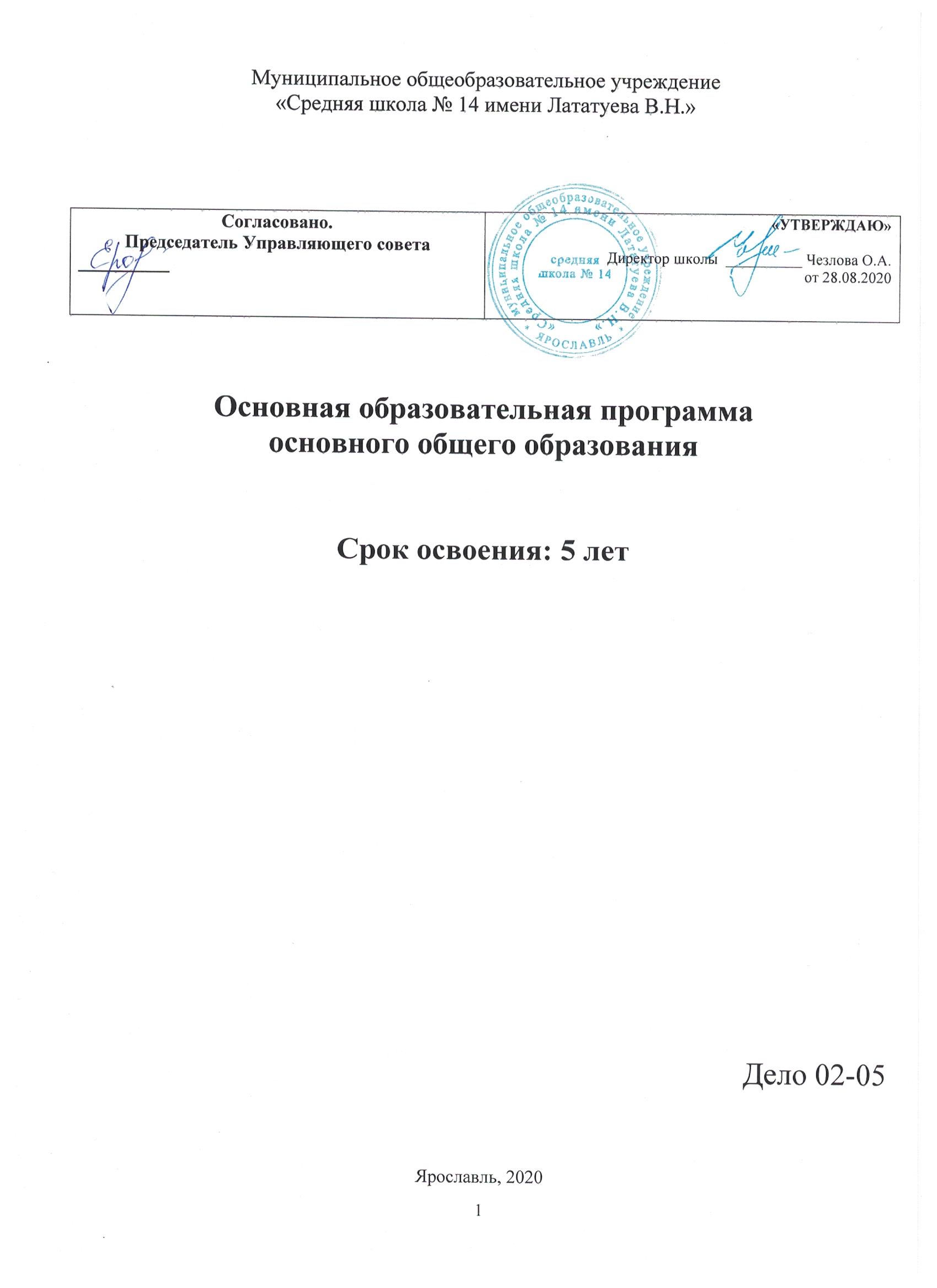 СодержаниеСодержание………………………………………………………………………………………………….2                                                                                                                                          Общие положения…………………………………………………………………………………………..41.Целевой раздел 	  ----------------------------------------------------------------------------------------------….51.1. Пояснительная  записка	---------------------------------------------------------------------  ------.----51.1.1.	Цели и задачи реализации основной образовательной программы основного общего образования ------------------------------------------------------------------------------------------------------------61.1.2.	Принципы и подходы к формированию образовательной программы основного общего образования-------------------------------------------------------------------------------------------------------------191.2.Планируемые результаты освоения обучающимися основной образовательной программы основного общего образования ------------------------------------------------------------------------------------11	1.2.1. Общие положения ---------------------------------------------------------------------------------------------12	1.2.2. Структура планируемых результатов----------------------------------------------------------------------131.2.3. Личностные результаты освоения ООП-------------------------------------------------------------------151.2.4. Метапредметные результаты освоения ООП-------------------------------------------------------------221.2.5. Предметные результаты --------------------------------------------------------------------------------------221.2.5.1. Русский язык --------------------------------------------------------------------------------------------  ----	1.2.5.2. Литература _--------------------------------------------------------------------------------------------------	1.2.5.3. Иностранный язык (на примере английского языка) ------------------------------------------------	1.2.5.4. История России. Всеобщая история ---------------------------------------------------------------------	1.2.5.5. Обществознание ---------------------------------------------------------------------------------------------	1.2.5.6. География -----------------------------------------------------------------------------------------------------	1.2.5.7. Математика ---------------------------------------------------------------------------------------------------	1.2.5.8. Информатика -------------------------------------------------------------------------------------------------	1.2.5.9. Физика ---------------------------------------------------------------------------------------------------------	1.2.5.10. Биология -----------------------------------------------------------------------------------------------------	1.2.5.11. Химия --------------------------------------------------------------------------------------------------------	1.2.5.12. Изобразительное искусство -----------------------------------------------------------------------------	1.2.5.13. Музыка ------------------------------------------------------------------------------------------------------	1.2.5.14.Технология	------------------------------------------------------------------------------------- ------------1.2.5.15. Физическая культура -------------------------------------------------------------------------------------	1.2.5.16. Основы безопасности жизнедеятельности -----------------------------------------------------------	1.3. Система оценки достижения планируемых результатов освоения основной образовательной программы основного общего образования --------------------------------------------------------------------23	2.Содержательный раздел -----------------------------------------------------------------------------------36	2.1. Программа развития универсальных учебных действий, включающая формирование компетенций обучающихся в области использования информационно-коммуникационных технологий, учебно-исследовательской и проектной деятельности ----------------------------------------------------------------36	2.2. Программы учебных предметов, курсов ------------------------------------------------------------------79	2.2.1 Общие положения --------------------------------------------------------------------------------------------79	2.2.2.Основное содержание учебных предметов на уровне основного общего образования	--------792.2.2.1. Русский язык --------------------------------------------------------------------------------------------  ----	2.2.2.2. Литература _--------------------------------------------------------------------------------------------------	2.2.2.3. Иностранный язык (на примере английского языка) ------------------------------------------------	2.2.2.4. История России. Всеобщая история ---------------------------------------------------------------------	2.2.2.5. Обществознание ---------------------------------------------------------------------------------------------	2.2.2.6. География -----------------------------------------------------------------------------------------------------	2.2.2.7. Математика ---------------------------------------------------------------------------------------------------	2.2.2.8. Информатика -------------------------------------------------------------------------------------------------	2.2.2.9. Физика ---------------------------------------------------------------------------------------------------------	2.2.2.10. Биология -----------------------------------------------------------------------------------------------------	2.2.2.11. Химия --------------------------------------------------------------------------------------------------------	2.2.2.12. Изобразительное искусство -----------------------------------------------------------------------------	2.2.2.13. Музыка ------------------------------------------------------------------------------------------------------	2.2.2.14.Технология	------------------------------------------------------------------------------------- ------------2.2.2.15. Физическая культура -------------------------------------------------------------------------------------	2.2.2.16. Основы безопасности жизнедеятельности -----------------------------------------------------------	2.3. Программа воспитания и социализации обучающихся -----------------------------------------  -----80	2.4. Программа коррекционной работы ------------------------------------------------------------------------103	3. Организационный раздел -------	-------------------------------------------------------------------------------1183.1. Учебный план основного общего образования-----------------------------------------------------------118	3.1.1. Календарный учебный график ----------------------------------------------------------------------------125	3.1.2. План внеурочной деятельности ---------------------------------------------------------------------------125	3.2.Система условий реализации основной образовательной  программы ------------------------------129	3.2.1. Описание кадровых условий реализации основной  образовательной программы основного общего образования -------------------------------------------------------------------------------------------------130	3.2.2. Психолого-педагогические условия реализации основной образовательной программы основного общего образования	------------------------------------------------------------------------------------------------1443.2.3. Финансовое обеспечение реализации образовательной  программы основного общего образования	--------------------------------------------------------------------------------------------------------1543.2.4.Материально-технические условия реализации основной образовательной программы---- 159	3.2.5.Информационно-методические условия реализации основной образовательной программы основного общего образования --------------------------------------------------------------------------------165	3.2.6.Механизмы достижения целевых ориентиров в системе условий	                                                                                                  Сетевой график (дорожная карта) по формированию необходимой системы  условий реализации основной образовательной программы-----------------------------------------------------------------------174                                                                                                                                                   Приложения к основной образовательной программе основного общего образования.Приложение 1. Программы отдельных учебных предметовПриложение 2. Программы курсов внеурочной деятельностиПриложение 3. К программе воспитания и социализации обучающихся МОУ СОШ №14Приложение 4.План-график повышения квалификации работников ОУ в условиях реализации СтандартаПриложение 5.Учебные планыПриложение 6. Учебные планы внеурочной деятельностиПриложение 7. Календарный ученый графикПриложение 8. Положение о системе оценки достижения планируемых результатов освоения обучающимися  основной образовательной программы общего образованияОсновная школа. Общие положенияОсновная образовательная программа основного общего образования средней школы №14 города Ярославля, имеющей лицензию на право ведения образовательной деятельности по программам начального общего образования, основного общего образования, среднего (полного) общего образования №191/131 от 23.05.2013 г. регистрационный номер № 1027600984894 серия 76Л01№0000488., свидетельство о государственной аккредитации от 27.12.2010 г за регистрационным номером №02-2776 серия ОП 024104. (действительно до 27.12.2015 г) разработана образовательным учреждением с привлечением членов Управляющего Совета школы и родительской общественности. ООП определяет цели, задачи, планируемые результаты, содержание и организацию образовательного процесса на ступени основного общего образования и направлена на формирование общей культуры, духовно-нравственное, гражданское, социальное, личностное и интеллектуальное развитие, саморазвитие и самосовершенствование обучающихся, обеспечивает  их социальную успешность, развитие творческих способностей, сохранение и укрепление здоровья.Основная образовательная программа основного общего образования средней школы № 14 составлена с учетом следующих нормативных документов:1.  Федеральный закон от 29 декабря 2012 г. № 273-ФЗ «Об образовании в Российской Федерации»; 2.  Федеральный государственный образовательный стандарт основного общего образования, утвержденный приказом Министерства образования и науки Российской Федерации от 17 декабря  2010 г. № 1897;3. Примерная основная образовательная программа основного общего образования протокол от 8 апреля 2015 г. № 1/154. Приказ Минобрнауки России от 29.12.2014 № 1644 «О внесении изменений в приказ Министерства образования и науки Российской Федерации от 17 декабря 2010 г. №1897 «Об утверждении федерального государственного образовательного стандарта основного общего образования»5. Приказ Минобрнауки России от 31.12.2015 № 1577 «О внесении изменений в приказ Министерства образования и науки Российской Федерации от 17 декабря 2010 г. №1897 «Об утверждении федерального государственного образовательного стандарта основного общего образования»Основная образовательная программа основного общего образования средней школы №14 разработана  в соответствии с требованиями Стандарта и содержит три раздела: целевой, содержательный и организационный.Целевой раздел определяет общее назначение, цели, задачи и планируемые результаты реализации основной образовательной программы основного общего образования, конкретизированные в соответствии с требованиями Стандарта и учитывающие региональные, национальные и этнокультурные особенности народов Российской Федерации, а также способы определения достижения этих целей и результатов. Целевой раздел включает:пояснительную записку;планируемые результаты освоения обучающимися основной образовательной программы  основного общего образования;систему оценки достижений планируемых результатов освоения основной образовательной программы основного общего образования.Содержательный раздел определяет общее содержание основного общего образования и включает образовательные программы, ориентированные на достижение личностных, предметных и метапредметных результатов, в том числе:программу развития универсальных учебных действий на ступени основного общего образования, включающую формирование компетенций обучающихся в области использования информационно-коммуникационных технологий, учебно-исследовательской и проектной деятельности;программы отдельных учебных предметов, курсов;программу воспитания и социализации, обучающихся на ступени основного общего образования, включающую такие направления, как духовно-нравственное развитие и воспитание обучающихся, их социализация и профессиональная ориентация, формирование культуры здорового и безопасного образа жизни, экологической культуры.программу коррекционной работыОрганизационный раздел устанавливает общие рамки организации образовательного процесса, а также механизм реализации компонентов основной образовательной программы.Организационный раздел включает:учебный план основного общего образования;календарный учебный график,план внеурочной деятельности,систему условий реализации основной образовательной программы в соответствии с требованиями Стандарта.Образовательное учреждение, реализующее основную образовательную программу основного общего образования,  обеспечивает  ознакомление обучающихся и их родителей (законных представителей) как участников образовательного процесса:с их правами и обязанностями в части формирования и реализации основной образовательной программы основного общего образования, установленными законодательством Российской Федерации и уставом образовательного учреждения;с Уставом и другими документами, регламентирующими осуществление образовательного процесса в этом учреждении через размещение текста Программы на сайте образовательного учреждения и на информационных стендах школы.Права и обязанности родителей (законных представителей) обучающихся в части, касающейся участия в формировании и обеспечении освоения всеми детьми основной образовательной программы основного общего образования,  конкретизируются  и закрепляются  в заключённом между ними и образовательным учреждением договоре, отражающем ответственность субъектов образования за конечные результаты освоения основной образовательной программы.1.Целевой раздел1.1.Пояснительная записка1.1.1.Цели и задачи реализации основной образовательной программы основного общего образованияЦелями реализации основной образовательной программы основного общего образования являются:достижение выпускниками планируемых результатов: знаний, умений, навыков, компетенций и компетентностей, определяемых личностными, семейными, общественными, государственными потребностями и возможностями обучающегося среднего школьного возраста, индивидуальными особенностями его развития и состояния здоровья;становление и развитие личности обучающегося в ее самобытности, уникальности, неповторимости.Достижение поставленных целей предусматривает решение следующих основных задач:обеспечение соответствия основной образовательной программы требованиям Федерального государственного образовательного стандарта основного общего образования (ФГОС ООО);обеспечение преемственности начального общего, основного общего, среднего общего образования;обеспечение доступности получения качественного основного общего образования, достижение планируемых результатов освоения основной образовательной программы основного общего образования всеми обучающимися, в том числе детьми-инвалидами и детьми с ОВЗ;установление требований к воспитанию и социализации обучающихся как части образовательной программы и соответствующему усилению воспитательного потенциала школы, обеспечению индивидуализированного психолого-педагогического сопровождения каждого обучающегося, формированию образовательного базиса, основанного не только на знаниях, но и на соответствующем культурном уровне развития личности, созданию необходимых условий для ее самореализации;обеспечение эффективного сочетания урочных и внеурочных форм организации учебных занятий, взаимодействия всех участников образовательных отношений;взаимодействие образовательной организации при реализации основной образовательной программы с социальными партнерами;выявление и развитие способностей обучающихся, в том числе детей, проявивших выдающиеся способности, детей с ОВЗ и инвалидов, их интересов через систему клубов, секций, студий и кружков, общественно полезную деятельность, в том числе с использованием возможностей образовательных организаций дополнительного образования;организацию интеллектуальных и творческих соревнований, научно-технического творчества, проектной и учебно-исследовательской деятельности;участие обучающихся, их родителей (законных представителей), педагогических работников и общественности в проектировании и развитии внутришкольной социальной среды, школьного уклада;включение обучающихся в процессы познания и преобразования внешкольной социальной среды (населенного пункта, района, города) для приобретения опыта реального управления и действия;социальное и учебно-исследовательское проектирование, профессиональная ориентация обучающихся при поддержке педагогов, психологов, социальных педагогов, сотрудничество с базовыми предприятиями, учреждениями профессионального образования, центрами профессиональной работы;сохранение и укрепление физического, психологического и социального здоровья обучающихся, обеспечение их безопасности.Программа  адресована:Учащимся и родителямдля информирования о целях, содержании, организации и предполагаемых результатах деятельности средней школы №14 по достижению каждым обучающимся образовательных результатов;для определения сферы ответственности за достижение результатов образовательной деятельности средней школы №14, родителей и обучающихся и возможностей для взаимодействия.Учителямдля углубления понимания смыслов образования и в качестве ориентира в практической образовательной деятельности.Администрациидля координации деятельности педагогического коллектива по выполнению требований к результатам и условиям освоения учащимися ООП ООО;для регулирования отношений субъектов образовательного процесса, для принятия управленческих решений на основе мониторинга эффективности процесса, качества  условий и результатов образовательной деятельности.Содержание основной образовательной программы основного общего образования формируется с учётом:Государственного заказа:создание условий для получения обучающимся качественного образования в соответствии с государственными стандартами; развитие творческой, конкурентоспособной, общественно-активной, функционально-грамотной, устойчиво развитой личности.Социального заказа:организация учебного процесса в безопасных и комфортных условиях;обеспечение качества образования, позволяющего выпускникам     эффективно взаимодействовать с экономикой и обществом в соответствии с требованиями времени;воспитание личности ученика, его нравственных и духовных качеств;обеспечение досуговой занятости и создание условий для удовлетворения интересов и развития разнообразных способностей детей;воспитание ответственного отношения учащихся к своему здоровью и формирование навыков здорового образа жизни.Заказа родителей:возможность получения качественного образования;создание условий для развития интеллектуальных и творческих способностей учащихся;сохранение здоровья.Портрет выпускника основной школы (9 класс) в соответствии с требованиями Федерального государственного стандарта основного общего образованияЛюбящий свой край и своё Отечество, знающий русский и родной язык, уважающий свой народ, его культуру и духовные традиции;Осознающий и принимающий ценности человеческой жизни, семьи, гражданского общества, многонационального российского народа, человечества;Активно и заинтересованно познающий мир, осознающий ценность труда, науки и творчества;Умеющий учиться, осознающий важность образования и самообразования для жизни и деятельности, способный применять полученные знания на практике;Социально активный, уважающий закон и правопорядок, соизмеряющий свои поступки с нравственными ценностями, осознающий свои обязанности перед семьёй, обществом, Отечеством;Уважающий других людей, умеющий вести конструктивный диалог, достигать взаимопонимания, сотрудничать для достижения общих результатов;Осознанно выполняющий правила здорового и экологически целесообразного образа жизни, безопасного для человека и окружающей его среды;Ориентирующийся в мире профессий, понимающий значение профессиональной деятельности для человека в интересах устойчивого развития общества и природы.В соответствии с реализуемой ФГОС ООО деятельностной парадигмой образования система планируемых результатов строится на основе уровневого подхода: выделения ожидаемого уровня актуального развития большинства обучающихся и ближайшей перспективы их развития..1.1.2.Принципы и подходы к формированию образовательной программы основного общего образованияВ основе Стандарта лежит системно-деятельностный подход, который обеспечивает:формирование готовности к саморазвитию и непрерывному образованию;проектирование и конструирование социальной среды развития обучающихся в системе образования;активную учебно-познавательную деятельность обучающихся;построение образовательной деятельности с учетом индивидуальных возрастных, психологических и физиологических особенностей обучающихся.Основная образовательная программа формируется с учетом психолого-педагогических особенностей развития детей 11–15 лет, связанных:с переходом от учебных действий, характерных для начальной школы и осуществляемых только совместно с классом как учебной общностью и под руководством учителя, от способности только осуществлять принятие заданной педагогом и осмысленной цели к овладению этой учебной деятельностью на уровне основной школы в единстве мотивационно-смыслового и операционно-технического компонентов, становление которой осуществляется в форме учебного исследования, к новой внутренней позиции обучающегося – направленности на самостоятельный познавательный поиск, постановку учебных целей, освоение и самостоятельное осуществление контрольных и оценочных действий, инициативу в организации учебного сотрудничества;с осуществлением на каждом возрастном уровне (11–13 и 13–15 лет), благодаря развитию рефлексии общих способов действий и возможностей их переноса в различные учебно-предметные области, качественного преобразования учебных действий: моделирования, контроля и оценки  и перехода от самостоятельной постановки обучающимися новых учебных задач к развитию способности проектирования собственной учебной деятельности  и построению жизненных планов во временнóй перспективе;с формированием у обучающегося научного типа мышления, который ориентирует его на общекультурные образцы, нормы, эталоны и закономерности взаимодействия с окружающим миром;с овладением коммуникативными средствами и способами организации кооперации и сотрудничества, развитием учебного сотрудничества, реализуемого в отношениях обучающихся с учителем и сверстниками;с изменением формы организации учебной деятельности и учебного сотрудничества от классно-урочной к лабораторно-семинарской и лекционно-лабораторной исследовательской.Переход обучающегося в основную школу совпадает с первым этапом подросткового развития -  переходом к кризису младшего подросткового возраста (11–13 лет, 5–7 классы), характеризующимся началом перехода от детства к взрослости, при котором центральным и специфическим новообразованием в личности подростка является возникновение и развитие самосознания – представления о том, что он уже не ребенок, т. е. чувства взрослости, а также внутренней переориентацией подростка с правил и ограничений, связанных с моралью послушания, на нормы поведения взрослых.Второй этап подросткового развития (14–15 лет, 8–9 классы), характеризуется:бурным, скачкообразным характером развития, т. е. происходящими за сравнительно короткий срок многочисленными качественными изменениями прежних особенностей, интересов и отношений ребенка, появлением у подростка значительных субъективных трудностей и переживаний;стремлением подростка к общению и совместной деятельности со сверстниками;особой чувствительностью к морально-этическому «кодексу товарищества», в котором заданы важнейшие нормы социального поведения взрослого мира;обостренной, в связи с возникновением чувства взрослости, восприимчивостью к усвоению норм, ценностей и способов поведения, которые существуют в мире взрослых и в их отношениях, порождающей интенсивное формирование нравственных понятий и убеждений, выработку принципов, моральное развитие личности; т.е. моральным развитием личности;сложными поведенческими проявлениями, вызванными противоречием между потребностью подростков в признании их взрослыми со стороны окружающих и собственной неуверенностью в этом, проявляющимися в разных формах непослушания, сопротивления и протеста;изменением социальной ситуации развития: ростом информационных перегрузок, характером социальных взаимодействий, способами получения информации (СМИ, телевидение, Интернет).Учет особенностей подросткового возраста, успешность и своевременность формирования новообразований познавательной сферы, качеств и свойств личности связывается с активной позицией учителя, а также с адекватностью построения образовательного процесса и выбором условий и методик обучения.Объективно необходимое для подготовки к будущей жизни развитие социальной взрослости подростка требует и от родителей (законных представителей) решения соответствующей задачи воспитания подростка в семье, смены прежнего типа отношений на новый.1.2.Планируемые результаты освоения обучающимися основной образовательной программы основного общего образования1.2.1.Общие положенияПланируемые результаты освоения основной образовательной программы основного общего образования (ООП ООО) представляют собой систему ведущих целевых установок и ожидаемых результатов освоения всех компонентов, составляющих содержательную основу образовательной программы. Они обеспечивают связь между требованиями ФГОС ООО, образовательным процессом и системой оценки результатов освоения ООП ООО, выступая содержательной и критериальной основой для разработки программ учебных предметов, курсов, учебно-методической литературы, программ воспитания и социализации,  с одной стороны, и системы оценки результатов – с другой.В соответствии с требованиями ФГОС ООО система планируемых результатов – личностных, метапредметных и предметных – устанавливает и описывает классы учебно-познавательных и учебно-практических задач, которые осваивают учащиеся в ходе обучения, особо выделяя среди них те, которые выносятся на итоговую оценку, в том числе государственную итоговую аттестацию выпускников. Успешное выполнение этих задач требует от учащихся овладения системой учебных действий (универсальных и специфических для каждого учебного предмета: регулятивных, коммуникативных, познавательных) с учебным материалом и, прежде всего, с опорным учебным материалом, служащим основой для последующего обучения.В соответствии с реализуемой ФГОС ООО деятельностной парадигмой образования система планируемых результатов строится на основе уровневого подхода: выделения ожидаемого уровня актуального развития большинства обучающихся и ближайшей перспективы их развития. Такой подход позволяет определять динамическую картину развития обучающихся, поощрять продвижение обучающихся, выстраивать индивидуальные траектории обучения с учетом зоны ближайшего развития ребенка.1.2.2. Структура планируемых результатовПланируемые результаты опираются на ведущие целевые установки, отражающие основной, сущностный вклад каждой изучаемой программы в развитие личности обучающихся, их способностей.В структуре планируемых результатов выделяется следующие группы:1. Личностные результаты освоения основной образовательной программы представлены в соответствии с группой личностных результатов и раскрывают и детализируют основные направленности этих  результатов. Оценка достижения этой группы планируемых результатов ведется в ходе процедур, допускающих предоставление и использование исключительно неперсонифицированной информации.2. Метапредметные результаты освоения основной образовательной программы представлены в соответствии с подгруппами универсальных учебных действий,  раскрывают и детализируют основные направленности метапредметных результатов.3. Предметные результаты освоения основной образовательной программы представлены в соответствии с группами результатов учебных предметов, раскрывают и детализируют их.Предметные результаты приводятся в блоках «Выпускник научится» и «Выпускник получит возможность научиться», относящихся  к каждому учебному предмету: «Русский язык», «Литература», «Иностранный язык», . «Иностранный язык (второй)», «История России. Всеобщая история», «Обществознание», «География», «Математика», «Информатика», «Физика», «Биология», «Химия», «Изобразительное искусство», «Музыка», «Технология», «Физическая культура» и «Основы безопасности жизнедеятельности».Планируемые результаты, отнесенные к блоку «Выпускник научится», ориентируют пользователя в том, достижение какого уровня освоения учебных действий с изучаемым опорным учебным материалом ожидается от выпускника. Критериями отбора результатов служат их значимость для решения основных задач образования на данном уровне и необходимость для последующего обучения, а также потенциальная возможность их достижения большинством обучающихся. Иными словами, в этот блок включается такой круг учебных задач, построенных на опорном учебном материале, овладение которыми принципиально необходимо для успешного обучения и социализации и которые могут быть освоены всеми обучающихся.Достижение планируемых результатов, отнесенных к блоку «Выпускник научится», выносится на итоговое оценивание, которое может осуществляться как в ходе обучения (с помощью накопленной оценки или портфеля индивидуальных достижений), так и в конце обучения, в том числе в форме государственной итоговой аттестации. Оценка достижения планируемых результатов этого блока на уровне ведется с помощью заданий базового уровня, а на уровне действий, составляющих зону ближайшего развития большинства обучающихся, – с помощью заданий повышенного уровня. Успешное выполнение обучающимися заданий базового уровня служит единственным основанием для положительного решения вопроса о возможности перехода на следующий уровень обучения.В блоке «Выпускник получит возможность научиться» приводятся планируемые результаты, характеризующие систему учебных действий в отношении знаний, умений, навыков, расширяющих и углубляющих понимание опорного учебного материала или выступающих как пропедевтика для дальнейшего изучения данного предмета. Уровень достижений, соответствующий планируемым результатам этого блока, могут продемонстрировать отдельные мотивированные и способные обучающиеся. В повседневной практике преподавания цели данного блока  не отрабатываются со всеми без исключения обучающимися как в силу повышенной сложности учебных действий, так и в силу повышенной сложности учебного материала и/или его пропедевтического характера на данном уровне обучения. Оценка достижения планируемых результатов  ведется преимущественно в ходе процедур, допускающих предоставление и использование исключительно неперсонифицированной информации. Соответствующая группа результатов в тексте выделена курсивом.Задания, ориентированные на оценку достижения планируемых результатов из блока «Выпускник получит возможность научиться», могут включаться в материалы итогового контроля блока «Выпускник научится». Основные цели такого включения – предоставить возможность обучающимся продемонстрировать овладение более высоким (по сравнению с базовым) уровнем достижений и выявить динамику роста численности наиболее подготовленных обучающихся. При этом невыполнение обучающимися заданий, с помощью которых ведется оценка достижения планируемых результатов данного блока, не является препятствием для перехода на следующий уровень обучения. В ряде случаев достижение планируемых результатов этого блока целесообразно вести в ходе текущего и промежуточного оценивания, а полученные результаты фиксировать в виде накопленной оценки (например, в форме портфеля достижений) и учитывать при определении итоговой оценки.Подобная структура представления планируемых результатов подчеркивает тот факт, что при организации образовательного процесса, направленного на реализацию и достижение планируемых результатов, от учителя требуется использование таких педагогических технологий, которые основаны на дифференциации требований к подготовке обучающихся.1.2.3. Личностные результаты освоения основной образовательной программы:1)  воспитание российской гражданской идентичности: патриотизма, уважения к Отечеству, прошлое и настоящее многонационального народа России; осознание своей этнической принадлежности, знание истории, языка, культуры своего народа, своего края, основ культурного наследия народов России и человечества; усвоение гуманистических, демократических и традиционных ценностей многонационального российского общества; воспитание чувства ответственности и долга перед Родиной;2) формирование ответственного отношения к учению, готовности и способности обучающихся к саморазвитию и самообразованию на основе мотивации к обучению и познанию,  осознанному выбору и построению дальнейшей индивидуальной траектории образования на базе ориентировки в мире профессий и профессиональных предпочтений, с учётом устойчивых познавательных интересов, а также на основе формирования уважительного отношения к труду, развития опыта участия в социально значимом труде;3) формирование целостного мировоззрения, соответствующего современному уровню развития науки и общественной практики, учитывающего социальное, культурное, языковое, духовное многообразие современного мира;4) формирование осознанного, уважительного и доброжелательного отношения к другому человеку, его мнению, мировоззрению, культуре, языку, вере, гражданской позиции, к истории, культуре, религии, традициям, языкам, ценностям народов России и народов мира; готовности и способности вести диалог с другими людьми и достигать в нём взаимопонимания;5) освоение социальных норм, правил поведения, ролей и форм социальной жизни в группах и сообществах, включая взрослые и социальные сообщества; участие в школьном самоуправлении и  общественной жизни в пределах возрастных компетенций с учётом региональных, этнокультурных, социальных и экономических особенностей;6) развитие морального сознания и компетентности в решении моральных проблем на основе личностного выбора, формирование нравственных чувств и нравственного поведения, осознанного и ответственного отношения к собственным поступкам;7) формирование коммуникативной компетентности в общении и  сотрудничестве со сверстниками, детьми старшего и младшего возраста, взрослыми в процессе образовательной, общественно полезной, учебно-исследовательской, творческой и других видов деятельности;8) формирование ценности  здорового и безопасного образа жизни; усвоение правил индивидуального и коллективного безопасного поведения в чрезвычайных ситуациях, угрожающих жизни и здоровью людей, правил поведения на транспорте и на дорогах;9) формирование основ экологической культуры соответствующей современному уровню экологического мышления, развитие опыта экологически ориентированной рефлексивно-оценочной и практической  деятельности в жизненных ситуациях;10) осознание значения семьи в жизни человека и общества, принятие ценности семейной жизни, уважительное и заботливое отношение к членам своей семьи;11) развитие эстетического сознания через освоение художественного наследия народов России и мира,  творческой деятельности эстетического характера.1.2.4. Метапредметные результаты освоения основной образовательной программыМетапредметные результаты, включают освоенные обучающимися межпредметные понятия и универсальные учебные действия (регулятивные, познавательные,	коммуникативные).Межпредметные понятияУсловием формирования межпредметных понятий, например таких как система, факт, закономерность, феномен, анализ, синтез является овладение обучающимися основами читательской компетенции, приобретение навыков работы с информацией, участие  в проектной деятельности. В основной школе на всех предметах будет продолжена работа по формированию и развитию основ читательской компетенции. Обучающиеся овладеют чтением как средством осуществления своих дальнейших планов: продолжения образования и самообразования, осознанного планирования своего актуального и перспективного круга чтения, в том числе досугового, подготовки к трудовой и социальной деятельности. У выпускников будет сформирована потребность в систематическом чтении как средстве познания мира и себя в этом мире, гармонизации отношений человека и общества, создании образа «потребного будущего».При изучении учебных предметов обучающиеся усовершенствуют приобретённые на первом уровне навыки работы с информацией и пополнят их. Они смогут работать с текстами, преобразовывать и интерпретировать содержащуюся в них информацию, в том числе:• систематизировать, сопоставлять, анализировать, обобщать и интерпретировать информацию, содержащуюся в готовых информационных объектах;• выделять главную и избыточную информацию, выполнять смысловое свёртывание выделенных фактов, мыслей; представлять информацию в сжатой словесной форме (в виде плана или тезисов) и в наглядно-символической форме (в виде таблиц, графических схем и диаграмм, карт понятий — концептуальных диаграмм, опорных конспектов);• заполнять и дополнять таблицы, схемы, диаграммы, тексты.В ходе изучения всех учебных предметов обучающиеся приобретут опыт проектной деятельности как особой формы учебной работы, способствующей воспитанию самостоятельности, инициативности, ответственности, повышению мотивации и эффективности учебной деятельности; в ходе реализации исходного замысла на практическом уровне овладеют умением выбирать адекватные стоящей задаче средства, принимать решения, в том числе и в ситуациях неопределённости. Они получат возможность развить способность к разработке нескольких вариантов решений, к поиску нестандартных решений, поиску и осуществлению наиболее приемлемого решения.Перечень ключевых межпредметных понятий определяется в ходе разработки основной образовательной программы основного общего образования образовательной организации в зависимости от материально-технического оснащения, кадрового потенциала, используемых методов работы и образовательных технологий.В соответствии ФГОС ООО выделяются три группы универсальных учебных действий: регулятивные, познавательные, коммуникативные.Регулятивные УУДУмение самостоятельно определять цели обучения, ставить и формулировать новые задачи в учебе и познавательной деятельности, развивать мотивы и интересы своей познавательной деятельности. Обучающийся сможет:анализировать существующие и планировать будущие образовательные результаты;идентифицировать собственные проблемы и определять главную проблему;выдвигать версии решения проблемы, формулировать гипотезы, предвосхищать конечный результат;ставить цель деятельности на основе определенной проблемы и существующих возможностей;формулировать учебные задачи как шаги достижения поставленной цели деятельности;обосновывать целевые ориентиры и приоритеты ссылками на ценности, указывая и обосновывая логическую последовательность шагов.Умение самостоятельно планировать пути достижения целей, в том числе альтернативные, осознанно выбирать наиболее эффективные способы решения учебных и познавательных задач. Обучающийся сможет:определять необходимые действие(я) в соответствии с учебной и познавательной задачей и составлять алгоритм их выполнения;обосновывать и осуществлять выбор наиболее эффективных способов решения учебных и познавательных задач;определять/находить, в том числе из предложенных вариантов, условия для выполнения учебной и познавательной задачи;выстраивать жизненные планы на краткосрочное будущее (заявлять целевые ориентиры, ставить адекватные им задачи и предлагать действия, указывая и обосновывая логическую последовательность шагов);выбирать из предложенных вариантов и самостоятельно искать средства/ресурсы для решения задачи/достижения цели;составлять план решения проблемы (выполнения проекта, проведения исследования);определять потенциальные затруднения при решении учебной и познавательной задачи и находить средства для их устранения;описывать свой опыт, оформляя его для передачи другим людям в виде технологии решения практических задач определенного класса;планировать и корректировать свою индивидуальную образовательную траекторию.Умение соотносить свои действия с планируемыми результатами, осуществлять контроль своей деятельности в процессе достижения результата, определять способы действий в рамках предложенных условий и требований, корректировать свои действия в соответствии с изменяющейся ситуацией. Обучающийся сможет:определять совместно с педагогом и сверстниками критерии планируемых результатов и критерии оценки своей учебной деятельности;систематизировать (в том числе выбирать приоритетные) критерии планируемых результатов и оценки своей деятельности;отбирать инструменты для оценивания своей деятельности, осуществлять самоконтроль своей деятельности в рамках предложенных условий и требований;оценивать свою деятельность, аргументируя причины достижения или отсутствия планируемого результата;находить достаточные средства для выполнения учебных действий в изменяющейся ситуации и/или при отсутствии планируемого результата;работая по своему плану, вносить коррективы в текущую деятельность на основе анализа изменений ситуации для получения запланированных характеристик продукта/результата;устанавливать связь между полученными характеристиками продукта и характеристиками процесса деятельности и по завершении деятельности предлагать изменение характеристик процесса для получения улучшенных характеристик продукта;сверять свои действия с целью и, при необходимости, исправлять ошибки самостоятельно.Умение оценивать правильность выполнения учебной задачи, собственные возможности ее решения. Обучающийся сможет:определять критерии правильности (корректности) выполнения учебной задачи;анализировать и обосновывать применение соответствующего инструментария для выполнения учебной задачи;свободно пользоваться выработанными критериями оценки и самооценки, исходя из цели и имеющихся средств, различая результат и способы действий;оценивать продукт своей деятельности по заданным и/или самостоятельно определенным критериям в соответствии с целью деятельности;обосновывать достижимость цели выбранным способом на основе оценки своих внутренних ресурсов и доступных внешних ресурсов;фиксировать и анализировать динамику собственных образовательных результатов.Владение основами самоконтроля, самооценки, принятия решений и осуществления осознанного выбора в учебной и познавательной. Обучающийся сможет:наблюдать и анализировать собственную учебную и познавательную деятельность и деятельность других обучающихся в процессе взаимопроверки;соотносить реальные и планируемые результаты индивидуальной образовательной деятельности и делать выводы;принимать решение в учебной ситуации и нести за него ответственность;самостоятельно определять причины своего успеха или неуспеха и находить способы выхода из ситуации неуспеха;ретроспективно определять, какие действия по решению учебной задачи или параметры этих действий привели к получению имеющегося продукта учебной деятельности;демонстрировать приемы регуляции психофизиологических/ эмоциональных состояний для достижения эффекта успокоения (устранения эмоциональной напряженности), эффекта восстановления (ослабления проявлений утомления), эффекта активизации (повышения психофизиологической реактивности).Познавательные УУДУмение определять понятия, создавать обобщения, устанавливать аналогии, классифицировать, самостоятельно выбирать основания и критерии для классификации, устанавливать причинно-следственные связи, строить логическое рассуждение, умозаключение (индуктивное, дедуктивное, по аналогии) и делать выводы. Обучающийся сможет:подбирать слова, соподчиненные ключевому слову, определяющие его признаки и свойства;выстраивать логическую цепочку, состоящую из ключевого слова и соподчиненных ему слов;выделять общий признак двух или нескольких предметов или явлений и объяснять их сходство;объединять предметы и явления в группы по определенным признакам, сравнивать, классифицировать и обобщать факты и явления;выделять явление из общего ряда других явлений;определять обстоятельства, которые предшествовали возникновению связи между явлениями, из этих обстоятельств выделять определяющие, способные быть причиной данного явления, выявлять причины и следствия явлений;строить рассуждение от общих закономерностей к частным явлениям и от частных явлений к общим закономерностям;строить рассуждение на основе сравнения предметов и явлений, выделяя при этом общие признаки;излагать полученную информацию, интерпретируя ее в контексте решаемой задачи;самостоятельно указывать на информацию, нуждающуюся в проверке, предлагать и применять способ проверки достоверности информации;вербализовать эмоциональное впечатление, оказанное на него источником;объяснять явления, процессы, связи и отношения, выявляемые в ходе познавательной и исследовательской деятельности (приводить объяснение с изменением формы представления; объяснять, детализируя или обобщая; объяснять с заданной точки зрения);выявлять и называть причины события, явления, в том числе возможные / наиболее вероятные причины, возможные последствия заданной причины, самостоятельно осуществляя причинно-следственный анализ;делать вывод на основе критического анализа разных точек зрения, подтверждать вывод собственной аргументацией или самостоятельно полученными данными.Умение создавать, применять и преобразовывать знаки и символы, модели и схемы для решения учебных и познавательных задач. Обучающийся сможет:обозначать символом и знаком предмет и/или явление;определять логические связи между предметами и/или явлениями, обозначать данные логические связи с помощью знаков в схеме;создавать абстрактный или реальный образ предмета и/или явления;строить модель/схему на основе условий задачи и/или способа ее решения;создавать вербальные, вещественные и информационные модели с выделением существенных характеристик объекта для определения способа решения задачи в соответствии с ситуацией;преобразовывать модели с целью выявления общих законов, определяющих данную предметную область;переводить сложную по составу (многоаспектную) информацию из графического или формализованного (символьного) представления в текстовое, и наоборот;строить схему, алгоритм действия, исправлять или восстанавливать неизвестный ранее алгоритм на основе имеющегося знания об объекте, к которому применяется алгоритм;строить доказательство: прямое, косвенное, от противного;анализировать/рефлексировать опыт разработки и реализации учебного проекта, исследования (теоретического, эмпирического) на основе предложенной проблемной ситуации, поставленной цели и/или заданных критериев оценки продукта/результата.Смысловое чтение. Обучающийся сможет:находить в тексте требуемую информацию (в соответствии с целями своей деятельности);ориентироваться в содержании текста, понимать целостный смысл текста, структурировать текст;устанавливать взаимосвязь описанных в тексте событий, явлений, процессов;резюмировать главную идею текста;преобразовывать текст, «переводя» его в другую модальность, интерпретировать текст (художественный и нехудожественный – учебный, научно-популярный, информационный, текст non-fiction);критически оценивать содержание и форму текста.Формирование и развитие экологического мышления, умение применять его в познавательной, коммуникативной, социальной практике и профессиональной ориентации. Обучающийся сможет:определять свое отношение к природной среде;анализировать влияние экологических факторов на среду обитания живых организмов;проводить причинный и вероятностный анализ экологических ситуаций;прогнозировать изменения ситуации при смене действия одного фактора на действие другого фактора;распространять экологические знания и участвовать в практических делах по защите окружающей среды;выражать свое отношение к природе через рисунки, сочинения, модели, проектные работы.10. Развитие мотивации к овладению культурой активного использования словарей и других поисковых систем. Обучающийся сможет:определять необходимые ключевые поисковые слова и запросы;осуществлять взаимодействие с электронными поисковыми системами, словарями;формировать множественную выборку из поисковых источников для объективизации результатов поиска;соотносить полученные результаты поиска со своей деятельностью.Коммуникативные УУДУмение организовывать учебное сотрудничество и совместную деятельность с учителем и сверстниками; работать индивидуально и в группе: находить общее решение и разрешать конфликты на основе согласования позиций и учета интересов; формулировать, аргументировать и отстаивать свое мнение. Обучающийся сможет:определять возможные роли в совместной деятельности;играть определенную роль в совместной деятельности;принимать позицию собеседника, понимая позицию другого, различать в его речи: мнение (точку зрения), доказательство (аргументы), факты; гипотезы, аксиомы, теории;определять свои действия и действия партнера, которые способствовали или препятствовали продуктивной коммуникации;строить позитивные отношения в процессе учебной и познавательной деятельности;корректно и аргументированно отстаивать свою точку зрения, в дискуссии уметь выдвигать контраргументы, перефразировать свою мысль (владение механизмом эквивалентных замен);критически относиться к собственному мнению, с достоинством признавать ошибочность своего мнения (если оно таково) и корректировать его;предлагать альтернативное решение в конфликтной ситуации;выделять общую точку зрения в дискуссии;договариваться о правилах и вопросах для обсуждения в соответствии с поставленной перед группой задачей;организовывать учебное взаимодействие в группе (определять общие цели, распределять роли, договариваться друг с другом и т. д.);устранять в рамках диалога разрывы в коммуникации, обусловленные непониманием/неприятием со стороны собеседника задачи, формы или содержания диалога.Умение осознанно использовать речевые средства в соответствии с задачей коммуникации для выражения своих чувств, мыслей и потребностей для планирования и регуляции своей деятельности; владение устной и письменной речью, монологической контекстной речью. Обучающийся сможет:определять задачу коммуникации и в соответствии с ней отбирать речевые средства;отбирать и использовать речевые средства в процессе коммуникации с другими людьми (диалог в паре, в малой группе и т. д.);представлять в устной или письменной форме развернутый план собственной деятельности;соблюдать нормы публичной речи, регламент в монологе и дискуссии в соответствии с коммуникативной задачей;высказывать и обосновывать мнение (суждение) и запрашивать мнение партнера в рамках диалога;принимать решение в ходе диалога и согласовывать его с собеседником;создавать письменные «клишированные» и оригинальные тексты с использованием необходимых речевых средств;использовать вербальные средства (средства логической связи) для выделения смысловых блоков своего выступления;использовать невербальные средства или наглядные материалы, подготовленные/отобранные под руководством учителя;делать оценочный вывод о достижении цели коммуникации непосредственно после завершения коммуникативного контакта и обосновывать его.Формирование и развитие компетентности в области использования информационно-коммуникационных технологий (далее – ИКТ). Обучающийся сможет:целенаправленно искать и использовать информационные ресурсы, необходимые для решения учебных и практических задач с помощью средств ИКТ;выбирать, строить и использовать адекватную информационную модель для передачи своих мыслей средствами естественных и формальных языков в соответствии с условиями коммуникации;выделять информационный аспект задачи, оперировать данными, использовать модель решения задачи;использовать компьютерные технологии (включая выбор адекватных задаче инструментальных программно-аппаратных средств и сервисов) для решения информационных и коммуникационных учебных задач, в том числе: вычисление, написание писем, сочинений, докладов, рефератов, создание презентаций и др.;использовать информацию с учетом этических и правовых норм;создавать информационные ресурсы разного типа и для разных аудиторий, соблюдать информационную гигиену и правила информационной безопасности.1.2.5. Предметные результаты1.2.5.1. Русский язык (см. программу отдельного учебного предмета)1.2.5.2. Литература (см. программу отдельного учебного предмета)1.2.5.3. Иностранный язык (на примере английского языка) (см. программу отдельного учебного предмета)1.2.5.4. История России. Всеобщая история (см. программу отдельного учебного предмета)1.2.5.5. Обществознание (см. программу отдельного учебного предмета)1.2.5.6. География (см. программу отдельного учебного предмета)1.2.5.7. Математика (см. программу отдельного учебного предмета).1.2.5.8. Информатика (см. программу отдельного учебного предмета)1.2.5.9. Физика (см. программу отдельного учебного предмета)1.2.5.10. Биология (см. программу отдельного учебного предмета)1.2.5.11. Химия (см. программу отдельного учебного предмета)1.2.5.12. Изобразительное искусство (см. программу отдельного учебного предмета)1.2.5.13. Музыка (см. программу отдельного учебного предмета)1.2.5.14.Технология (см. программу отдельного учебного предмета)1.2.5.15. Физическая культура(см. программу отдельного учебного предмета)1.2.5.15. Основы безопасности жизнедеятельности (см. программу отдельного учебного предмета)1.3.Система оценки достижения планируемых результатов освоения  основной образовательной программы основного общего образования1.3.1. Общие положенияСистема оценки достижения планируемых результатов (далее – система оценки) является частью системы оценки и управления качеством образования в школе. Основными направлениями и целями оценочной деятельности в образовательной организации в соответствии с требованиями ФГОС ООО являются:оценка образовательных достижений обучающихся на различных этапах обучения как основа их промежуточной и итоговой аттестации, а также основа процедур внутреннего мониторинга образовательной организации, мониторинговых исследований муниципального регионального и федерального уровней;оценка результатов деятельности педагогических кадров как основа аттестационных процедур;оценка результатов деятельности образовательной организации как основа аккредитационных процедур.Основным объектом системы оценки, ее содержательной и критериальной базой выступают требования ФГОС, которые конкретизируются в планируемых результатах освоения обучающимися основной образовательной программы образовательной организации.Система оценки включает процедуры внутренней и внешней оценки.Внутренняя оценка включает:стартовую диагностику,текущую и тематическую оценку,портфолио,внутришкольный мониторинг образовательных достижений,промежуточную и итоговую аттестацию обучающихся.К внешним процедурам относятся:государственная итоговая аттестация,независимая оценка качества образования имониторинговые исследования муниципального, регионального и федерального уровней.В соответствии с ФГОС ООО система оценки образовательной организации реализует системно-деятельностный, уровневый и комплексный подходы к оценке образовательных достижений.Системно-деятельностный подход к оценке образовательных достижений проявляется в оценке способности учащихся к решению учебно-познавательных и учебно-практических задач. Он обеспечивается содержанием и критериями оценки, в качестве которых выступают планируемые результаты обучения, выраженные в деятельностной форме.Уровневый подход служит важнейшей основой для организации индивидуальной работы с учащимися. Он реализуется как по отношению к содержанию оценки, так и к представлению и интерпретации результатов измерений.Уровневый подход к содержанию оценки обеспечивается структурой планируемых результатов, в которых выделены три блока: общецелевой, «Выпускник научится» и «Выпускник получит возможность научиться». Достижение планируемых результатов, отнесенных к блоку «Выпускник научится», выносится на итоговую оценку, которая может осуществляться как в ходе обучения, так и в конце обучения, в том числе – в форме государственной итоговой аттестации. Процедуры внутришкольного мониторинга (в том числе, для аттестации педагогических кадров и оценки деятельности образовательной организации) строятся на планируемых результатах, представленных в блоках «Выпускник научится» и «Выпускник получит возможность научиться». Процедуры независимой оценки качества образования и мониторинговых исследований различного уровня опираются на планируемые результаты, представленные во всех трех блоках.Уровневый подход к представлению и интерпретации результатов реализуется за счет фиксации различных уровней достижения обучающимися планируемых результатов: базового уровня и уровней выше и ниже базового. Достижение базового уровня свидетельствует о способности обучающихся решать типовые учебные задачи, целенаправленно отрабатываемые со всеми учащимися в ходе учебного процесса. Овладение базовым уровнем является достаточным для продолжения обучения и усвоения последующего материала.Комплексный подход к оценке образовательных достижений реализуется путемоценки трех групп результатов: предметных, личностных, метапредметных (регулятивных, коммуникативных и познавательных универсальных учебных действий);использования комплекса оценочных процедур (стартовой, текущей, тематической, промежуточной) как основы для оценки динамики индивидуальных образовательных достижений (индивидуального прогресса) и для итоговой оценки;использования контекстной информации (об особенностях обучающихся, условиях и процессе обучения и др.) для интерпретации полученных результатов в целях управления качеством образования;использования разнообразных методов и форм оценки, взаимно дополняющих друг друга (стандартизированных устных и письменных работ, проектов, практических работ, самооценки, наблюдения и др.).1.3.2. Особенности оценки личностных, метапредметных и предметных результатовОсобенности оценки личностных результатовФормирование личностных результатов обеспечивается в ходе реализации всех компонентов образовательного процесса, включая внеурочную деятельность.Основным объектом оценки личностных результатов в основной школе служит сформированность универсальных учебных действий, включаемых в следующие три основные блока:1) сформированность основ гражданской идентичности личности;2) сформированность индивидуальной учебной самостоятельности, включая умение строить жизненные профессиональные планы с учетом конкретных перспектив социального развития;3) сформированность социальных компетенций, включая ценностно-смысловые установки и моральные нормы, опыт социальных и межличностных отношений, правосознание.В соответствии с требованиями ФГОС достижение личностных результатов не выносится на итоговую оценку обучающихся, а является предметом оценки эффективности воспитательно-образовательной деятельности образовательной организации и образовательных систем разного уровня. Поэтому оценка этих результатов образовательной деятельности осуществляется в ходе внешних неперсонифицированных мониторинговых исследований. Инструментарий для них разрабатывается централизованно на федеральном или региональном уровне и основывается на профессиональных методиках психолого-педагогической диагностики.Во внутришкольном мониторинге в целях оптимизации личностного развития учащихся возможна оценка сформированности отдельных личностных результатов, проявляющихся в:соблюдении норм и правил поведения, принятых в образовательной организации;участии в общественной жизни образовательной организации, ближайшего социального окружения, страны, общественно-полезной деятельности;ответственности за результаты обучения;готовности и способности делать осознанный выбор своей образовательной траектории, в том числе выбор профессии;ценностно-смысловых установках обучающихся, формируемых средствами различных предметов в рамках системы общего образования.Внутришкольный мониторинг организуется администрацией образовательной организации и осуществляется классным руководителем  преимущественно на основе ежедневных наблюдений в ходе учебных занятий и внеурочной деятельности, которые обобщаются в конце учебного года и представляются в виде характеристики по форме, установленной образовательной организацией. Любое использование данных, полученных в ходе мониторинговых исследований, возможно только в соответствии с Федеральным законом от 17.07.2006 №152-ФЗ «О персональных данных».Особенности оценки метапредметных результатов         Оценка метапредметных результатов представляет собой оценку достижения планируемых результатов освоения основной образовательной программы, которые представлены в междисциплинарной программе формирования универсальных учебных действий (разделы «Регулятивные универсальные учебные действия», «Коммуникативные универсальные учебные действия», «Познавательные универсальные учебные действия»). Формирование метапредметных результатов обеспечивается за счет всех учебных предметов и внеурочной деятельности.Наиболее адекватными формами оценки читательской грамотности служит письменная работа на межпредметной основе;ИКТ-компетентности – практическая работа в сочетании с письменной (компьютеризованной) частью;сформированности регулятивных, коммуникативных и познавательных учебных действий – наблюдение за ходом выполнения групповых и индивидуальных учебных исследований и проектов.Каждый из перечисленных видов диагностик проводится с периодичностью не менее, чем один раз в два года.Основной процедурой итоговой оценки достижения метапредметных результатов является защита итогового индивидуального проекта.Итоговой проект представляет собой учебный проект, выполняемый обучающимся в рамках одного или нескольких учебных предметов с целью продемонстрировать свои достижения в самостоятельном освоении содержания избранных областей знаний и/или видов деятельности и способность проектировать и осуществлять целесообразную и результативную деятельность (учебно-познавательную, конструкторскую, социальную, художественно-творческую, иную).Результатом (продуктом) проектной деятельности в средней школе №14 может быть любая из следующих работ:а) письменная работа (эссе, реферат, аналитические материалы, обзорные материалы, отчеты о проведенных исследованиях, стендовый доклад и др.);б) художественная творческая работа (в области литературы, музыки, изобразительного искусства, экранных искусств), представленная в виде прозаического или стихотворного произведения, инсценировки, художественной декламации, исполнения музыкального произведения, компьютерной анимации и др.;в) материальный объект, макет, иное конструкторское изделие;г) отчетные материалы по социальному проекту, которые могут включать как тексты, так и мультимедийные продукты.Требования к организации проектной деятельности, к содержанию и направленности проекта, а также критерии оценки проектной работы разрабатываются с учетом целей и задач проектной деятельности на данном этапе образования и в соответствии с особенностями образовательной организации. Общим требованием ко всем работам является необходимость соблюдения норм и правил цитирования, ссылок на различные источники. В случае заимствования текста работы (плагиата) без указания ссылок на источник, проект к защите не допускается.Защита проекта осуществляется в процессе специально организованной деятельности комиссии образовательной организации или на школьной конференции. Результаты выполнения проекта оцениваются по итогам рассмотрения комиссией представленного продукта с краткой пояснительной запиской, презентации обучающегося и отзыва руководителя.Особенности оценки предметных результатовОценка предметных результатов представляет собой оценку достижения обучающимся планируемых результатов по отдельным предметам.Формирование этих результатов обеспечивается каждым учебным предметом.Основным предметом оценки в соответствии с требованиями ФГОС ООО является способность к решению учебно-познавательных и учебно-практических задач, основанных на изучаемом учебном материале, с использованием способов действий, релевантных содержанию учебных предметов, в том числе — метапредметных (познавательных, регулятивных, коммуникативных) действий.Оценка предметных результатов ведется каждым учителем в ходе процедур текущей, тематической, промежуточной и итоговой оценки, а также администрацией образовательной организации в ходе внутришкольного мониторинга.Особенности оценки   фиксируются в приложении к образовательной программе, которое включает следующие нормативные акты:-«Положение о системе оценки достижения планируемых результатов освоения обучающимися основной образовательной программы общего образования»,-«Положение о промежуточной аттестации обучающихся»,-«Порядок освоения обучающимися наряду с учебными предметами, курсами, дисциплинами (модулями) по осваиваемой образовательной программе любых других учебных предметов, курсов, дисциплин (модулей), преподаваемых в учреждении»утверждается педагогическим советом образовательной организации и доводится до сведения учащихся и их родителей (законных представителей). Описание должно включить:список итоговых планируемых результатов с указанием этапов их формирования и способов оценки (например, текущая/тематическая; устно/письменно/практика);требования к выставлению отметок за промежуточную аттестацию (при необходимости – с учетом степени значимости отметок за отдельные оценочные процедуры);график контрольных мероприятий.Система оценки предметных результатов освоения учебных программ с учётом уровневого подхода предполагает выделение базового уровня достижений как точки отсчётапри построении всей системы оценки и организации индивидуальной работы с обучающимися. Реальные достижения обучающихся могут соответствовать базовому уровню, а могут отличаться от него как в сторону превышения, так и в сторону недостижения. Практика показывает, что для описания достижений обучающихся целесообразно установить следующие пять уровнейОрганизация и содержание оценочных процедурПоказатель динамики образовательных достижений - один из основных показателей в оценке образовательных достижений. Положительная динамика образовательных достижений - важнейшее основание для принятия решения об эффективности учебной деятельности, работы учителя или образовательного учреждения, системы образования в целом.Внутришкольный мониторинг образовательных достижений ведётся каждым учителем-предметником и фиксируется с помощью таблиц образовательных результатов, оценочных листов, классных журналов, дневников учащихся на бумажных или электронных носителях. Таблицы образовательных результатов представляют собой перечень действий (умений), которыми должен овладеть обучающийся.Стартовая диагностика представляет собой процедуру оценки готовности к обучению на данном уровне образования. Проводится в начале 5-го класса и выступает как основа (точка отсчёта) для оценки динамики образовательных достижений. Объектом оценки являются: структура мотивации, сформированность учебной деятельности, владение универсальными и специфическими для основных учебных предметов познавательными средствами, в том числе: средствами работы с информацией, знакосимволическими средствами, логическими операциями. Стартовая диагностика может проводиться учителями с целью оценки готовности к изучению отдельных предметов (разделов). Результаты стартовой диагностики являются основанием для корректировки учебных программ и индивидуализации учебного процесса.Текущая оценка представляет собой процедуру оценки индивидуального продвижения в освоении программы учебного предмета. Текущая оценка может быть формирующей, т.е. поддерживающей и направляющей усилия учащегося, и диагностической, способствующей выявлению и осознанию учителем и учащимся существующих проблем в обучении. Объектом текущей оценки являются тематические планируемые результаты, этапы освоения которых зафиксированы в тематическом планировании. В текущей оценке используется весь арсенал форм и методов проверки (устные и письменные опросы, практические работы, творческие работы, индивидуальные и групповые формы, само- и взаимооценка, рефлексия, листы продвижения и др.) с учётом особенностей учебного предмета и особенностей контрольно-оценочной деятельности учителя. Результаты текущей оценки являются основой для индивидуализации учебного процесса; при этом отдельные результаты, свидетельствующие об успешности обучения и достижении тематических результатов в более сжатые (по сравнению с планируемыми учителем) сроки могут включаться в систему накопленной оценки и служить основанием, например, для освобождения ученика от необходимости выполнять тематическую проверочную работу.Тематическая оценка представляет собой процедуру оценки уровня достижения тематических планируемых результатов по предмету, которые фиксируются в учебных методических комплектах, рекомендованных Министерством образования и науки РФ. По предметам, вводимым образовательной организацией самостоятельно, тематические планируемые результаты устанавливаются самой образовательной организацией. Тематическая оценка может вестись как в ходе изучения темы, так и в конце ее изучения. Оценочные процедуры подбираются так, чтобы они предусматривали возможность оценки достижения всей совокупности планируемых результатов и каждого из них. Результаты тематической оценки являются основанием для коррекции учебного процесса и его индивидуализации.Промежуточная аттестация представляет собой процедуру аттестации обучающихся на уровне основного общего образования и проводится в конце каждой четверти и в конце учебного года по каждому изучаемому предмету. Промежуточная аттестация проводится на основе результатов накопленной оценки и результатов выполнения тематических проверочных работ и фиксируется в дневнике и журнале.Промежуточная оценка, фиксирующая достижение предметных планируемых результатов и универсальных учебных действий на уровне не ниже базового, является основанием для перевода в следующий класс и для допуска обучающегося к государственной итоговой аттестации.Порядок проведения промежуточной аттестации регламентируется Федеральным законом «Об образовании в Российской Федерации» (ст.58) и иными нормативными актами.Портфолио представляет собой процедуру оценки динамики учебной и творческой активности учащегося, направленности, широты или избирательности интересов, выраженности проявлений творческой инициативы, а также уровня высших достижений, демонстрируемых данным учащимся. В портфолио включаются как работы учащегося (в том числе - фотографии, видеоматериалы и т.п.), так и отзывы на эти работы (например, наградные листы, дипломы, сертификаты участия, рецензии и проч.). Отбор работ и отзывов для портфолио ведётся самим учащимся совместно с классным руководителем и при участии семьи. Включение каких-либо материалов в портфолио без согласия обучающегося не допускается. Портфолио в части подборки документов формируется  в течение всех лет обучения в основной школе. Результаты, представленные в портфолио, используются при выработке рекомендаций по выбору индивидуальной образовательной траектории на уровне среднего общего образования и могут отражаться в характеристике. Оценивание портфолио происходит в соответствии с Положением о портфеле достижений обучающегося.Система внутришкольного мониторинга образовательных достиженийПоказатель динамики образовательных достижений - один из основных показателей в оценке образовательных достижений. Положительная динамика образовательных достижений - важнейшее основание для принятия решения об эффективности учебной деятельности, работы учителя или образовательного учреждения, системы образования в целом.Внутренний мониторинг представляет собой процедуры:оценки уровня достижения предметных и метапредметных результатов;оценки уровня достижения той части личностных результатов, которые связаны с оценкой поведения, прилежания, а также с оценкой учебной самостоятельности, готовности и способности делать осознанный выбор профиля обучения;оценки уровня профессионального мастерства учителя, осуществляемого на основе административных проверочных работ, анализа посещенных уроков, анализа качества учебных заданий, предлагаемых учителем учащимся.Содержание и периодичность внутреннего мониторинга устанавливается решением педагогического совета. Результаты внутреннего мониторинга являются основанием для рекомендаций как для текущей коррекции учебного процесса и его индивидуализации, так и для повышения квалификации учителя. Результаты внутреннего мониторинга в части оценки уровня достижений учащихся обобщаются и отражаются в их характеристиках.Система внутришкольного мониторинга образовательных достижений (личностных, метапредметных и предметных), основными составляющими которой являются материалы стартовой диагностики и материалы, фиксирующие текущие и промежуточные учебные и личностные достижения, позволяет достаточно полно и всесторонне оценивать как динамику формирования отдельных личностных качеств, так и динамику овладения метапредметными действиями и предметным содержанием.Внутришкольный мониторинг образовательных достижений ведётся каждым учителем-предметником и администрацией школы и фиксируется с помощью оценочных листов, классных журналов, дневников обучающихся на бумажных или электронных носителях и других документов.Итоговая оценка выпускника и её использование при переходе от основного к среднему общему образованиюГосударственная итоговая аттестацияВ соответствии со статьей 59 Федерального закона «Об образовании в Российской Федерации» государственная итоговая аттестация (далее - ГИА) является обязательной процедурой, завершающей освоение основной образовательной программы основного общего образования. Порядок проведения ГИА регламентируется Законом и иными нормативными актами.Целью ГИА является установление уровня образовательных достижений выпускников. ГИА проводится в форме основного государственного экзамена (ОГЭ) с использованием контрольных измерительных материалов, представляющих собой комплексы заданий в стандартизированной форме и в форме устных и письменных экзаменов с использованием тем, билетов и иных форм по решению образовательной организации (государственный выпускной экзамен - ГВЭ).Итоговая аттестация по предмету складывается из результатов внутренней и внешней оценки. К результатам внешней оценки относятся результаты ГИА. К результатам внутренней оценки относятся результаты промежуточной аттестации по предмету.По предметам, не вынесенным на ГИА, итоговая оценка ставится на основе результатов только внутренней оценки.Итоговая оценка по предмету фиксируется в документе об уровне образования государственного образца - аттестате об основном общем образовании.На итоговую оценку на уровне основного общего образования выносятся только предметные и метапредметные результаты, описанные в разделе  «Выпускник научится» планируемых результатов основного общего образования.Результаты внутришкольного мониторинга характеризуют выполнение всей совокупности планируемых результатов, а также динамику образовательных достижений обучающихся за период обучения. А оценки за итоговые работы, индивидуальный проект и работы, выносимые на ГИА, характеризуют уровень усвоения обучающимися опорной системы знаний по изучаемым предметам, а также уровень овладения метапредметными действиями.На основании этих оценок делаются выводы о достижении планируемых результатов (на базовом или повышенном уровне) по каждому учебному предмету, а также об овладении обучающимся основными познавательными, регулятивными и коммуникативными действиями и приобретении способности к проектированию и осуществлению целесообразной и результативной деятельности.Педагогический совет образовательного учреждения на основе выводов, сделанных классными руководителями и учителями отдельных предметов по каждому выпускнику, рассматривает вопрос об успешном освоении данным обучающимся основной образовательной программы основного общего образования и выдачи документа государственного образца об уровне образования-аттестата об основном общем образовании.В случае, если полученные обучающимся итоговые оценки не позволяют сделать однозначного вывода о достижении планируемых результатов, решение о выдаче документа государственного образца об уровне образования - аттестата об основном общем образовании - принимается Педагогическим советом с учётом динамики образовательных достижений выпускника и контекстной информации об условиях и особенностях его обучения в рамках регламентированных процедур, устанавливаемых Министерством образования и науки Российской Федерации.Итоговая оценка по междисциплинарным программам ставится на основе результатов внутреннего мониторинга и фиксируется в характеристике учащегося.Характеристика (по требованию) готовится на основании:объективных показателей образовательных достижений обучающегося на уровне основного образования,портфолио выпускника;экспертных оценок классного руководителя и учителей, обучавших данного выпускника на уровне основного общего образования.В характеристике выпускника:отмечаются	образовательные достижения обучающегося по освоению личностных, метапредметных и предметных результатов;даются педагогические рекомендации к выбору индивидуальной образовательной траектории на уровне среднего общего образования с учётом выбора учащимся направлений профильного образования, выявленных проблем и отмеченных образовательных достижений.Все выводы и оценки, включаемые в характеристику, должны быть подтверждены материалами мониторинга образовательных достижений и другими объективными показателями.Рекомендации	педагогического коллектива к выбору индивидуальнойобразовательной траектории доводятся до сведения выпускника и его родителей (законных представителей).Оценка результатов деятельности образовательного учрежденияОценка результатов деятельности образовательного учреждения осуществляется в ходе аккредитации, а также в рамках аттестации педагогических кадров. Она проводится на основе результатов итоговой оценки достижения планируемых результатов освоения основной образовательной программы основного общего образования с учётом:• результатов мониторинговых исследований разного уровня (федерального, регионального, муниципального);условий реализации основной образовательной программы основного общего образования;особенностей контингента обучающихся.Предметом оценки в ходе данных процедур является также текущая оценочная деятельность образовательных учреждений и педагогов и, в частности, отслеживание динамики образовательных достижений выпускников основной школы.2. Содержательный раздел2.1. Программа формирования универсальных учебных действий на ступени основного общего образованияСтруктура  программы развития универсальных учебных действий (УУД) сформирована в соответствии с ФГОС и содержит  информацию о целях, понятиях и характеристиках УУД, планируемых результатах развития компетентности обучающихся, а также описания особенностей реализации направления учебно-исследовательской и проектной деятельности и описание содержания и форм организации учебной деятельности по развитию ИКТ-компетентности. Также в содержание программы включено описание форм взаимодействия участников образовательного процесса, которое представляет собой план по организации работы над созданием и реализацией программы.Программа развития универсальных учебных действий    направлена на:реализацию требований Стандарта к личностным и метапредметным результатам освоения основной образовательной программы основного общего образования, системно-деятельностного подхода, развивающего потенциала основного общего образования;повышение эффективности освоения обучающимися основной образовательной программы основного общего образования, усвоения знаний и учебных действий, расширение возможностей ориентации в различных предметных областях, научном и социальном проектировании, профессиональной ориентации, строении и осуществлении учебной деятельности;формирование у обучающихся основ культуры исследовательской и проектной деятельности и навыков разработки, реализации и общественной презентации обучающимися результатов исследования, предметного или межпредметного учебного проекта, направленного на решение научной, личностно и (или) социально значимой проблемы.Программа  обеспечивает:развитие у обучающихся способности к саморазвитию и самосовершенствованию;формирование личностных ценностно-смысловых ориентиров и установок, личностных, регулятивных, познавательных, коммуникативных универсальных учебных действий;формирования опыта переноса и применения универсальных учебных действий в жизненных ситуациях для решения задач общекультурного, личностного и познавательного развития обучающихся;повышение эффективности усвоения обучающимися знаний и учебных действий, формирования компетенций и компетентностей в предметных областях, учебно-исследовательской и проектной деятельности;формирование навыков участия в различных формах организации учебно-исследовательской и проектной деятельности (творческие конкурсы, олимпиады, научные общества, научно-практические конференции, олимпиады, национальные образовательные программы и т. д.);овладение приёмами учебного сотрудничества и социального взаимодействия со сверстниками, старшими школьниками и взрослыми в совместной учебно-исследовательской и проектной деятельности;формирование и развитие компетенции обучающихся в области использования информационно-коммуникационных технологий на уровне общего пользования, включая владение информационно-коммуникационными технологиями, поиском, построением и передачей информации, презентацией выполненных работ, основами информационной безопасности, умением безопасного использования средств информационно-коммуникационных технологий (далее – ИКТ) и сети Интернет.2.1.1. Формы взаимодействия участников образовательного процесса при создании и реализации программы развития универсальных учебных действийC целью разработки и реализации программы развития УУД в школе  создана рабочая группа под руководством заместителя директора по учебно-воспитательной работе (УВР) и представителей образовательной организации (учителей-предметников, психолога), осуществляющих деятельность в сфере формирования и реализации программы развития УУД.Для подготовки содержания разделов программы по развитию УУД  рабочей группой определено  несколько этапов с соблюдением необходимых процедур контроля, коррекции и согласования.План рабочей группы по разработке и реализации программы развития УУД.2.1.2. Цели и задачи программы, описание ее места и роли в реализации требований ФГОСПеремены, происходящие в современном обществе, требуют ускоренного совершенствования образовательного пространства, определения целей образования, учитывающих государственные, социальные и личностные потребности и интересы. В связи с этим приоритетным направлением становится обеспечение развивающего потенциала новых образовательных стандартов. Развитие личности в системе образования обеспечивается, прежде всего, через формирование универсальных учебных действий (УУД), которые выступают инвариантной основой образовательного и воспитательного процесса. Овладение учащимися универсальными учебными действиями выступает как способность к саморазвитию и самосовершенствованию путем сознательного и активного присвоения нового социального опыта. УУД создают возможность самостоятельного успешного усвоения новых знаний, умений и компетентностей, включая организацию усвоения, то есть умения учиться.Программа развития универсальных учебных действий  на ступени основного общего образования конкретизирует требования Стандарта к личностным и метапредметным результатам освоения основной образовательной программы основного общего образования, дополняет традиционное содержание образовательно-воспитательных программ и служит основой для разработки рабочих программ учебных предметов, курсов, дисциплин, а также программ внеурочной деятельности.Целью программы развития УУД является обеспечение организационно-методических условий для реализации системно-деятельностного подхода, положенного в основу ФГОС ООО, с тем, чтобы сформировать у учащихся основной школы способности к самостоятельному учебному целеполаганию и учебному сотрудничеству.В соответствии с указанной целью программа развития УУД в основной школе определяет следующие задачи:организация взаимодействия педагогов и обучающихся и их родителей по развитию универсальных учебных действий в основной школе;реализация основных подходов, обеспечивающих эффективное освоение УУД обучающимися, взаимосвязь способов организации урочной и внеурочной деятельности обучающихся по развитию УУД, в том числе на материале содержания учебных предметов;включение развивающих задач как в урочную, так и внеурочную деятельность обучающихся;обеспечение преемственности и особенностей программы развития универсальных учебных действий при переходе от начального к основному общему образованию.Формирование системы универсальных учебных действий осуществляется с учетом возрастных особенностей развития личностной и познавательной сфер обучающегося. УУД представляют собой целостную взаимосвязанную систему, определяемую общей логикой возрастного развития.Исходя из того, что в подростковом возрасте ведущей становится деятельность межличностного общения, приоритетное значение в развитии УУД в этот период приобретают коммуникативные учебные действия. В этом смысле задача начальной школы «учить ученика учиться» трансформируется в новую задачу для основной школы – «инициировать учебное сотрудничество».2.1.3. Описание понятий, функций, состава и характеристик универсальных учебных действий (регулятивных, познавательных и коммуникативных) и их связи с содержанием отдельных учебных предметов, внеурочной и внешкольной деятельностью, а также места отдельных компонентов универсальных учебных действий в структуре образовательного процессаВ широком значении термин «универсальные учебные действия» означает умение учиться, т.е. способность субъекта к саморазвитию и самосовершенствованию путем сознательного и активного присвоения нового социального опыта.В более узком (собственно психологическом значении) термин «универсальные учебные действия» можно определить как совокупность способов действия учащегося (а также связанных с ними навыков учебной работы), обеспечивающих его способность к самостоятельному усвоению новых знаний и умений, включая организацию этого процесса.Функции универсальных учебных действий включают:- обеспечение возможностей учащегося самостоятельно осуществлять деятельность учения, ставить учебные цели, искать и использовать необходимые средства и способы их достижения, контролировать и оценивать процесс и результаты деятельности;- создание условий для гармоничного развития личности и ее самореализации на основе готовности к непрерывному образованию, необходимость которого обусловлена поликультурностью общества и высокой профессиональной мобильностью;- обеспечение успешного усвоения знаний, умений и навыков и формирование компетентностей в любой предметной области.В составе основных видов универсальных учебных действий, диктуемом ключевыми целями общего образования, можно выделить четыре блока:1) личностный;2) регулятивный (включающий также действия саморегуляции);3) познавательный;4) коммуникативный.В блок личностных универсальных учебных действий входят:-  жизненное, личностное, профессиональное самоопределение;-  действия смыслообразования и нравственно-этического оценивания, реализуемые на основе ценностно- смысловой ориентации учащихся (готовности к жизненному и личностному самоопределению, знания моральных норм, умения выделить нравственный аспект поведения и соотносить поступки и события с принятыми этическими принципами), а также ориентации в социальных ролях и межличностных отношениях.В блок регулятивных действий включаются действия, обеспечивающие организацию учащимся своей учебной деятельности:- целеполагание как постановка учебной задачи на основе соотнесения того, что уже известно и усвоено учащимся, и того, что еще неизвестно;- планирование – определение последовательности промежуточных целей с учетом конечного результата;- составление плана и последовательности действий;- прогнозирование – предвосхищение результата и уровня усвоения, его временных характеристик; контроль в форме сличения способа действия и его результата с заданнымэталоном с целью обнаружения отклонений и отличий от эталона;-  коррекция – внесение необходимых дополнений и корректив в план и способ действия в случае расхождения эталона, реального действия и его продукта;- оценка - выделение и осознание учащимся того, что уже усвоено и что еще подлежит усвоению, осознание качества и уровня усвоения.Наконец, элементы волевой саморегуляции как способности к мобилизации сил и энергии, способность к волевому усилию – к выбору в ситуации мотивационного конфликта, к преодолению препятствий.В блоке универсальных действий познавательной направленности целесообразно различать общеучебные, включая знаково-символические; логические, действия постановки и решения проблем.В число общеучебных входят:- самостоятельное выделение и формулирование познавательной цели;- поиск и выделение необходимой информации; применение методов информационного поиска, в том числе с помощью компьютерных средств;- знаково-символические действия, включая моделирование (преобразование объекта из чувственной формы в модель, где выделены существенные характеристики объекта и преобразование модели с целью выявления общих законов, определяющих данную предметную область);-умение структурировать знания;- умение осознанно и произвольно строить речевое высказывание в устной и письменной форме;- выбор наиболее эффективных способов решения задач в зависимости от конкретных условий;- рефлексия способов и условий действия, контроль и оценка процесса и результатовдеятельности;- смысловое чтение как осмысление цели чтения и выбор вида чтения в зависимости от цели;- извлечение необходимой информации из прослушанных текстов различных жанров; определение основной и второстепенной информации;- свободная ориентация и восприятие текстов художественного, научного, публицистического и официально-делового стилей;-  понимание и адекватная оценка языка средств массовой информации;- умение адекватно, подробно, сжато, выборочно передавать содержание текста;- составлять тексты различных жанров, соблюдая нормы построения текста (соответствие теме, жанру, стилю речи и др.).Наряду с общеучебными также выделяются универсальные логические действия:- анализ объектов с целью выделения признаков (существенных, несущественных);- синтез как составление целого из частей, в том числе самостоятельно достраивая, восполняя недостающие компоненты;- выбор оснований и критериев для сравнения, сериации, классификации объектов;- подведение под понятия, выведение следствий; установление причинно- следственных связей, построение логической цепи рассуждений,доказательство;- выдвижение гипотез и их обоснование.Действия постановки и решения проблем включают формулирование проблемы и самостоятельное создание способов решения проблем творческого и поискового характера.Коммуникативные действия обеспечивают социальную компетентность и учет позиции других людей, партнера по общению или деятельности, умение слушать и вступать в диалог, участвовать в коллективном обсуждении проблем, интегрироваться в группу сверстников и строить продуктивное взаимодействие и сотрудничество со сверстниками и взрослыми.Соответственно, в состав коммуникативных действий входят:-  планирование учебного сотрудничества с учителем и сверстниками ;-  определение цели, функций участников, способов взаимодействия; постановка вопросов;– инициативное сотрудничество в поиске и сборе информации;- разрешение конфликтов - выявление, идентификация проблемы, поиск и оценка альтернативных способов разрешения конфликта, принятие решения и его реализация;- управление поведением партнера – контроль, коррекция, оценка действий партнера;- умение с достаточно полнотой и точностью выражать свои мысли в соответствии с задачами и условиями коммуникации;- владение монологической и диалогической формами речи в соответствии с грамматическими и синтаксическими нормами родного языка.Овладение учащимися универсальными учебными действиями происходит в контексте разных учебных предметов. Каждый учебный предмет в зависимости от предметного содержания и способов организации учебной деятельности учащихся раскрывает определенные возможности для формирования УУД. Влияние специфики учебного предмета на освоение рассматриваемого универсального учебного действия проявляется, прежде всего, в различиях смысловой работы над текстом задачи. Так, при решении математических задач необходимо абстрагироваться от конкретной ситуации, описанной в тексте задачи, и выделить структуру отношений, которые связывают элементы текста. При решении задач гуманитарного цикла учебных предметов конкретная ситуация, как правило, анализируется не с целью абстрагирования от ее особенностей, а, наоборот, с целью выделения специфических особенностей этих ситуаций для последующего обобщения полученной предметной информации. Кроме того, задачи гуманитарного цикла требуют отработки компонента обобщенного приема, связанного с семантическим и логическим анализом текста с целью его понимания.Требования к развитию универсальных учебных действий находят отражение в планируемых результатах освоения программ учебных предметов различных УМК по-разному. Каждый учебный предмет в зависимости от его содержания и способов организации учебной деятельности учащихся раскрывает определенные возможности для формирования отдельных универсальных учебных действий.Предмет «Русский язык», наряду с достижением предметных результатов, нацелен на личностное развитие ученика, так как дает формирование «основы для понимания особенностей разных культур и воспитания уважения к ним», а также  на «формирование ответственности за языковую культуру как общечеловеческую ценность». Но этот же предмет с помощью другой группы линий развития обеспечивает формирование коммуникативных универсальных учебных действий, так как обеспечивает «овладение основными стилистическими ресурсами лексики и фразеологии языка, основными нормами литературного языка, нормами речевого этикета и приобретение опыта их использования в речевой практике при создании устных и письменных высказываний». Также на уроках русского языка в процессе освоения системы понятий и правил у учеников формируются познавательные универсальные учебные действия.Предмет «Литература» способствует личностному развитию ученика, поскольку обеспечивает «культурную самоидентификацию школьника, способствует «пониманию литературы как одной из основных национально-культурных ценностей народа, как особого способа познания жизни». Приобщение к литературе как искусству слова формирует индивидуальный эстетический вкус и позволяет развивать личностные универсальные учебные действия. Формирование коммуникативных универсальных учебных действий обеспечивается через обучение правильному и умелому пользованию речью в различных жизненных ситуациях, передаче другим своих мыслей и чувств, через организацию диалога с автором в процессе чтения текста и учебного диалога на этапе его обсуждения. Возможности УМК позволяют развивать универсальные учебные действия «Стратегия смыслового чтения»Предмет «Иностранный язык», наряду с достижением предметных результатов, нацелен на личностное развитие ученика, обеспечивает «формирование дружелюбного и толерантного отношения к ценностям иных культур, оптимизма и выраженной личностной позиции в восприятии мира, в развитии национального самосознания». Но этот же предмет с помощью другой группы линий развития обеспечивает формирование коммуникативных универсальных учебных действий, так как способствует «формированию и совершенствованию иноязычной коммуникативной компетенции». Также на уроках иностранного языка в процессе освоения системы понятий и правил у учеников формируются познавательные , личностные универсальные учебные действия.Предмет «История» через две главные группы линий развития обеспечивает формирование личностных,  метапредметных результатов, универсальных учебных действий подраздела «Стратегия смыслового чтения».Первая группа линий – знакомство с целостной картиной мира (умение объяснять мир с исторической точки зрения) – обеспечивает развитие познавательных универсальных учебных действий. Именно она способствует «приобретению опыта историко-культурного, цивилизационного подхода к оценке социальных явлений, современных глобальных процессов»; «развитию умений искать, анализировать, сопоставлять и оценивать содержащуюся в различных источниках информацию о событиях и явлениях прошлого и настоящего». Вторая группа линий – формирование оценочного, эмоционального отношения к миру – способствует личностному развитию ученика. С ней связаны такие задачи предмета, как «формирование основ гражданской, этнонациональной, социальной, культурной самоидентификации личности обучающегося, усвоение базовых национальных ценностей современного российского общества: гуманистических и демократических ценностей, идей мира и взаимопонимания между народами, людьми разных культур».Аналогична связь УУД с предметом «Обществознание», который наряду с достижением предметных результатов, нацелен на познавательные универсальные учебные действия, универсальных учебных действий подраздела «Стратегия смыслового чтения».Этому способствует освоение приемов работы с социально значимой информацией, её осмысление; развитие способностей обучающихся делать необходимые выводы и давать обоснованные оценки социальным событиям и процессам» и многое другое. Не менее важна нацеленность предмета и на личностное развитие учеников, чему способствует «формирование у обучающихся личностных представлений об основах российской гражданской идентичности, патриотизма, гражданственности, социальной ответственности, правового самосознания, толерантности, приверженности ценностям, закреплённым в Конституции Российской Федерации».Предмет «География», наряду с достижением предметных результатов, нацелен на познавательные универсальные учебные действия, универсальных учебных действий подраздела «Стратегия смыслового чтения», подраздела «ИКТ -компетентность».Этому способствует «формирование умений и навыков использования разнообразных географических знаний в повседневной жизни для объяснения и оценки явлений и процессов». Коммуникативные универсальные учебные действия формируются в процессе «овладения основами картографической грамотности и использования географической карты как одного из языков международного общения». Наконец, формирование первичных компетенций использования территориального подхода как основы географического мышления для осознания своего места в целостном, многообразном и быстро изменяющемся мире и адекватной ориентации в нём способствует личностному развитию.Предмет «Математика» направлен, прежде всего, на развитие познавательных универсальных учебных действий, учебных действий подраздела «ИКТ -компетентность».Именно на это нацелено «формирование представлений о математике как о методе познания действительности, позволяющем описывать и изучать реальные процессы и явления». Но наряду с этой всем очевидной ролью математики у этого предмета есть ещё одна важная роль – формирование коммуникативных универсальных учебных действий. Это связано с тем, что данный предмет является «универсальным языком науки, позволяющим описывать и изучать реальные процессы и явления».Предмет «Информатика» направлен на развитие познавательных универсальных учебных действий, универсальных учебных действий подраздела «ИКТ -компетентность».Этому оказывает содействие «формирование знаний об алгоритмических конструкциях, логических значениях и операциях», «умений формализации и структурирования информации».Предмет «Физика» кроме предметных результатов обеспечивает формирование познавательных универсальных учебных действий, учебных действий подраздела «ИКТ -компетентность».Этому способствует «приобретение опыта применения научных методов познания, наблюдения физических явлений, проведения опытов, простых экспериментальных исследований». Однако не менее важно «осознание необходимости применения достижений физики и технологий для рационального природопользования», что оказывает содействие развитию личностных результатов.Предмет «Биология» через две главные группы линий развития обеспечивает формирование личностных и метапредметных результатов, универсальных учебных действий подраздела «Стратегия смыслового чтения», подраздела «ИКТ -компетентность».Первая группа линий – знакомство с целостной картиной мира (умение объяснять мир с биологической точки зрения) – обеспечивает развитие познавательных универсальных учебных действий. Именно благодаря ей происходит «формирование системы научных знаний о живой природе», «первоначальных систематизированных представлений о биологических объектах, процессах, явлениях, закономерностях, об основных биологических теориях». Вторая группа линий – формирование оценочного, эмоционального отношения к миру – способствует личностному развитию ученика. С ней связаны такие задачи предмета, как формирование основ экологической грамотности, «защиты здоровья людей в условиях быстрого изменения экологического качества окружающей среды».Предмет «Химия», наряду с предметными результатами, нацелен на формирование познавательных универсальных учебных действий, учебных действий подраздела «ИКТ -компетентность».Этому способствует решение таких задач, как «формирование первоначальных систематизированных представлений о веществах», «формирование умений устанавливать связи между реально наблюдаемыми химическими явлениями и процессами, происходящими в микромире, объяснять причины многообразия веществ, зависимость их свойств от состава и строения, а также зависимость применения веществ от их свойств». Однако химия играет важную роль и в достижении личностных результатов, позволяя учиться оценивать роль этого предмета в решении современных экологических проблем, в том числе в предотвращении техногенных и экологических катастроф.Большую роль в становлении личности ученика играют предметы «Изобразительное искусство», «Музыка». Прежде всего, они способствуют личностному развитию ученика, обеспечивая «осознание значения искусства и творчества в личной и культурной самоидентификации личности, развитие эстетического вкуса, художественного мышления обучающихся. Кроме этого, искусство дает человеку иной, кроме вербального, способ общения, обеспечивая тем самым развитие коммуникативных универсальных учебных действий.Предмет «Технология» имеет чёткую практико-ориентированную направленность. Он способствует формированию регулятивных универсальных учебных действий путём «овладения методами учебно-исследовательской и проектной деятельности, решения творческих задач, моделирования, конструирования и эстетического оформления изделий». В то же время «формирование умений устанавливать взаимосвязь знаний по разным учебным предметам для решения прикладных учебных задач» обеспечивает развитие познавательных универсальных учебных действий. Формируя представления «о мире профессий, связанных с изучаемыми технологиями, их востребованности на рынке труда», данный предмет обеспечивает личностное развитие ученика.Предметы «Физическая культура» и «Основы безопасности жизнедеятельности» способствуют формированию регулятивных универсальных учебных действий через «развитие двигательной активности обучающихся, формирование потребности в систематическом участии в физкультурно-спортивных и оздоровительных мероприятиях», а также «знание и умение применять меры безопасности и правила поведения в условиях опасных и чрезвычайных ситуаций; умение оказать первую помощь пострадавшим; предвидеть возникновение опасных ситуаций». Таким образом «физическое, эмоциональное, интеллектуальное и социальное развитие личности», а также «формирование и развитие установок активного, экологически целесообразного, здорового и безопасного образа жизни» оказывают весьма заметное влияние на личностное развитие школьников.Формированию УУД способствует также  внеурочная деятельность, организованная в МОУ СОШ №14  в соответствии с федеральными государственными образовательными стандартами по 5 направлениям: общеинтеллектуальному, общекультурному, спортивно-оздоровительному, духовно-нравственному и социальному.К принципам формирования УУД в основной школе можно отнести следующие:формирование УУД – задача, сквозная для всего образовательного процесса (урочная, внеурочная деятельность);формирование УУД обязательно требует работы с предметным или междисципдинарным содержанием;школа  в рамках учебной и внеучебной деятельности реализует программу по развитию УУД;преемственность по отношению к начальной школе, но с учетом специфики подросткового возраста (специфика подросткового возраста заключается в том, что возрастает значимость различных социальных практик, исследовательской и проектной деятельности, использования ИКТ);отход от понимания урока как ключевой единицы образовательного процесса (как правило, говорить о формировании УУД можно в рамках серии учебных занятий при том, что гибко сочетаются урочные, внеурочные формы, а также самостоятельная работа учащегося);при составлении учебного плана и расписания  сделан акцент на нелинейность, наличие элективных компонентов, вариативность, индивидуализацию.По отношению к начальной школе программа развития УУД  сохраняет преемственность, но учебная деятельность в основной школе  приближается к самостоятельному поиску теоретических знаний и общих способов действий. В этом смысле, работая на этапе основной школы, педагог должен удерживать два фокуса: индивидуализацию образовательного процесса и умение инициативно разворачивать учебное сотрудничество с другими людьми.2.1.4. Типовые задачи применения универсальных учебных действийТак же как и в начальной школе, в основе развития УУД в основной школе лежит системно-деятельностный подход. В соответствии с ним именно активность обучающегося признаётся основой достижения развивающих целей образования – знания не передаются в готовом виде, а добываются самими обучающимися в процессе познавательной деятельности. В образовательной практике отмечается переход от обучения как презентации системы знаний к активной работе обучающихся над заданиями, непосредственно связанными с проблемами реальной жизни. Признание активной роли обучающегося в учении приводит к изменению представлений о содержании взаимодействия обучающегося с учителем и одноклассниками. Оно принимает характер сотрудничества. Единоличное руководство учителя в этом сотрудничестве замещается активным участием обучающихся в выборе методов обучения. Всё это придаёт особую актуальность задаче развития в основной школе универсальных учебных действий.Типовые задачи применения универсальных учебных действий:1) учебно-познавательные задачи, направленные на формирование и оценку умений и навыков, способствующих освоению систематических знаний, в том числе:– первичному ознакомлению, отработке и осознанию теоретических моделей и понятий (общенаучных и базовых для данной области знания), стандартных алгоритмов и процедур;– выявлению и осознанию сущности и особенностей изучаемых объектов, процессов и явлений действительности (природных, социальных, культурных, технических и др.) в соответствии с содержанием конкретного учебного предмета, созданию и использованию моделей изучаемых объектов и процессов, схем;– выявлению и анализу существенных и устойчивых связей и отношений между объектами и процессами;2) учебно-познавательные задачи, направленные на формирование и оценку навыка самостоятельного приобретения, переноса и интеграции знаний как результата использования знако-символических средств и/или логических операций сравнения, анализа, синтеза, обобщения, интерпретации, оценки, классификации по родовидовым признакам, установления аналогий и причинно-следственных связей, построения рассуждений, соотнесения с известным; требующие от учащихся более глубокого понимания изученного и/или выдвижения новых для них идей, иной точки зрения, создания или исследования новой информации, преобразования известной информации, представления её в новой форме, переноса в иной контекст и т. п.;3) учебно-практические задачи, направленные на формирование и оценку навыка разрешения проблем/проблемных ситуаций, требующие принятия решения в ситуации неопределённости, например, выбора или разработки оптимального либо наиболее эффективного решения, создания объекта с заданными свойствами, установления закономерностей или «устранения неполадок» и т. п.;4) учебно-практические задачи, направленные на формирование и оценку навыка сотрудничества, требующие совместной работы в парах или группах с распределением ролей/функций и разделением ответственности за конечный результат;5) учебно-практические задачи, направленные на формирование и оценку навыка коммуникации, требующие создания письменного или устного текста/высказывания с заданными параметрами: коммуникативной задачей, темой, объёмом, форматом (например, сообщения, комментария, пояснения, призыва, инструкции, текста-описания или текста-рассуждения, формулировки и обоснования гипотезы, устного или письменного заключения, отчёта, оценочного суждения, аргументированного мнения и т. п.);6) учебно-практические и учебно-познавательные задачи, направленные на формирование и оценку навыка самоорганизации и саморегуляции, наделяющие учащихся функциями организации выполнения задания: планирования этапов выполнения работы, отслеживания продвижения в выполнении задания, соблюдения графика подготовки и предоставления материалов, поиска необходимых ресурсов, распределения обязанностей и контроля качества выполнения работы;7) учебно-практические и учебно-познавательные задачи, направленные на формирование и оценку навыка рефлексии, что требует от обучающихся самостоятельной оценки или анализа собственной учебной деятельности с позиций соответствия полученных результатов учебной задаче, целям и способам действий, выявления позитивных и негативных факторов, влияющих на результаты и качество выполнения задания и/или самостоятельной постановки учебных задач (например, что надо изменить, выполнить по-другому, дополнительно узнать и т. п.);8) учебно-практические и учебно-познавательные задачи, направленные на формирование ценностно-смысловых установок, что требует от обучающихся выражения ценностных суждений и/или своей позиции по обсуждаемой проблеме на основе имеющихся представлений о социальных и/или личностных ценностях, нравственно-этических нормах, эстетических ценностях, а также аргументации (пояснения или комментария) своей позиции или оценки.Развитие УУД в основной школе проводится в рамках использования возможностей современной информационной образовательной среды как:-  средства обучения, повышающего эффективность и качество подготовки школьников, организующего оперативную консультационную помощь в целях формирования культуры учебной деятельности;-  инструмента познания за счёт формирования навыков исследовательской деятельности путём моделирования работы научных лабораторий, организации совместных учебных и исследовательских работ учеников и учителей, возможностей оперативной и самостоятельной обработки результатов экспериментальной деятельности;- средства телекоммуникации, формирующего умения и навыки получения необходимой информации из разнообразных источников;-   средства развития личности за счёт формирования навыков культуры общения;-  эффективного инструмента контроля и коррекции результатов учебной деятельности.Решение задачи развития универсальных учебных действий в основной школе происходит не только на занятиях по отдельным учебным предметам, но и в ходе внеурочной деятельности, а также в рамках факультативов, кружков, элективных курсов.Среди технологий, методов и приёмов развития УУД в основной школе особое место занимают учебные ситуации, которые специализированы для развития определённых УУД. Они построены на предметном содержании и носят надпредметный характер. Типология учебных ситуаций в основной школе:- ситуация-проблема – прототип реальной проблемы, которая требует оперативного решения (с помощью подобной ситуации можно вырабатывать умения по поиску оптимального решения);- ситуация-иллюстрация – прототип реальной ситуации, которая включается в качестве факта в лекционный материал (визуальная образная ситуация, представленная средствами ИКТ, вырабатывает умение визуализировать информацию для нахождения более простого способа её решения);- ситуация-оценка – прототип реальной ситуации с готовым предполагаемым решением, которое следует оценить, и предложить своё адекватное решение;- ситуация-тренинг – прототип  стандартной  или  другой  ситуации  (тренинг возможно проводить как по описанию ситуации, так и по её решению).Наряду с учебными ситуациями для развития УУД в основной школе используются следующие типы задач:Личностные универсальные учебные действия:– на личностное самоопределение;– на развитие Я-концепции;– на смыслообразование;– на мотивацию;– на нравственно-этическое оценивание.Коммуникативные универсальные учебные действия:– на учёт позиции партнёра;– на организацию и осуществление сотрудничества;– на передачу информации и отображению предметного содержания;– тренинги коммуникативных навыков;– ролевые игры;– групповые игры.Познавательные универсальные учебные действия:– задачи и проекты на выстраивание стратегии поиска решения задач;– задачи и проекты на сериацию, сравнение, оценивание;– задачи и проекты на проведение эмпирического исследования;– задачи и проекты на проведение теоретического исследования;– задачи на смысловое чтение.Регулятивные универсальные учебные действия:– на планирование;– рефлексию;– ориентировку в ситуации;– прогнозирование;– целеполагание;– оценивание;– принятие решения;– самоконтроль;– коррекцию.Развитию регулятивных универсальных учебных действий способствует также использование в учебном процессе системы таких индивидуальных или групповых учебных заданий, которые наделяют учащихся функциями организации их выполнения: планирования этапов выполнения работы, отслеживания продвижения в выполнении задания, соблюдения графика подготовки и предоставления материалов, поиска необходимых ресурсов, распределения обязанностей и контроля качества выполнения работы, – при минимизации пошагового контроля со стороны учителя.  Примерами такого рода заданий служат: подготовка спортивного праздника (концерта, выставки поделок и т. п.) для младших школьников; подготовка материалов для школьного сайта (стенгазеты, выставки и т. д.); ведение читательских дневников, дневников самонаблюдений, дневников наблюдений за природными явлениями; ведение протоколов выполнения учебного задания; выполнение различных творческих работ, предусматривающих сбор и обработку информации, подготовку предварительного наброска, черновой и окончательной версий, обсуждение и презентацию.Распределение материала и типовых задач по различным предметам не является жёстким, начальное освоение одних и тех же универсальных учебных действий и закрепление освоенного может происходить в ходе занятий по разным предметам.Распределение типовых задач внутри предмета должно быть направлено на достижение баланса между временем освоения и временем использования соответствующих действий. При этом особенно важно учитывать, что достижение цели развития УУД в основной школе не является уделом отдельных предметов, а становится обязательным для всех без исключения учебных курсов как в урочной, так и во внеурочной деятельности.Типовые ситуации на занятиях внеурочной деятельности:- проектная деятельность;- практические занятия;- групповая дискуссия;- тренинговые упражнения;- диагностические процедуры;- лабораторная работа;- эксперимент;- беседа;- игровой практикум;- ситуативная беседа-рассуждение;- ситуативная беседа-игра;-беседа-размышление.2.1.5. Описание особенностей, основных направлений и планируемых результатов учебно-исследовательской и проектной деятельности обучающихся (исследовательское, инженерное, прикладное, информационное, социальное, игровое, творческое направление проектов) в рамках урочной и внеурочной деятельности по каждому из направлений, а также особенностей формирования ИКТ-компетенцийОдним из путей повышения мотивации и эффективности учебной деятельности в основной школе является включение обучающихся в учебно исследовательскую и проектную деятельность, имеющую следующие особенности:1) цели и задачи этих видов деятельности обучающихся определяются как их личностными, так и социальными мотивами. Это означает, что такая деятельность должна быть направлена не только на повышение компетентности подростков в предметной области определённых учебных дисциплин, на развитие их способностей, но и на создание продукта, имеющего значимость для других;2) учебно-исследовательская и проектная деятельность должна быть организована таким образом, чтобы обучающиеся смогли реализовать свои потребности в общении со значимыми, референтными группами одноклассников, учителей и т. д. Строя различного рода отношения в ходе целенаправленной, поисковой, творческой и продуктивной деятельности, подростки овладевают нормами взаимоотношений с разными людьми, умениями переходить от одного вида общения к другому, приобретают навыки индивидуальной самостоятельной работы и сотрудничества в коллективе;3) организация учебно-исследовательских и проектных работ школьников обеспечивает сочетание различных видов познавательной деятельности. В этих видах деятельности могут быть востребованы практически любые способности подростков, реализованы личные пристрастия к тому или иному виду деятельности.При построении учебно-исследовательского процесса учителю важно учесть следующие моменты:— тема исследования должна быть на самом деле интересна для ученика и совпадать с кругом интереса учителя;— необходимо, чтобы обучающийся хорошо осознавал суть проблемы, иначе весь ход поиска её решения будет бессмыслен, даже если он будет проведён учителем безукоризненно правильно;— организация хода работы над раскрытием проблемы исследования должна строиться на взаимоответственности учителя и ученика друг перед другом и взаимопомощи;— раскрытие проблемы в первую очередь должно приносить что-то новое ученику, а уже потом науке.Учебно-исследовательская и проектная деятельность имеет как общие, так и специфические черты.К общим характеристикам следует отнести:• практически значимые цели и задачи учебно-исследовательской и проектной деятельности;• структуру проектной и учебно-исследовательской деятельности, которая включает общие компоненты: анализ актуальности проводимого исследования; целеполагание, формулировку задач, которые следует решить; выбор средств и методов, адекватных поставленным целям; планирование, определение последовательности и сроков работ; проведение проектных работ или исследования; оформление результатов работ в соответствии с замыслом проекта или целями исследования; представление результатов в соответствующем использованию виде;• компетентность в выбранной сфере исследования, творческую активность, собранность, аккуратность, целеустремлённость, высокую мотивацию.Итогами проектной и учебно-исследовательской деятельности будут считаться  не столько предметные результаты, сколько интеллектуальное, личностное развитие школьников, рост их компетентности в выбранной для исследования или проекта сфере, формирование умения сотрудничать в коллективе и самостоятельно работать, уяснение сущности творческой исследовательской и проектной работы, которая рассматривается как показатель успешности (неуспешности) исследовательской деятельности.Специфические черты (различия) проектной и учебно-исследовательской деятельностиВ решении задач развития универсальных учебных действий большое значение придаётся проектным формам работы, где, помимо направленности на конкретную проблему (задачу), создания определённого продукта, межпредметных связей, соединения теории и практики, обеспечивается совместное планирование деятельности учителем и обучающимися. Существенно, что необходимые для решения задачи или создания продукта конкретные сведения или знания должны быть найдены самими обучающимися.Типология форм организации проектной деятельности (проектов) обучающихся в образовательном учреждении может быть представлена по следующим основаниям:• видам проектов: информационный (поисковый), исследовательский, творческий, социальный, прикладной (практико-ориентированный), игровой (ролевой), инновационный (предполагающий организационно-экономический механизм внедрения);• содержанию: монопредметный, метапредметный, относящийся к области знаний (нескольким областям), относящийся к области деятельности и пр.;• количеству участников: индивидуальный, парный, малогрупповой (до 5 человек), групповой (до 15 человек), коллективный (класс и более в рамках школы), муниципальный, городской, всероссийский, международный, сетевой (в рамках сложившейся партнёрской сети, в том числе в Интернете);• длительности (продолжительности) проекта: от проекта-урока до вертикального многолетнего проекта;• дидактической цели: ознакомление обучающихся с методами и технологиями проектной деятельности, обеспечение индивидуализации и дифференциации обучения, поддержка мотивации в обучении, реализация потенциала личности и пр.Формы организации учебно-исследовательской деятельности на урочных занятиях могут быть следующими:• урок-исследование, урок-лаборатория, урок — творческий отчёт, урок изобретательства, урок «Удивительное рядом», урок — рассказ об учёных, урок — защита исследовательских проектов, урок-экспертиза, урок «Патент на открытие», урок открытых мыслей;• учебный эксперимент, который позволяет организовать освоение таких элементов исследовательской деятельности, как планирование и проведение эксперимента, обработка и анализ его результатов;• домашнее задание исследовательского характера может сочетать в себе разнообразные виды, причём позволяет провести учебное исследование, достаточно протяжённое во времени.Формы организации учебно-исследовательской деятельности на внеурочных занятиях могут быть следующими:• исследовательская практика обучающихся;• образовательные экспедиции — походы, поездки, экскурсии с чётко обозначенными образовательными целями, программой деятельности, продуманными формами контроля. Образовательные экспедиции предусматривают активную образовательную деятельность школьников, в том числе и исследовательского характера;• факультативные занятия, предполагающие углублённое изучение предмета, дают большие возможности для реализации на них учебно-исследовательской деятельности обучающихся;• ученическое научно-исследовательское общество — форма внеурочной деятельности, которая сочетает в себе работу над учебными исследованиями, коллективное обсуждение промежуточных и итоговых результатов этой работы, организацию круглых столов, дискуссий, дебатов, интеллектуальных игр, публичных защит, конференций и др., а также встречи с представителями науки и образования, экскурсии в учреждения науки и образования, сотрудничество с УНИО других школ;• участие обучающихся в олимпиадах, конкурсах, конференциях, в том числе дистанционных, предметных неделях, интеллектуальных марафонах предполагает выполнение ими учебных исследований или их элементов в рамках данных мероприятий.Особое значение для развития УУД в основной школе имеет индивидуальный проект, представляющий собой самостоятельную работу, осуществляемую обучающимся на протяжении длительного периода, возможно, в течение всего учебного года. В ходе такой работы обучающийся – (автор проекта) самостоятельно или с небольшой помощью педагога получает возможность научиться планировать и работать по плану – это один из важнейших не только учебных, но и социальных навыков, которым должен овладеть школьник.Среди возможных форм представления результатов проектной деятельности можно выделить следующие:макеты, модели, рабочие установки, схемы, план-карты;постеры, презентации;альбомы, буклеты, брошюры, книги;реконструкции событий;эссе, рассказы, стихи, рисунки;результаты исследовательских экспедиций, обработки архивов и мемуаров;документальные фильмы, мультфильмы;выставки, игры, тематические вечера, концерты;сценарии мероприятий;веб-сайты, программное обеспечение, компакт-диски (или другие цифровые носители) и др.Результаты также могут быть представлены в ходе проведения конференций, семинаров и круглых столов.Итоги учебно-исследовательской деятельности могут быть представлены в виде статей, обзоров, отчетов и заключений по итогам исследований, проводимых в рамках исследовательских экспедиций, обработки архивов и мемуаров, исследований по различным предметным областям, а также в виде прототипов, моделей, образцов.2.1.6. Описание содержания, видов и форм организации учебной деятельности по развитию информационно-коммуникационных технологийОбразовательная среда основной школы в современных условиях формируется как информационная среда, т.е. такая среда, которая сформирована на основе разнообразных информационно-образовательных ресурсов, современных информационно-телекоммуникационных средств, направленных на формирование творческой, социально активной личности, а также обеспечивает активную интеграцию информационных технологий в образовательный процесс и создает условия для развитии информационной компетентности всех участников этого процесса.Условием формирования ИКТ-компетентности обучающихся является насыщенная информационно-образовательная среда образовательного учреждения (далее – ИОС).ООП основной школы в МОУ СОШ №14 ориентирована на уровень полной информатизации, где преподавание всех предметов поддержано средствами ИКТ, локальная сеть и (контролируемый) Интернет доступны в помещениях, где идет образовательный процесс, учителя, и другие работники школы обладают необходимой профессиональной ИКТ-компетентностью, обеспечены технические и методические сервисы. При этих условиях идет трансформация уклада школы и образовательного процесса с все более полной реализацией требований к результатам освоения образовательной программы, задаваемым ФГОС, в том числе – в направлении формирования ИКТ-компетентности обучающихся. Повышение эффективности освоения отдельных предметов происходит с учетом меняющихся требований, в том числе – Государственной итоговой аттестации, в частности по использованию ИКТ в процессах аттестации.Программа школы направлена на оптимизацию временных и интеллектуальных затрат на педагогическую деятельность с помощью сетевых информационных технологий. Она ориентирована на третий этап информатизации школы, который связан с использованием средств ИКТ для решения задач индивидуализации учебного процесса и знаменует собой качественное обновление образовательного процесса, возникновение новой модели массовой школы (новой школы), где классно-урочная система становится лишь одним из элементов образовательной системы.Формирование и развитие ИКТ-компетентности обучающихся включает в себя становление и развитие учебной (общей и предметной) и общепользовательской ИКТ-компетентности, в том числе: способности к сотрудничеству и коммуникации, к самостоятельному приобретению, пополнению и интеграции знаний; способности к решению личностно и социально значимых проблем и воплощению решений в практику с применением средств ИКТ.В ИКТ-компетентности выделяются элементы, которые формируются и используются в отдельных предметах, в интегративных межпредметных проектах, во внепредметной активности. В то же время освоение ИКТ-компентентности в рамках отдельного предмета содействует формированию метапредметной ИКТ-компетентности, играет ключевую роль в формировании универсальных учебных действий:- Обращение с устройствами ИКТ реализуется в рамках предметов «Информатика» и «Технология».- Фиксация изображений и звуков. результаты достигаются преимущественно в рамках предметов «Искусство», «Русский язык», «Иностранный язык», «Физическая культура», «Естествознание», а также во внеурочной деятельности.- Создание письменных сообщений. результаты достигаются преимущественно в рамках предметов «Русский язык», «Иностранный язык», «Литература», «История».- Создание графических объектов результаты достигаются преимущественно в рамках предметов «Технология», «Обществознание», «География», «История», «Математика».- Создание музыкальных и звуковых сообщений результаты достигаются преимущественно в рамках предмета «Искусство», а также во внеурочной деятельности.- Создание, восприятие и использование гипермедиасообщений результаты достигаются преимущественно в рамках предметов «Технология», «Литература», «Русский язык», «Иностранный язык», «Искусство», могут достигаться при изучении и других предметов.- Коммуникация и социальное взаимодействие  результаты достигаются в рамках всех предметов, а также во внеурочной деятельности.- Поиск и организация хранения информации результаты достигаются преимущественно в рамках предметов «История», «Литература», «Технология», «Информатика» и других предметов.- Анализ информации, математическая обработка данных в исследовании результаты достигаются преимущественно в рамках естественных наук, предметов «Обществознание», «Математика».- Моделирование, проектирование и управление результаты достигаются преимущественно в рамках естественных наук, предметов «Технология», «Математика», «Информатика», «Обществознание».Основные формы организации учебной деятельности по формированию ИКТ-компетенции обучающихся  включают:уроки по информатике и другим предметам;факультативы;кружки;интегративные межпредметные проекты;внеурочные и внешкольные активности.Среди видов учебной деятельности, обеспечивающих формирование ИКТ-компетенции обучающихся, можно выделить в том числе такие, как:выполняемые на уроках, дома и в рамках внеурочной деятельности задания, предполагающие использование электронных образовательных ресурсов;создание и редактирование текстов;создание и редактирование электронных таблиц;использование средств для построения диаграмм, графиков, блок-схем, других графических объектов;создание и редактирование презентаций;создание и редактирование графики и фото;создание и редактирование видео;создание музыкальных и звуковых объектов;поиск и анализ информации в Интернете;моделирование, проектирование и управление;математическая обработка и визуализация данных;создание веб-страниц и сайтов;сетевая коммуникация между учениками и (или) учителем.Эффективное формирование ИКТ-компетенции обучающихся  обеспечивается усилиями команды учителей-предметников, согласование действий которых осуществляется в ходе регулярных рабочих совещаний по данному вопросу.2.1.7. Перечень и описание основных элементов ИКТ-компетенции и инструментов их использования2.1.8. Планируемые результаты формирования и развития компетентности обучающихся в области использования информационно-коммуникационных технологийФормирование ИКТ-компетентности обучающихся.Обращение с устройствами ИКТ.Выпускник научится:• подключать устройства ИКТ к электрическим и информационным сетям, использовать аккумуляторы;• соединять устройства ИКТ (блоки компьютера, устройства сетей, принтер, проектор, сканер, измерительные устройства и т. д.) с использованием проводных и беспроводных технологий;• правильно включать и выключать устройства ИКТ, входить в операционную систему и завершать работу с ней, выполнять базовые действия с экранными объектами (перемещение курсора, выделение, прямое перемещение, запоминание и вырезание);• осуществлять информационное подключение к локальной сети и глобальной сети Интернет;• входить в информационную среду образовательного учреждения, в том числе через Интернет, размещать в информационной среде различные информационные объекты;• выводить информацию на бумагу, правильно обращаться с расходными материалами;• соблюдать требования техники безопасности, гигиены, эргономики и ресурсосбережения при работе с устройствами ИКТ, в частности учитывающие специфику работы с различными экранами.Выпускник получит возможность научиться:• осознавать и использовать в практической деятельности основные психологические особенности восприятия информации человеком.Фиксация изображений и звуков.Выпускник научится:• осуществлять фиксацию изображений и звуков в ходе процесса обсуждения, проведения эксперимента, природного процесса, фиксацию хода и результатов проектной деятельности;• учитывать смысл и содержание деятельности при организации фиксации, выделять для фиксации отдельные элементы объектов и процессов, обеспечивать качество фиксации существенных элементов;• выбирать технические средства ИКТ для фиксации изображений и звуков в соответствии с поставленной целью;• проводить обработку цифровых фотографий с использованием возможностей специальных компьютерных инструментов, создавать презентации на основе цифровых фотографий;• проводить обработку цифровых звукозаписей с использованием возможностей специальных компьютерных инструментов, проводить транскрибирование цифровых звукозаписей;• осуществлять видеосъёмку и проводить монтаж отснятого материала с использованием возможностей специальных компьютерных инструментов.Выпускник получит возможность научиться:• различать творческую и техническую фиксацию звуков и изображений;• использовать возможности ИКТ в творческой деятельности, связанной с искусством;• осуществлять трёхмерное сканирование.Создание письменных сообщений.Выпускник научится:• создавать текст на русском языке с использованием слепого десятипальцевого клавиатурного письма;• сканировать текст и осуществлять распознавание сканированного текста;• осуществлять редактирование и структурирование текста в соответствии с его смыслом средствами текстового редактора;• создавать текст на основе расшифровки аудиозаписи, в том числе нескольких участников обсуждения, осуществлять письменное смысловое резюмирование высказываний в ходе обсуждения;• использовать средства орфографического и синтаксического контроля русского текста и текста на иностранном языке.Выпускник получит возможность научиться:• создавать текст на иностранном языке с использованием слепого десятипальцевого клавиатурного письма;• использовать компьютерные инструменты, упрощающие расшифровку аудиозаписей.Создание графических объектов.Выпускник научится:• создавать различные геометрические объекты с использованием возможностей специальных компьютерных инструментов;• создавать диаграммы различных видов (алгоритмические, концептуальные, классификационные, организационные, родства и др.) в соответствии с решаемыми задачами;• создавать специализированные карты и диаграммы: географические, хронологические;• создавать графические объекты проведением рукой произвольных линий с использованием специализированных компьютерных инструментов и устройств.Выпускник получит возможность научиться:• создавать мультипликационные фильмы;• создавать виртуальные модели трёхмерных объектов.Создание музыкальных и звуковых сообщений.Выпускник научится:• использовать звуковые и музыкальные редакторы;• использовать клавишные и кинестетические синтезаторы;• использовать программы звукозаписи и микрофоны.Выпускник получит возможность научиться:• использовать музыкальные редакторы, клавишные и кинетические синтезаторы для решения творческих задач.Создание, восприятие и использование гипермедиа-сообщений.Выпускник научится:• организовывать сообщения в виде линейного или включающего ссылки представления для самостоятельного просмотра через браузер;• работать с особыми видами сообщений: диаграммами (алгоритмические, концептуальные, классификационные, организационные, родства и др.), картами (географические, хронологические) и спутниковыми фотографиями, в том числе в системах глобального позиционирования;• проводить деконструкцию сообщений, выделение в них структуры, элементов и фрагментов;• использовать при восприятии сообщений внутренние и внешние ссылки;• формулировать вопросы к сообщению, создавать краткое описание сообщения; цитировать фрагменты сообщения;• избирательно относиться к информации в окружающем информационном пространстве, отказываться от потребления ненужной информации.Выпускник получит возможность научиться:• проектировать дизайн сообщений в соответствии с задачами и средствами доставки;• понимать сообщения, используя при их восприятии внутренние и внешние ссылки, различные инструменты поиска, справочные источники (включая двуязычные).Коммуникация и социальное взаимодействие.Выпускник научится:• выступать с аудиовидеоподдержкой, включая выступление перед дистанционной аудиторией;• участвовать в обсуждении (аудиовидеофорум, текстовый форум) с использованием возможностей Интернета;• использовать возможности электронной почты для информационного обмена;• вести личный дневник (блог) с использованием возможностей Интернета;• осуществлять образовательное взаимодействие в информационном пространстве образовательного учреждения (получение и выполнение заданий, получение комментариев, совершенствование своей работы, формирование портфолио);• соблюдать нормы информационной культуры, этики и права; с уважением относиться к частной информации и информационным правам других людей.Выпускник получит возможность научиться:• взаимодействовать в социальных сетях, работать в группе над сообщением (вики);• участвовать в форумах в социальных образовательных сетях;• взаимодействовать с партнёрами с использованием возможностей Интернета (игровое и театральное взаимодействие).Поиск и организация хранения информации.Выпускник научится:• использовать различные приёмы поиска информации в Интернете, поисковые сервисы, строить запросы для поиска информации и анализировать результаты поиска;• использовать приёмы поиска информации на персональном компьютере, в информационной среде учреждения и в образовательном пространстве;• использовать различные библиотечные, в том числе электронные, каталоги для поиска необходимых книг;• искать информацию в различных базах данных, создавать и заполнять базы данных, в частности использовать различные определители;• формировать собственное информационное пространство: создавать системы папок и размещать в них нужные информационные источники, размещать информацию в Интернете.Выпускник получит возможность научиться:• создавать и заполнять различные определители;• использовать различные приёмы поиска информации в Интернете в ходе учебной деятельности.Анализ информации, математическая обработка данных в исследовании.Выпускник научится:• вводить результаты измерений и другие цифровые данные для их обработки, в том числе статистической и визуализации;• строить математические модели;• проводить эксперименты и исследования в виртуальных лабораториях по естественным наукам, математике и информатике.Выпускник получит возможность научиться:• проводить естественно-научные и социальные измерения, вводить результаты измерений и других цифровых данных и обрабатывать их, в том числе статистически и с помощью визуализации;• анализировать результаты своей деятельности и затрачиваемых ресурсов.Моделирование, проектирование и управление.Выпускник научится:• моделировать с использованием виртуальных конструкторов;• конструировать и моделировать с использованием материальных конструкторов с компьютерным управлением и обратной связью;• моделировать с использованием средств программирования;• проектировать и организовывать свою индивидуальную и групповую деятельность, организовывать своё время с использованием ИКТ.Выпускник получит возможность научиться:• проектировать виртуальные и реальные объекты и процессы, использовать системы автоматизированного проектирования.2.1.9. Виды взаимодействия с учебными, научными и социальными организациями, формы привлечения консультантов, экспертов и научных руководителейСредняя школа №14 имеет давнюю традицию учебного и социального взаимодействия.Школа активно сотрудничает с такими университетами г. Ярославля, как:• Ярославский государственный технический университет• Ярославский государственный педагогический университет им. К.Д.Ушинского•  Ярославский государственный  университет им.П.Г.Демидова•  МЭСИВзаимодействие с вузами осуществляется в плане проведения урочных занятий,  бесед, лекций, совместных мероприятий, встреч, научно-практических конференций, конкурсов.Школа сотрудничает с областным  институтом повышения квалификации работников образования, Городским центром развития образования через такие формы взаимодействия как  участие в конкурсах, интернет-проектах,  интернет-викторинах, в научно-практических конференциях, стажировочных площадках и др.Успешному развитию УУД школьников способствует взаимодействие с учреждениями дополнительного образования. Тесное сотрудничество осуществляется с такими учреждениями:•Городская станция юных натуралистов•Городской центр детей и юношества• Городской центр технического творчества• Музыкальная школа №3Особое значение  в развитии универсальных учебных действий учащихся основной школы имеет реализация сетевых проектов.2.1.10. Описание условий, обеспечивающих развитие универсальных учебных действий у обучающихся, в том числе организационно-методического и ресурсного обеспечения учебно-исследовательской и проектной деятельности обучающихсяВ основной школе формы и виды сотрудничества детей весьма многообразны и нередко выходят за рамки школы. Однако по-прежнему большие возможности предоставляет организация совместной деятельности школьников на уроке, поскольку она предполагает умение ставить общие цели, определять способы совместного выполнения заданий, учитывать позиции участников и др.Работа учеников в группе помогает созданию учебной мотивации, пробуждению в учениках познавательного интереса, стремления к успеху и одобрению, способности к самостоятельной оценке своей работы, формированию умения общаться и взаимодействовать с другими детьми.Весьма эффективным является не только сотрудничество в классе, т. е. среди сверстников, но и разновозрастное сотрудничество. Оно способствует развитию у  детей умения понимать и учитывать интеллектуальную и эмоциональную позицию другого человека. В частности, пятиклассники начинают по-новому видеть труд собственных учителей, вклад сверстников (или младших по возрасту учащихся) в общую деятельность. Разновозрастное учебное сотрудничество можно организовать, предоставив, например, младшим подросткам роль учителя детей 1—2 классов.Развитие коммуникативных способностей невозможно без систематического использования такой формы учебного сотрудничества, как разнообразные дискуссии. Именно дискуссия помогает ребёнку сформировать свою точку зрения, отличить её от других точек зрения, а также скоординировать разные точки зрения для достижения общей цели.Естественны и органичны дискуссии между учениками в контексте проектных форм деятельности, направленных на решение конкретной проблемы (задачи) или создание определённого продукта. Для них характерно совместное планирование деятельности учителем и учащимися. Существенно то, что необходимые для решения задачи или создания продукта конкретные сведения или знания должны быть найдены самими учащимися. При этом изменяется роль учителя — из простого транслятора знаний он становится действительным организатором совместной работы с учениками, способствуя переходу к реальному сотрудничеству в ходе овладения знаниями.Огромное достоинство проектного метода связано с тем, что школьник выступает в качестве активного субъекта деятельности, что мобилизует потенциал всех его способностей. Это не только обмен информацией и организация совместных действий, но и ориентировка в эмоционально-психологических потребностях партнёров по совместной деятельности. Совместная деятельность требует широкого спектра умений:•оказывать поддержку и содействие тем, от кого зависит достижение цели;•обеспечивать бесконфликтную совместную работу в группе;•устанавливать с людьми тёплые отношения взаимопонимания;•устраивать эффективные групповые обсуждения;•обеспечивать обмен знаниями между членами группы для принятия продуктивных совместных решений;•чётко формулировать цели группы и позволять её участникам проявлять собственную энергию для достижения этих целей;•адекватно реагировать на нужды других.Немалую роль в развитии коммуникативной деятельности учащихся играет и характер сотрудничества с учителем.Достижение  исследовательских и интеллектуальных умений может быть обеспечено системой условий, в которые входят следующие:•создание условий для возникновения вопросов и проблем у учащихся (стимулирование творческого звена мыслительного процесса);•рефлексия мыслительного процесса, достижение высокого уровня понимания решения;•обеспечение эмоционального благополучия детей;•удовлетворение познавательной потребности;•удовлетворение потребности в межличностном общении;•развитие способности к самоуправлению своей деятельностью — рефлексивной саморегуляции;•дифференциация и индивидуализация содержания обучения;•дифференциация и индивидуализация помощи учителя учащимся.2.1.11. Система оценки деятельности образовательного учреждения по формированию и развитию универсальных учебных действий у обучающихсяПри оценке формирования учебной деятельности учитывается возрастная специфика, заключающаяся в постепенном переходе от совместной к совместно-разделенной (в младшем подростковом возрасте) к самостоятельной деятельности с элементами самообразования и самовоспитания (в младшем подростковом и старшем подростковом возрасте)Модель оценки уровня сформированности  учебной деятельности        Действие оценки направлено на определение правильности системы учебных действий. Описанную модель оценки сформированности  учебной деятельности в ряде значимых аспектов дополняет диагностическая система  А.К. Марковой, включающая основные сферы оценки:1. Состояние учебной задачи и ориентировочной основы:• понимание учащимся задачи, поставленной учителем, смысла деятельности и активное принятие учебной задачи;• самостоятельная постановка школьниками учебных задач;Самостоятельный выбор ориентиров действия и построение ориентировочной основы в новом учебном материале.2. Состояние учебных действий:• какие учебные действия выполняет школьник (измерение, моделирование, сравнение и т.д.);• в какой форме он их выполняет (громко-речевой; развернуто(в полном составе операций) или свернуто, самостоятельно или после побуждений со стороны взрослых;• различает ли ученик способ и результат действий;• владеет ли школьник несколькими приемами достижения одного результата.3. Состояние самоконтроля и самооценки:• умеет ли учащийся проверять себя после окончания работы (итоговый самоконтроль);• может ли проверить себя в середине и в процессе работы (пошаговый самоконтроль);•способен ли он планировать планировать работу до ее начала (планирующий самоконтроль);•адекватна ли самооценка учащегося;•доступно ли учащемуся дифференцированная самооценка отдельных частей свой работы, или он может оценить свою работу лищь в общем виде.4. Каков результат учебной деятельности:•объективный (правильность решения, число действий до результата, временные характеристики действия, возможность решения задач разной трудности);•субъективный (значимость, смысл учебной деятельности для самого ученика, субъективная удовлетворенность);Предложенная диагностическая система объединяет характеристики собственно учебной деятельности, личностных и регулятивных универсальных действий и свойств действия, что позволяет рассматривать ее как основу разработки критериев и методов оценки сформированности универсальных учебных действий в средней школе №14. Система открыта для изменений и дополнений.2.1.12. Методика и инструментарий мониторинга успешности освоения и применения обучающимися универсальных учебных действийШкола рассматривает мониторинг в качестве деятельности, позволяющей отследить состояние и динамику развития УУД у обучающихся основной школы. Мониторинг является инструментом проверки эффективности реализуемого содержания образования, используемых методов, форм, технологий развития УУД. Информация, полученная в ходе мониторинга, служит основанием для разработки путей устранения недостатков.В процессе реализации мониторинга успешности освоения и применения УУД учитываются следующие этапы освоения УУД:универсальное учебное действие не сформировано (школьник может выполнить лишь отдельные операции, может только копировать действия учителя, не планирует и не контролирует своих действий, подменяет учебную задачу задачей буквального заучивания и воспроизведения);учебное действие может быть выполнено в сотрудничестве с педагогом, тьютором (требуются разъяснения для установления связи отдельных операций и условий задачи, ученик может выполнять действия по уже усвоенному алгоритму);неадекватный перенос учебных действий на новые виды задач (при изменении условий задачи не может самостоятельно внести коррективы в действия);адекватный перенос учебных действий (самостоятельное обнаружение учеником несоответствия между условиями задачами и имеющимися способами ее решения и правильное изменение способа в сотрудничестве с учителем);самостоятельное построение учебных целей (самостоятельное построение новых учебных действий на основе развернутого, тщательного анализа условий задачи и ранее усвоенных способов действия);обобщение учебных действий на основе выявления общих принципов.Система оценки УУД может быть:уровневой (определяются уровни владения УУД);позиционной – не только учителя производят оценивание, оценка формируется на основе рефлексивных отчетов разных участников образовательного процесса: родителей, представителей общественности, принимающей участие в отдельном проекте или виде социальной практики, сверстников, самого обучающегося – в результате появляется некоторая карта самооценивания и позиционного внешнего оценивания.Инструментарий мониторинга успешности освоения и применения обучающимися универсальных учебных действий.2.2. Программы учебных предметов, курсов2.2.1 Общие положенияПрограммы учебных предметов на уровне основного общего образования составлены в соответствии с требованиями к результатам основного общего образования, утвержденными ФГОС ООО и  с учетом актуальных задач воспитания, обучения и развития обучающихся, их возрастных особенностей, а также условий, необходимых для развития их личностных и познавательных качеств.В программах предусмотрено дальнейшее развитие всех видов деятельности обучающихся, представленных в программах начального общего образования.Каждый учебный предмет в зависимости от предметного содержания и релевантных способов организации учебной деятельности обучающихся раскрывает определённые возможности для формирования универсальных учебных действий и получения личностных результатов.В процессе изучения всех учебных предметов обеспечиваются условия для достижения планируемых результатов освоения основной образовательной программы основного общего образования всеми обучающимися, в том числе обучающимися с ОВЗ и инвалидами.Программы отдельных учебных предметов, курсов разрабатываются на основе требований к результатам освоения основной образовательной программыПрограммы отдельных учебных предметов, курсов  содержат:1) пояснительную записку, в которой конкретизируются общие цели основного общего образования с учётом специфики учебного предмета;2) общую характеристику учебного предмета, курса;3) описание места учебного предмета, курса в учебном плане;4) личностные, метапредметные и предметные результаты освоения конкретного учебного предмета, курса;5)  содержание учебного предмета, курса;6) тематическое планирование;7) описание учебно-методического и материально-технического обеспечения образовательного процесса;8) планируемые результаты изучения учебного предмета, курса.2.2.2. Основное содержание учебных предметов на уровне основного общего образования 2.2.2.1. Русский язык (см. программу отдельного учебного предмета)2.2.2.2. Литература(см. программу отдельного учебного предмета)2.2.2.3. Иностранный язык (на примере английского языка) (см. программу отдельного учебного предмета)2.2.2.4. История России. Всеобщая история (см. программу отдельного учебного предмета)2.2.2.5. Обществознание (см. программу отдельного учебного предмета)2.2.2.6. География (см. программу отдельного учебного предмета)2.2.2.7. Математика (см. программу отдельного учебного предмета)2.2.2.8. Информатика (см. программу отдельного учебного предмета)2.2.2. 9. Физика (см. программу отдельного учебного предмета)2.2.2. 10. Биология (см. программу отдельного учебного предмета)2.2.2. 11. Химия (см. программу отдельного учебного предмета)2.2.2. 12. Изобразительное искусство (см. программу отдельного учебного предмета)2.2.2. 13. Музыка (см. программу отдельного учебного предмета)2.2.2. 14.Технология (см. программу отдельного учебного предмета)2.2.2. 15. Физическая культура(см. программу отдельного учебного предмета)2.2.2. 15. Основы безопасности жизнедеятельности (см. программу отдельного учебного предмета)2.3. Программа воспитания и социализации  обучащихся на ступени основного общего образованияПаспорт Программы воспитания и социализацииПояснительная запискаПрограмма воспитания и социализации обучающихся предусматривает формирование нравственного уклада школьной жизни, обеспечивающего создание соответствующей социальной среды развития обучающихся и включающего воспитательную, учебную, внеучебную, социально значимую деятельность обучающихся, основанного на системе духовных идеалов многонационального народа России, базовых национальных ценностей, традиционных моральных норм, реализуемого в совместной социально-педагогической деятельности школы, семьи и других субъектов общественной жизни.Программа воспитания и социализации обучающихся направлена на обеспечение их духовно-нравственного развития и воспитания, социализации, профессиональной ориентации, формирование экологической культуры, культуры здорового и безопасного образа жизни.Программа воспитания и социализации обучающихся на ступени основного общего образования средней школы № 14 (далее Программа) разработана в соответствии с Конституцией РФ, ст. 28, ст. 29 (о свободе совести и о свободе информации), Федеральным законом «О свободе совести и религиозных объединениях» (ст. 3, п. 1, ст. 5, п. 4), Федеральным Законом «Об образовании РФ», Международной конвенцией «О правах ребенка» ., «Всеобщей декларацией прав человека», Гражданским кодексом РФ, «Основами законодательства РФ о культуре» и другими законодательными актами и нормативными документами, касающимися сфер образования и культуры.Программа воспитания и социализации обучающихся на ступени основного общего образования учитывает цель Программы развития :«Создание образовательной среды стимулирующей саморазвитие личности с доминирующей потребностью к творческому  познанию, преобразованию себя, окружающей действительности,  обеспечивающей достижения учащимися  ключевых компетентностей  в интеллектуальной,  гражданско-правовой,  коммуникативной, информационной  сферах жизнедеятельности».Программа реализуется образовательным учреждением в постоянном взаимодействии и тесном сотрудничестве с семьями учащихся, с другими субъектами социализации – социальными партнерами  школы.Программа воспитания и социализации обучающихся на ступени основного общего образования содержит двенадцать  разделов.В первом разделе определены цель и задачи  воспитания и социализации обучающихся, сформулирован современный воспитательный идеал, на достижение которого должны быть направлены совместные усилия школы, семьи и других институтов общества.Во втором разделе определены основные направления  и ценностные основы воспитания и социализации обучающихся на ступени основного общего образования.  В каждом направлении раскрыта соответствующая система базовых ценностей.В третьем разделе формулируются принципы и раскрываются особенности организации, содержание воспитания и социализации обучающихся,  определяется концептуальная основа уклада школьной жизни.Четвёртый раздел раскрывает основное содержание воспитания  и социализации обучающихся по каждому из направлений организации воспитания и социализации.  Содержание представлено в виде важнейших содержательных компонентов воспитания, обучения и развития обучающихся, их коммуникативной, информационной, проектной, социальной деятельности.В пятом разделе по каждому из основных направлений воспитания и социализации приведены  виды деятельности и формы занятий с обучающимися на ступени основного общего образования.В шестом разделе определены условия совместной деятельности образовательного учреждения с предприятиями, общественными организациями, системой дополнительного образования, иными социальными субъектами.В седьмом разделе раскрыты принципы и основные формы повышения организации педагогической поддержки   обучающихся родителями (законными представителями).В восьмом разделе раскрываются формы работы по организации формирования экологически целесообразного, здорового и безопасного образа жизни.В девятом разделе показана деятельность образовательного учреждения в области непрерывного экологического здоровьесберегающего образования обучающихся.В десятом разделе по каждому из основных направлений определены планируемые результаты воспитания и социализации обучающихся.В одиннадцатом разделе приведён мониторинг эффективности реализации образовательным учреждением Программы. Методологический инструментарий мониторинга воспитания и социализации обучающихсяВ заключительном, двенадцатом разделе, раскрыты этапы работы по созданию и реализации программы.1.  Цель и задачи воспитания и социализации обучающихсяЦель : «Формирование, становление и развитие высоконравственной, творческой, компетентной  личности, знающей  духовные и культурные традиции народа, успешно адаптирующейся в современном мире, способной к самоопределению и  самореализации через систему воспитательной деятельности ОУ ».Для достижения поставленной цели воспитания и социализации обучающихся решаются задачиВ области формирования личностностной культуры:- формировать способности к духовному развитию, реализации творческого потенциала в учебно-игровой, предметно-продуктивной, социально ориентированной, общественно-полезной деятельности на основе взаимодействия основного и дополнительного образования, самовоспитания и саморазвития;-оптимизировать систему работы по выявлению способных и талантливых детей и их поддержке.В области формирования социальной культуры:- формировать у подростков социальные компетенции, необходимые для ответственного поведения в обществе на основе расширения социальных проб, практик, проектов учащихся, педагогов, родителей внутри и вне школы, способствующих формированию гражданско-патриотического сознания, нравственной позиции, толерантности.В области формирования семейной культуры:- расширять знания о традициях своей семьи и  культурно-исторических традициях семей своего народа,  укрепить у обучающихся уважительное отношение к родителям, осознанное заботливое отношение к старшим и младшим.В области формирования экологически целесообразного, здорового и безопасного образа жизни:- совершенствовать здоровье сберегающую среду, способствующую формированию у школьников осознанного отношения к собственному здоровью и потребности в ведении здорового образа жизни.Основные направления и ценностные основы воспитания и социализации                обучающихсяОбщие задачи воспитания, развития и социализации обучающихся на ступени основного общего образования классифицированы по направлениям, каждое из которых, будучи тесно связанным с другими, раскрывает одну из существенных сторон духовно-нравственного развития личности гражданина России.Каждое из направлений духовно-нравственного развития и воспитания обучающихся основано на определённой системе базовых национальных ценностей и должно обеспечивать усвоение их обучающимися.Организация духовно-нравственного развития и воспитания обучающихся осуществляется по следующим направлениям:Гражданско-патриотическоеЦенности: любовь к России, своему народу, своему краю; гражданское общество; поликультурный мир; свобода личная и национальная; доверие к людям, институтам государства и гражданского общества; социальная солидарность; многообразие и уважение культур и народов.ОбщеинтеллектуальноеЦенности: стремление к познанию и истине; нравственный смысл учения и самообразования;  интеллектуальное развитие личности;  уважение к труду и людям; целеустремленность и настойчивость; творчество и созидание; бережливость осознанный выбор профессии.ОбщекультурноеЦенности: нравственный выбор; жизнь и смысл жизни; справедливость, милосердие, честь и достоинство; уважение к родителям; толерантность; представление о светской этике, вере, духовности; духовно-нравственное развитие личности; свобода совести и вероисповедания, красота, гармония, духовный мир человека, самовыражение личности в творчестве и искусстве.СоциальноеЦенности: способствует развитию у обучающихся личностной, семейной, социальной культуры, формированию самостоятельно действовать и отвечать за свои поступки перед семьей и обществом, умению слушать и слышать собеседника, обосновывать свою позицию, высказывать свое мнение, правовое государство, демократическое государство, социальное государство; закон и правопорядок,  служение Отечеству, ответственность за настоящее и будущее своей страны)Спортивно-оздоровительноеЦенности: экологическая безопасность; экологическая грамотность; физическое, физиологическое, репродуктивное, психическое, социально-психологическое, духовное здоровье; экологическая культура; экологически целесообразный здоровый и безопасный образ жизни; ресурсосбережение; экологическая этика; экологическая ответственность; социальное партнёрство для улучшения экологического качества окружающей среды; устойчивое развитие общества в гармонии с природой.3. Принципы и особенности организации содержания воспитания и социализации обучающихся.В основе Программы   и     организуемого в соответствии с ней нравственного уклада школьной жизни лежат следующие принципы:аксиологический принцип;принцип следования нравственному примеру;принцип диалогического общения со значимыми другими;принцип идентификации;принцип полисубъектности воспитания и социализации;принцип совместного решения личностно и общественно значимых проблем;принцип системно-деятельностной организации воспитания.Интеграция содержания различных видов деятельности обучающихся в рамках программы их духовно-нравственного развития и воспитания осуществляется на основе базовых национальных ценностей. Для решения воспитательных задач обучающиеся вместе с педагогами, родителями, иными субъектами культурной, гражданской жизни обращаются к содержанию:общеобразовательных дисциплин, произведений искусства, периодической печати,  радио- и телепередач, отражающих современную жизнь, духовной культуры и фольклора народов России, истории, традиций  современной жизни своей Родины, своего края, своей семьи, школы,  жизненного опыта своих родителей и прародителей, общественно-полезной, личностно-значимой деятельности в рамках педагогически организованных социальных и культурных     практик, других источников информации и научного знания.Системно-деятельностная организация воспитания представляет собой переход от зависимого детства к самостоятельной и ответственной взрослости.Образовательному учреждению как социальному субъекту, носителю педагогической культуры, принадлежит ведущая роль в осуществлении воспитания и успешной социализации подростка.4. Основное содержание воспитания и социализации обучающихсяГражданско-патриотическое:• общее представление о политическом устройстве российского государства, его институтах, их роли в жизни общества, о символах государства, их историческом происхождении и социально-культурном значении, о ключевых ценностях современного общества России;• системные представления об институтах гражданского общества, их истории и современном состоянии в России и мире, о возможностях участия граждан в общественном управлении;• понимание и одобрение правил поведения в обществе, уважение органов и лиц, охраняющих общественный порядок;• осознание конституционного долга и обязанностей гражданина своей Родины;• системные представления о народах России, об их общей исторической судьбе, о единстве народов нашей страны, знание национальных героев и важнейших событий отечественной истории;• негативное отношение к нарушениям порядка в классе, школе, общественных местах, к невыполнению человеком своих общественных обязанностей, к антиобщественным действиям, поступкам.Социальное:• осознанное принятие роли гражданина, знание гражданских прав и обязанностей, приобретение первоначального опыта ответственного гражданского поведения;• усвоение позитивного социального опыта, образцов поведения подростков и молодёжи в современном мире;• освоение норм и правил общественного поведения, психологических установок, знаний и навыков, позволяющих обучающимся успешно действовать в современном обществе;• приобретение опыта взаимодействия, совместной деятельности и общения со сверстниками, старшими и младшими, взрослыми, с реальным социальным окружением в процессе решения личностных и общественно значимых проблем;• осознанное принятие основных социальных ролей, соответствующих подростковому возрасту:- социальные роли в семье: сына (дочери), брата (сестры), помощника, ответственного хозяина (хозяйки),  наследника (наследницы);- социальные роли в классе:  лидер — ведомый, партнёр, инициатор,  руководитель, организатор, помощник, собеседник, слушатель;- социальные роли в обществе: гендерная, член определённой социальной группы, потребитель, покупатель,  пассажир, зритель, спортсмен, читатель, сотрудник и др.;• формирование собственного конструктивного стиля общественного поведения.Общекультурное:• сознательное принятие базовых национальных российских ценностей;• любовь к школе, городу, народу, России, к героическому прошлому и настоящему нашего Отечества; желание продолжать героические традиции многонационального российского народа;• понимание смысла гуманных отношений; понимание высокой ценности человеческой жизни; стремление строить свои отношения с людьми и поступать по законам совести, добра и справедливости;• понимание значения религиозных идеалов в жизни человека и общества, нравственной сущности правил культуры поведения, общения и речи, умение выполнять их независимо от внешнего контроля;• понимание значения нравственно-волевого усилия в выполнении учебных, учебно-трудовых и общественных обязанностей; стремление преодолевать трудности и доводить начатое дело до конца;• умение осуществлять нравственный выбор намерений, действий и поступков; готовность к самоограничению для достижения собственных нравственных идеалов; стремление вырабатывать и осуществлять личную программу самовоспитания;• понимание и сознательное принятие нравственных норм взаимоотношений в семье; осознание значения семьи для жизни человека, его личностного и социального развития, продолжения рода;• отрицательное отношение к аморальным поступкам, проявлениям эгоизма и иждивенчества, равнодушия, лицемерия, грубости, оскорбительным словам и действиям, нарушениям общественного порядка.ценностное отношение к прекрасному, восприятие искусства как особой формы познания и преобразования мира;• эстетическое восприятие предметов развитие способности видеть и ценить прекрасное• представление об искусстве народов России.Спортивно-оздоровительное:• присвоение эколого-культурных ценностей и ценностей здоровья народов России как одно из направлений общероссийской гражданской идентичности;• умение придавать экологическую направленность разным формам деятельности;• понимание взаимной связи здоровья, экологического качества окружающей среды и экологической культуры человека;осознание единства и взаимовлияния различных видов здоровья человека: физического, физиологического, психического,  социально-психологического, репродуктивное, духовного.• интерес к прогулкам на природе, подвижным играм, участию в спортивных соревнованиях, туристическим походам, занятиям в спортивных секциях, военизированным играм;• представления о факторах окружающей среды, негативно влияющих на здоровье человека; способах их компенсации, избегания, преодоления;• способность прогнозировать последствия деятельности человека в природе, оценивать влияние природных факторов риска на здоровье человека;• опыт самооценки личного вклада в ресурсосбережение, сохранение качества окружающей среды, экологическую безопасность;•  готовность участвовать в пропаганде идей образования для устойчивого развития;• знание основ законодательства в области защиты здоровья и экологического качества окружающей среды и выполнение его требований;• овладение способами социального взаимодействия по вопросам улучшения экологического качества окружающей среды,  экологического здоровьесберегающего просвещения населения;• резко негативное отношение к курению, употреблению алкогольных напитков, наркотиков и других психоактивных веществ (ПАВ);Общеинтеллектуальное:• понимание необходимости научных знаний для развития личности и общества, их роли в жизни, труде, творчестве;• осознание важности непрерывного образования и самообразования в течение всей жизни;• осознание нравственной природы труда, его роли в жизни человека и общества, в создании материальных, социальных и культурных благ;знание и уважение трудовых традиций своей семьи, трудовых подвигов старших поколений;• умение планировать трудовую деятельность, рационально использовать время;• сформированность позитивного отношения к учебной и учебно-трудовой деятельности, общественно-полезным делам;• готовность к выбору профиля обучения на следующей ступени образования или профессиональному выбору в случае перехода в систему профессионального образования;• бережное отношение к результатам своего труда, труда других людей, к школьному имуществу, учебникам, личным вещам; поддержание чистоты и порядка в классе и школе; готовность содействовать в благоустройстве школы и её ближайшего окружения;5. Виды деятельности и формы занятий с обучающимися  ( Приложение 1.)6. Этапы организации социализации обучающихся, совместной деятельности образовательного учреждения с предприятиями, общественными организациями, системой дополнительного образования, иными социальными субъектами (Приложение 2.)Важнейшая черта современного обучения - направленность на то, чтобы готовить учащихся   не только приспосабливаться к ситуациям социальных перемен, но и активно осваивать их. Школа выступает для обучающегося первой и основной моделью социального мира. Школьный опыт помогает осваивать те законы, по которым живет взрослый мир.Основное содержание подросткового этапа социализации определяется ситуацией множественных социальных выборов и проб. Особый вид деятельности подростка - социальное проектирование. Именно социальное проектирование позволяет подростку решать основные задачи возраста: формировать свою «Я - концепцию и мировоззрение», устанавливать новые способы социального взаимодействия с миром взрослых.Общественная деятельность - создание школьного уклада, комфортного для обучающихся и педагогов, способствующего активной общественной жизниЗадача:- формировать у обучающихся социальные навыки и компетентности, помогающие им лучше осваивать сферу общественных отношенийТрудовая деятельность -ориентация на общественную значимость труда и востребованность его результатов.Задача:- формировать сознательную потребность в трудовой деятельности, отношение к труду как важнейшему жизненному приоритетуВзаимодействие с предприятиями, учреждениями, общественными организациями -создание дополнительных пространств самореализации обучающихся с учётом урочной и внеурочной деятельности, а также форм участия специалистов и социальных партнёров по направлениям социального воспитанияЗадача:-   формировать умение взаимодействовать с различными группами людей, идентифицировать себя с ними.При взаимодействии образовательного учреждения с предприятиями, учреждениями, общественными организациями   обучающиеся приобретут  опыт интеллектуального, технического, художественного творчества; опыт инициации социальных акций и участия в них; опыт делового взаимодействия, проявления милосердия, заботы, поддержки. Опыт проектной, учебно-исследовательской деятельности; опыт применения компьютерной грамотности при решении практических задач; опыт участия в конференциях, конкурсах, олимпиадах, дискуссиях; опыт коммуникативной деятельности. Опыт работы с музейной экспозицией; читательский опыт, опыт работы с библиотечным фондом, опыт поиска необходимой информации; опыт связи с общественными фондами и взаимодействия с представителями различных социальных групп. Опыт участия в деятельности общественных организаций; опыт социальной активности, проявления самостоятельности и ответственности, рефлексивной оценки результатов социальной практики; опыт реального управления и действия. Опыт восприятия спектакля, кинофильма, музыкального произведения; формирование зрительской культуры. Обучающиеся смогут  развить потребности занятий спортом. Приобретут  опыт выбора видов спорта в соответствии с физическими возможностями.  Опыт общения с людьми разных поколений; опыт проявления нравственно ценного отношения к героическому прошлому народа, заслугам ветеранов; опыт помощи заботы о них; формирование позитивного отношения к старшему поколению в своей семье. Проявление заботы о младших; опыт применения на практике знаний и умений при изготовлении игрушек, поделок, проведении игр, праздников с дошкольниками. Опыт общения с детьми из разных социальных групп; опыт моральной и практической поддержки детей с ограниченными возможностями здоровья.7. Основные формы организации педагогической поддержки социализации обучающихся.Организация социальной деятельности обучающихся исходит из того, что социальные ожидания подростков связаны с успешностью, признанием со стороны семьи и сверстников, состоятельностью и самостоятельностью в реализации собственных замыслов. Целенаправленная социальная деятельность обучающихся должна быть обеспечена сформированной социальной средой школы и укладом школьной жизни. Организация социального воспитания обучающихся осуществляется в последовательности следующих этапов.Организационно-административный этап (ведущий субъект — администрация школы) включает:• создание среды школы, поддерживающей созидательный социальный опыт обучающихся, формирующей конструктивные ожидания и позитивные образцы поведения;• формирование уклада и традиций школы, ориентированных на создание системы общественных отношений обучающихся, учителей и родителей в духе гражданско-патриотиче- ских ценностей, партнёрства и сотрудничества, приоритетов развития общества и государства;• развитие форм социального партнёрства с общественными институтами и организациями для расширения поля социального взаимодействия обучающихся;• адаптацию процессов стихийной социальной деятельности обучающ-ихся средствами целенаправленной деятельности по программе социали-зации;• координацию деятельности агентов социализации обучающихся — сверстников, учителей, родителей, сотрудников школы, представителей общественных и иных организаций для решения задач социализации;• создание условий для организованной деятельности школьных социальных групп;• создание возможности для влияния обучающихся на изменения школьной среды, форм, целей и стиля социального взаимодействия школьного социума;• поддержание субъектного характера социализации обучающегося, развития его самостоятельности и инициативности в социальной деятельности.Организационно-педагогический этап (ведущий субъект — педагоги-ческий коллектив школы) включает:• обеспечение целенаправленности, системности и непрерывности процесса социализации обучающихся;• обеспечение разнообразия форм педагогической поддержки социальной деятельности, создающей условия для личностного роста обучающихся, продуктивного изменения поведения;• создание в процессе взаимодействия с обучающимися условий для социальной деятельности личности с использованием знаний возрастной физиологии и социологии, социальной и педагогической психологии;• создание условий для социальной деятельности обучающихся в процессе обучения и воспитания;• обеспечение возможности социализации обучающихся в направлениях адаптации к новым социальным условиям, интеграции в новые виды социальных отношений, самоактуализации социальной деятельности;• определение динамики выполняемых обучающимися социальных ролей для оценивания эффективности их вхождения в систему общественных отношений;• использование социальной деятельности как ведущего фактора формирования личности обучающегося;• использование роли коллектива в формировании идейно-нравственной ориентации личности обучающегося, его социальной и гражданской позиции;• стимулирование сознательных социальных инициатив и деятельности обучающихся с опорой на мотив деятельности (желание, осознание необходимости, интерес и др.).Этап социализации обучающихся включает:• формирование активной гражданской позиции и ответственного поведения в процессе учебной, внеучебной, внешкольной, общественно значимой деятельности обучающихся;• усвоение социального опыта, основных социальных ролей, соответст-вующих возрасту обучающихся в части освоения норм и правил общественного поведения;• формирование у обучающегося собственного конструктивного стиля общественного поведения в ходе педагогически организованного взаимо-действия с социальным окружением;• достижение уровня физического, социального и духовного развития, адекватного своему возрасту;• умение решать социально-культурные задачи (познавательные, мораль-но-нравственные, ценностно-смысловые), специфичные для возраста обуча-ющегося;• поддержание разнообразных видов и типов отношений в основных сферах своей жизнедеятельности: общение, учёба, игра, спорт, творчество, увлечения (хобби);• активное участие в изменении школьной среды и в изменении доступных сфер жизни окружающего социума;• регулярное переосмысление внешних взаимодействий и взаимоотношений с различными людьми в системе общественных отношений, в том числе с использованием дневников самонаблюдения и электронных дневников в Интернете;• осознание мотивов своей социальной деятельности;• развитие способности к добровольному выполнению обязательств как личных, так и основанных на требованиях коллектива, формирование моральных чувств, необходимых привычек поведения, волевых качеств;• владение формами и методами самовоспитания: самокритика, самовнушение, самообязательство, самопереключение, эмоционально-мысленный перенос в положение другого человека.Миссия школы в контексте социальной деятельности на ступени основного общего образования — дать обучающемуся представление об общественных ценностях и ориентированных на эти ценности образцах поведения через практику общественных отношений с различными социальными группами и людьми с разными социальными статусами8. Организация работы по формированию экологически целесообразного, здорового и безопасного образа жизни  (Приложение 3.)Формирование осознанного отношения к собственному здоровью, устойчивых представлений о здоровье и здоровом образе жизни; факторах, оказывающих позитивное и негативное влияние на здоровье; формирование личных убеждений, качеств и привычек, способствующих снижению риска здоровью в повседневной жизни, включает несколько модулей.МОДУЛЬ 1 «Я и мой режим»МОДУЛЬ 2 «Спорт в моей жизни»МОДУЛЬ 3 «Мои чувства и эмоции»МОДУЛЬ 4 «Я живу, чтобы есть или ем, чтобы жить»МОДУЛЬ 5 «Жизнь – это чудо»МОДУЛЬ 6 «Я плюс друзья»9. Деятельность образовательного учреждения в области непрерывного экологического здоровьесберегающего образования обучающихся  (Приложение 4.)Экологическая здоровьесберегающая деятельность МОУ СОШ № 14 осуществляется на основе комплексно-целевой программы «Здоровое поколение» и представлена в виде взаимосвязанных блоков:Рациональная организация учебно-воспитательного процесса направлена на повышение эффективности учебного процесса, предупреждение чрезмерного функционального напряжения и утомления, создание условий для снятия перегрузки, чередования труда и отдыха обучающихсяРазвитие здоровьесберегающей инфраструктуры школыРабота с учащимися направленная на обеспечение рациональной организации двигательного режима, нормального физического развития и двигательной подготовленности, повышение адаптивных возможностей организма, сохранение и укрепление здоровья обучающихся и формирование культуры здоровьяПрофилактика вредных привычек (курение, алкоголизм, наркомания)Работа с родителямиРабота с педагогами
Реализация данных мероприятий способствует созданию в школе комплекса необходимых условий (педагогических, психологических, лечебно-оздоровительных, профилактических) для сохранения и укрепления здоровья обучающихся в учреждении школьников, как одного из важнейших факторов, определяющих успех самореализации выпускников школы в их самостоятельной жизни.10.Основные формы повышения педагогической культуры родителей (законных представителей) обучающихся – представлены традиционные и нетрадиционные методы, формы взаимодействия школы с родителями учениковОдно из ключевых направлений реализации программы воспитания и социализации обучающихся на ступени основного общего образования является повышение педагогической культуры родителей.Педагогическая культура родителей (законных представителей) обучающихся — один из самых действенных факторов их духовно-нравственного развития и воспитания, поскольку уклад семейной жизни представляет собой один из важнейших компонентов, формирующих нравственный уклад жизни обучающегося.Необходимо восстановление с учетом современных реалий накопленных в нашей стране позитивных традиций содержательного педагогического взаимодействия семьи и образовательного учреждения, систематического повышения педагогической культуры родителей (законных представителей).Права и обязанности родителей (законных представителей) в современных условиях определены в статьях 38, 43 Конституции Российской Федерации, главе 12 Семейного кодекса Российской Федерации, статьях 17, 18, 19, 52 Закона «Об образовании РФ».Система работы школы  по повышению педагогической культуры родителей (законных представителей) в обеспечении духовно-нравственного развития и воспитания обучающихся младшего школьного возраста основана на следующих принципах:педагогическая деятельность семьи и школы, в том числе в определении основных направлений, ценностей и приоритетов деятельности ОУ по духовно-нравственному развитию и воспитанию обучающихся;совместная сочетание педагогического просвещения с педагогическим самообразованием родителей (законных представителей);педагогическое внимание, уважение и требовательность к родителям (законным представителям);поддержка и индивидуальное сопровождение становления и развития педагогической культуры каждого из родителей (законных представителей);содействие родителям (законным представителям) в решении индивидуальных проблем воспитания детей;опора на положительный опыт семейного воспитания.В системе повышения педагогической культуры родителей (законных представителей) используются различные формы работы, в том числе: родительское собрание, общешкольная родительская конференция, организационно-деятельностная и психологическая игра, собрание-диспут, родительский лекторий,  встреча за круглым столом,  вечер вопросов и ответов, семинар, педагогический практикум, тренинг для родителей .   (Приложение 5.)Духовно-нравственное развитие и воспитание обучающихся на ступени общего образования осуществляются не только образовательным учреждением, но и семьей. Взаимодействие образовательного учреждения и семьи имеет решающее значение для организации нравственного уклада жизни обучающегося.Совместная деятельность школы и семьи.  (Приложение 6.)Основные формы взаимодействия школы и семьи по направлениям:1. Гражданско-патриотическое2. Социальное3. Общеинтеллектуальное4. Спортивно-оздоровительное6. Общекультурное11.  Планируемые результаты воспитания и социализации обучающихсяВыпускник школы основного общего образования представляется конкурентоспособным человеком, который может адаптироваться к быстро меняющимся условиям в окружающей его среде. При этом для него значимы общечеловеческие ценности, такие как доброта, гуманизм, справедливость, сострадание по отношению к ближним. Присущие выпускнику качества базируются на универсальной школьной подготовке, хорошо развитых коммуникативных качествах и стремлении к непрерывному самосовершенствованию.Представления о выпускнике определяют необходимость такого построения образовательного процесса, при котором учащиеся чувствуют себя уверенными в собственных силах и ориентируются на различные достижения. При этом знания, умения и навыки учеников сопоставляются как с уровнем обязательных требований, так и с уровнем их предыдущих учебных результатов.Ориентируясь на представления о выпускнике, школе необходимо достичь такого качества образовательного процесса, при котором:• формируется личность, направленная на   развитие интеллекта и высокий уровень культуры;• развиваются способности, и вырабатывается готовность школьников к самообразованию и саморазвитию;• не допускается снижение уровня физического и психологического здоровья учащихся.Планируемые результаты по направлениям воспитательной деятельности:Гражданско-патриолтическое:• обучающийся ценит свою страну Россию, свой народ, отечественное культурно-историческое наследие, знает государственные праздники, государственную символику, основные права и обязанности граждан России, народные традиции;• имеет системные представления о народах России, их опыте социальной и межкультурной коммуникации;• имеет представление об институтах гражданского общества, о возможностях участия граждан в общественном управлении;•  уважительно относится к Российской армии, к защитникам Родины, органам охраны правопорядка;• знает национальных героев и важнейшие события в истории РоссииСоциальное:•  сознательно принимает роль гражданина;• умеет дифференцировать информацию, поступающую из социальной среды, исходя из традиционных духовных ценностей и моральных норм;•  понимает свою принадлежность к социальным общностям (семья, классный и школьный коллектив,   неформальные подростковые общности и др.), определяет своё место и роль в этих сообществах;• умеет вести дискуссию по социальным вопросам, обосновывать свою гражданскую позицию, вести диалог и достигать взаимопонимания;• умеет самостоятельно разрабатывать, согласовывать со сверстниками, учителями и родителями и выполнять правила поведения в семье, классном и школьном коллективах.Спортивно-оздоровительное:•  сознательно относится к своему здоровью;• осознаёт ценность здорового и безопасного образа жизни;•  участвует  в пропаганде экологически целесообразного поведения;•  демонстрирует экологическое мышление и экологическую грамотность в разных формах деятельности;•  выполняет  правила экологического поведения;• умеет выделять ценность экологической культуры, здоровья, здорового и безопасного образа жизни;• умеет противостоять негативным факторам, способствующим ухудшению здоровья;• умеет рационально организовать физическую и интеллектуальную деятельность, оптимально сочетать труд и отдых в целях укрепления физического, духовного и социально-психологического здоровьяОбщеинтеллектуальное:• самоопределяется в области своих познавательных интересов;• организует процесс самообразования;•  умеет работать со сверстниками в проектных группах;• осознаёт   роль труда в жизни человека и общества;• умеет планировать трудовую деятельность;• участвует в общественно-значимых делах;Общекультурное:• видит и ценит прекрасное;• имеет представление об искусстве народов России;• самореализуется в различных видах творческой деятельностиумеет сочетать личные и общественные интересы;• уважает родителей, старших, доброжелательно относится  к сверстникам и младшим;•  умеет преодолевать конфликты в общении;•  сознательно выполняет правила для обучающихся;• готов  вырабатывать и осуществлять личную программу самовоспитания; способен объективно оценивать себя;• знает о  взаимосвязи физического, нравственного (душевного) и социально-психологического здоровья;Планируемые результаты воспитания и социализации обучающихся на разных уровнях  (Приложение 7.)Система поощрения социальной успешности и  проявлений активной жизненной позиции  обучающихся. (Приложение 9.)Таблица личностного роста обучающегося на ступени  ООО                                                             (Приложение 10.)12. Мониторинг эффективности реализации образовательным учреждением программы воспитания и социализации   обучающихся.  Методологический инструментарий мониторинга воспитания и социализации обучающихся.(Приложение 8.)Для того чтобы оценить эффективность и результативность воспитательной деятельности школы, разработаны критерии, по которым будет проводиться  мониторинг по важным воспитательным аспектам, затем будет произведена процедура  соответствия их  существующим стандартам. Это соответствие определяется  по следующим параметрам и критериям.Отслеживание состояния воспитательного процесса, своевременная его корректировка и прогнозирование дальнейшего развития   проводится ежегодно. Осуществляется постоянное изучение среды жизнедеятельности и жизнетворчества учащихся, анализируются ее воспитательные возможности.Класс – это основное звено, связующее ребенка и школу в рамках единой воспитательной системы. Каждый класс имеет свою индивидуальность, своеобразие, по-своему влияет на личность.13.Этапы работы по созданию и реализации программы.  (Приложение 11.)2.4. Программа коррекционной работыПрограмма коррекционной работы направлена на создание системы комплексной помощи детям с ограниченными возможностями здоровья в освоении основной образовательной программы основного общего образования. Обучающийся с ОВЗ – физическое лицо, имеющее недостатки в физическом и(или) психологическом развитии, подтвержденные психолого-медико-педагогической комиссией и препятствующие получению образования без создания специальных условий.Программы коррекционной работы основного общего образования и начального общего образования являются преемственными. Программа коррекционной работы основного общего образования обеспечивает:— создание в общеобразовательном учреждении специальных условий воспитания, обучения, позволяющих учитывать особые образовательные потребности детей с ограниченными возможностями здоровья посредством индивидуализации и дифференциации образовательного процесса;— дальнейшую социальную адаптацию и интеграцию детей с особыми образовательными потребностями в общеобразовательном учреждении.2.4.1. Цели и задачи программы коррекционной работы с обучающимися при получении основного общего образованияЦели:— оказание комплексной психолого-социально-педагогической помощи и поддержки обучающимся с ограниченными возможностями здоровья и их родителям (законным представителям);— осуществление коррекции недостатков в физическом и (или) психическом развитии обучающихся с ограниченными возможностями здоровья при освоении основных и дополнительных общеобразовательных программ основного общего образования, дополнительных образовательных программ.- формирование социальной компетентности обучающихся с ограниченными возможностями здоровья, развитие адаптивных способностей личности для самореализации в обществе.Задачи:1. Выявление и удовлетворение особых образовательных потребностей обучающихся с ограниченными возможностями здоровья при освоении ими основной образовательной программы основного общего образования;2. Определение особенностей организации образовательного процесса и условий интеграции для рассматриваемой категории детей в соответствии с индивидуальными особенностями каждого ребёнка, структурой нарушения развития и степенью выраженности (в соответствии с рекомендациями психолого-медико-педагогической комиссии);3. Осуществление индивидуально ориентированной социально-психолого-педагогической и медицинской помощи обучающимся с ограниченными возможностями здоровья с учётом особенностей психического и (или) физического развития, индивидуальных возможностей детей (в соответствии с рекомендациями психолого-медико-педагогической комиссии);4. Разработка и реализация индивидуальных программ, учебных планов, организация индивидуальных и (или) групповых занятий для детей с выраженным нарушением в физическом и (или) психическом развитии;5. Обеспечение возможности воспитания и обучения по дополнительным образовательным программам социально-педагогической и других направленностей, получения дополнительных образовательных коррекционных услуг;6. Формирование зрелых личностных установок, способствующих оптимальной адаптации в условиях реальной жизненной ситуации;7. Расширение адаптивных возможностей личности, определяющих готовность к решению доступных проблем в различных сферах жизнедеятельности;8. Развитие коммуникативной компетенции, форм и навыков конструктивного личностного общения в группе сверстников;9. Реализация комплексной системы мероприятий по социальной адаптации и профессиональной ориентации обучающихся с ограниченными возможностями здоровья;10.Оказание консультативной и методической помощи родителям (законным представителям) детей с ограниченными возможностями здоровья по медицинским, социальным, правовым и другим вопросам.Содержание программы коррекционной работы определяют следующие принципы:— Преемственность. Принцип обеспечивает создание единого образовательного пространства при переходе от начального общего образования к основному общему образованию, способствует достижению личностных, метапредметных, предметных результатов освоения основной образовательной программы основного общего образования, необходимых обучающимся с ограниченными возможностями здоровья для продолжения образования. Принцип обеспечивает связь программы коррекционной работы с другими разделами программы основного общего образования: программой развития универсальных учебных действий у обучающихся на ступени основного общего образования, программой профессиональной ориентации обучающихся на ступени основного общего образования, программой формирования и развития ИКТ-компетентности обучающихся, программой социальной деятельности обучающихся.— Соблюдение интересов ребёнка. Принцип определяет позицию специалиста, который призван решать проблему ребёнка с максимальной пользой и в интересах ребёнка.— Системность. Принцип обеспечивает единство диагностики, коррекции и развития, т. е. системный подход к анализу особенностей развития и коррекции нарушений у детей с ограниченными возможностями здоровья, а также всесторонний многоуровневый подход специалистов различного профиля, взаимодействие и согласованность их действий в решении проблем ребёнка.— Непрерывность. Принцип гарантирует ребёнку и его родителям (законным представителям) непрерывность помощи до полного решения проблемы или определения подхода к её решению.— Вариативность. Принцип предполагает создание вариативных условий для получения образования детьми, имеющими различные недостатки в физическом и (или) психическом развитии.— Рекомендательный характер оказания помощи. Принцип обеспечивает соблюдение гарантированных законодательством прав родителей (законных представителей) детей с ограниченными возможностями здоровья выбирать формы получения детьми образования, образовательные учреждения, формы обучения, защищать законные права и интересы детей, включая обязательное согласование с родителями (законными представителями) вопроса о направлении (переводе) детей с ограниченными возможностями здоровья в специальные (коррекционные) образовательные учреждения, классы (группы).2.4.2. Перечень и содержание индивидуально ориентированных коррекционных направлений работы, способствующих освоению обучающимися с особыми образовательными потребностями основной образовательной программы основного общего образованияДиагностическая работаКоррекционно-развивающая работаКонсультативная работаИнформационно-просветительская работа2.4.3. Система комплексного психолого-медико-социального сопровождения и поддержки обучающихся с ограниченными возможностями здоровья, включающая комплексное обследование, мониторинг динамики развития, успешности освоения основной образовательной программы основного общего образованияСистема индивидуально-ориентированнойкоррекционной деятельностиХарактеристика контингента обучающихся с ОВЗ и условия их обучения, развития и воспитания2.4.4. Механизм взаимодействия, предусматривающий общую целевую и единую стратегическую направленность работы с учетом вариативно-деятельностной тактики учителей, специалистов в области коррекционной педагогики, специальной психологии, медицинских работников организации, осуществляющей образовательную деятельность, других образовательных организаций и институтов общества, реализующийся в единстве урочной, внеурочной и внешкольной деятельностиКоррекционная работа в обязательной части (70 %) реализуется в учебной урочной деятельности при освоении содержания основной образовательной программы. На каждом уроке учитель-предметник ставит и решает коррекционно-развивающие задачи. Содержание учебного материала отбирается и адаптируется с учетом особых образовательных потребностей обучающихся с ОВЗ. Освоение учебного материала этими школьниками осуществляется с помощью специальных методов и приемов. В учебной внеурочной деятельности планируются коррекционные занятия со специалистами (учитель-логопед, учитель-дефектолог, педагог-психолог) по индивидуально ориентированным коррекционным программам. Во внеучебной внеурочной деятельности коррекционная работа осуществляется по адаптированным программам дополнительного образования разной направленности (художественно-эстетическая, оздоровительная, ритмика и др.), опосредованно стимулирующих и корригирующих развитие школьников с ОВЗ. Для развития потенциала обучающихся с ОВЗ специалистами и педагогами с участием самих обучающихся и их родителей (законных представителей) разрабатываются индивидуальные учебные планы. Механизм реализации ПКР раскрывается в учебном плане, во взаимосвязи ПКР и рабочих коррекционных программ, во взаимодействии разных педагогов (учителя, социальный педагог, педагог дополнительного образования и др.) и специалистов (учитель-логопед, педагог-психолог, медицинский работник) внутри образовательной организации; в сетевом взаимодействии в многофункциональном комплексе и с образовательными организациями, осуществляющими образовательную деятельность. Взаимодействие включает в себя следующее: комплексность в определении и решении проблем обучающегося, предоставлении ему специализированной квалифицированной помощи; многоаспектный анализ личностного и познавательного развития обучающегося; составление комплексных индивидуальных программ общего развития и коррекции отдельных сторон учебно-познавательной, речевой, эмоционально-волевой и личностной сфер ребенка. Условия реализации программыОрганизационные условияВ 2012 году в школе создана и продуктивно работает  Комиссия по инклюзивному образованию, в состав которой входят представители администрации, педагогические работники, медицинские работники.Цель создания Комиссии -  обеспечение качественного введения инклюзивного обучения детей-инвалидов, координация деятельности участников образовательного процесса в МОУ СОШ №14Основными полномочиями Комиссии являются- нормативно-правовое, материально-техническое, организационно-методическое обеспечение функционирования  инклюзивного обучения детей-инвалидов и детей с ОВЗ;- подготовка предложений  и выработка рекомендаций  по формированию системы инклюзивного обучения детей-инвалидов и детей с ОВЗ.Программа адаптации и социализации детей-инвалидов в условиях общеобразовательной школы «Понимание и поддержка» имеет целью формирование эффективной системы интегративного включения детей-инвалидов в образовательную среду и социум с обеспечением успешной психологической адаптации                                        и  социализации.Задачи программы:- создать условия (кадровые, материально-технические, организационные) для обеспечения комплексной психолого-педагогической адаптации и  социализации детей-инвалидов и их родителей в образовательном пространстве МОУ СОШ №14;- обеспечить  детей-инвалидов необходимым комплексом   мероприятий для получения  ими индивидуального уровня образования, соответствующего  психофизиологическим особенностям обучающихся;- отрегулировать взаимоотношения родителей, детей и педагогов, способствуя формированию толерантности у  всех взаимодействующих сторон образовательного процесса;- оказать помощь детям-инвалидам в социальной адаптации, самоопределении и самореализации.Материально-технические условия- Демонтаж запасного выхода 1 этажа (косметический ремонт, замена дверей,                         выравнивание полового покрытия);- укладка бордюрной плитки, покрытия на крыльце, установка  внешних пандусов при входе в школу;- замена дверных блоков в учебных кабинетах №№5, 6, 7, 8, туалете, рекреации 1 этажа;- замена полового покрытия рекреации 1 этажа с укладкой плитки, линолеума;- парты для занятий детей с нарушением опорно-двигательного аппарата;- оборудование для занятий детей с нарушением зрения, слуха;- комната релаксации на 2 этаже;- туалетная комната для детей с нарушением опорно-двигательного аппарата;- мобильное устройство для подъема по лестнице, с встроенным креслом;- специализированная система с регулируемой рабочей поверхностью для детей с нарушением опорно-двигательного аппарата;- многофункциональный опорный ортопедический комплекс для формирования правильной посадки детей с нарушениями опорно-двигательного аппарата;- специальная программируемая клавиатура;- оборудование для сенсомоторной реабилитации и коррекции в классах, реализующих совместное обучение детей с ОВЗ и лиц, не имеющих нарушений развития;- аппаратно-программный комплекс для создания доступной среды         в классах, реализующих совместное обучение детей с ОВЗ и лиц,  не имеющих    нарушений развития;- «сухой» бассейн.Кадровые условия1 учитель-логопед;2 педагога-психолога;1 фельдшер;1 врач-педиатр;2 социальных педагога;учителя-предметники.Организационно-педагогические условия- Школьный психолого-медико-педагогический консилиум (ПМПк) – системообразующий орган деятельности по сопровождению детей с ОВЗ в ОУ;- вариативные формы получения образования (обучение на дому, обучение в классах для детей с ОВЗ VII вида, обучение в общеобразовательных классах по адаптированным программам);- создание атмосферы эмоционального комфорта, формирование взаимоотношений в духе сотрудничества и принятия особенностей каждого;- формирование у детей позитивной, социально-направленной учебной мотивации;применение адекватных возможностям и потребностям обучающихся современных технологий,  методов, приемов, форм организации учебной работы (в рамках разработки ИОП);- адаптацию содержания учебного материала, выделение необходимого и достаточного для освоения ребенком с ОВЗ;- адаптацию имеющихся или разработку необходимых учебных и дидактических материалов и др.;- создание условий для адаптации детей с ОВЗ в группе сверстников, школьном сообществе, организация уроков и внеклассных мероприятий с использованием интерактивных форм деятельности детей, организация внеклассной работы, направленной на раскрытие творческого потенциала каждого ребенка, реализацию его потребности в самовыражении, участии в жизни класса, школы, а также использование адекватных возможностям детей способов оценки их учебных достижений, продуктов урочной и внеурочной деятельности;- реализация дистанционного обучения.Программно-методическое обеспечение образовательного и воспитательного процесса- учебники, в том числе, учебниками с электронными приложениями, учебно-методическая литература и материалы по всем учебным предметам основной образовательной программы.-  печатные образовательные ресурсы и ЭОР по  учебным предметам для детей с ОВЗ,- дополнительная литература, которая включает детскую художественную и научно-популярную литературу, справочно-библиографические и периодические издания для детей с ОВЗ;- научно-методическая литература по специальной психологии и коррекционной (специальной) педагогике для педагогов;- печатные образовательные ресурсы и ЭОР по формированию «академических» знаний и жизненной компетенции ребенка с ОВЗ для педагогов;-  дополнительная литература по актуальным проблемам обучения и воспитания разных категорий детей с ОВЗ;- доступ к печатным и электронным образовательным ресурсам (ЭОР), в том числе к электронным образовательным ресурсам, предназначенным для детей с ОВЗ.2.4.5. Планируемые  результаты коррекционной работыосвоение детьми с ограниченными возможностями здоровья основной образовательной программы основного общего образования;создание необходимых условий для обеспечения доступности качественного образования для детей с ограниченными возможностями здоровья (формы обучения, оптимизирующие коррекционную работу, наличие соответствующих материально-технических условий);уменьшение количества обучающихся со стойкими проблемами в обучении и личностном развитии;включение в систему коррекционной работы школы взаимодействие с другими организациями;отсутствие отрицательной динамики  индивидуальных достижений обучающихся с ОВЗ по освоению программ учебных предметов;повышение профессионального уровня педагогического коллектива по проблемам коррекционной работы с учащимися с ОВЗ.3. Организационный раздел3.1. Учебный план основного общего образованияНормативно-правовая основа для разработки учебного плана Федеральный Закон от 29.12.2012 № 273-ФЗ «Об образовании в Российской Федерации»,Федеральный государственный образовательный стандарт основного общего образования, утвержденный приказом Министерства образования и науки Российской Федерации от 17.12.2010 № 1897,Примерная основная образовательная программа основного общего образования протокол от 8 апреля 2015 г. № 1/15Приказ Минобрнауки России от 29.12.2014 № 1644 «О внесении изменений в приказ Министерства образования и науки Российской Федерации от 17 декабря 2010 г. №1897 «Об утверждении федерального государственного образовательного стандарта основного общего образования»Приказ Минобрнауки России от 31.12.2015 № 1577 «О внесении изменений в приказ Министерства образования и науки Российской Федерации от 17 декабря 2010 г. №1897 «Об утверждении федерального государственного образовательного стандарта основного общего образования»Порядок организации и осуществления образовательной деятельности 
по основным общеобразовательным программам – образовательным программам начального общего, основного общего и среднего общего образования, утвержденный приказом Министерства образования и науки Российской Федерации от 30.08.2013 
№ 1015,СанПиН 2.4.2.2821-10 «Санитарно-эпидемиологические требования к условиям и организации обучения в общеобразовательных учреждениях», утвержденные постановлением Главного государственного санитарного врача Российской Федерации от 29.12.2010 № 189.В учебном плане школы  в необходимом объёме сохранено содержание образовательных программ, являющееся обязательным на каждом уровне обучения, обеспечивающее базовый уровень и гарантирующее сохранение единого образовательного пространства на территории РФ. Содержание Учебного плана соответствует Федеральному базисному учебному плану и  сохраняет преемственность.Обучение на уровне основного общего образования средней школы №14  осуществляется в следующем режиме:- продолжительность учебного года –во 5-9-х классах 34 учебные недели;- продолжительность учебной недели – в 5-х -6х,7с,8с  классах- 5 дней,  в 7а,б,в,к - 9х классах - 6 дней;- продолжительность урока –в 6-7 классах 40 минут, в 5-х, 8-9 классах-45 минут.Учебный план  средней школы №14, реализующей образовательную программу основного общего образования (далее  учебный план), определяет общие рамки отбора учебного материала, формирования перечня результатов образования и организации образовательной деятельности. Учебный план фиксирует максимальный объем учебной нагрузки обучающихся, определяет  перечень учебных предметов, курсов и время, отводимое на их освоение и организацию, распределяет учебные предметы, курсы по классам и учебным годам.Учебный план состоит из двух частей: обязательной части и части, формируемой участниками образовательных отношений. Обязательная часть  учебного плана определяет состав учебных предметов обязательных предметных областей и учебное время, отводимое на их изучение по классам (годам) обучения. Часть учебного плана, формируемая участниками образовательных отношений, определяет время, отводимое на изучение содержания образования, обеспечивающего реализацию интересов и потребностей обучающихся, их родителей (законных представителей), педагогического коллектива средней школы №14.Количество часов, отведенное на освоение обучающимися учебного плана школы, состоящего из обязательной части и части, формируемой участниками образовательного процесса, в совокупности не превышает величину недельной образовательной нагрузки.Предмет «Физическая культура» в 5к,6к,с,7с,8с классах преподается в объеме двух часов в неделю в связи с углубленной спортивной подготовкой в рамках дополнительного образования учащихся данных классов.Для учащихся с ограниченными возможностями здоровья,  обучающихся в общеобразовательных классах  реализация, образовательной программы осуществляется на основе индивидуального учебного плана. В рамках  пятидневной рабочей недели коррекционная подготовка (индивидуально-групповые занятия) осуществляются за счет часов внеурочной  деятельности во второй половине дня.  Учебным планом ОУ предусмотрено следующее распределение часов части,  формируемой участниками образовательных отношений в соответствии с диагностикой проводимой администрацией ОУ:Часть, формируемая участниками образовательных отношений направлена на:Учебный план для 5-9-х классов предусматривает 5-летний срок освоения образовательных программ основного общего образования.Максимальная  недельная нагрузка на обучающихся :5 класса – 28 часов в неделю                                              					     6 класса -  30 часов в неделю                                           						     7 класса -  33 часа в неделю                                    						      8 класса -  34 часа в неделю                                     						     9 класса -  34	 часа в неделюУчебным планом ОУ предусмотрено следующее распределение часов части, формируемой участниками образовательного процесса в соответствии с диагностикой, проводимой администрацией ОУ:При проведении занятий по иностранному языку, технологии, информатике осуществляется деление классов на две группы с учетом норм по предельно допустимой наполняемости групп.Перспективный учебный план основного общего образования(в расчете не менее 5267 часов за весь уровень образования)Учебный план основного общего образованияИспользуемые сокращения:ИЗ-интегрированный зачет                             П-защита проектаК/Р-контрольная работа                                  Т-тестДля реализации основных целей ФГОС в 5-9 классах организуется внеурочная деятельность. Внеурочная деятельность осуществляется по пяти основным направлениям:спортивно - оздоровительное,духовно - нравственное,социальное,общеинтеллектуальное,общекультурное.Количество часов, выделяемых на реализацию задач по каждому направлению, зависит от возрастных особенностей обучающихся, возможностей кадрового обеспечения, технической оснащенности школы.При отборе содержания  и видов деятельности детей учитываются интересы и потребности самих детей, пожелание родителей, опыт внеурочной деятельности педагогов и материально-техническая база ОУ. Каждый учащийся выбирает определенные модули внеурочной деятельности. При организации внеурочной деятельности обучающихся  используются возможности организаций дополнительного образования, культуры, спорта.3.1.1. Календарный учебный графикКалендарный учебный график составляется  составляется  в соответствии с Федеральным законом «Об образовании в Российской Федерации» (п. 10, ст. 2), с учетом требований СанПиН и мнения участников образовательного процесса.Календарный учебный график определяет чередование учебной деятельности (урочной и внеурочной) и плановых перерывов при получении образования для отдыха и иных социальных целей (каникул) по календарным периодам учебного года, четвертей, сроки и продолжительность каникул, сроки проведения промежуточных аттестаций.Продолжительность учебного года на уровне основного общего образования составляет 34 недели (без учета государственной (итоговой) аттестации).Продолжительность учебных четвертей:1 четверть-9 недель,2 четверть-7 недель,3 четверть-10 недель,4 четверть-8 недель.                                                                                                                   Продолжительность каникул в течение учебного года составляет не менее  30 календарных дней.Сроки промежуточной аттестации: с 25 апреля по 15 мая.Даты начала и окончания учебного года, учебных четвертей и каникул фиксируются в ежегодном календарном учебном графике, который утверждается приказом директора ОУ.3.1.2.  План внеурочной деятельностиПод внеурочной деятельностью понимается образовательная  деятельность, осуществляемая в формах,  отличных от  классно-урочной,  и направленная на достижение планируемых  результатов освоения основной образовательной программы основного общего  образования средней школы №14. Внеурочная деятельность учащихся, как и деятельность в рамках уроков, направлена на достижение результатов освоения основной образовательной программы основного общего образования школы. Особое внимание  акцентируется на достижении личностных и матапредметных результатов.Цель организации внеурочной деятельности средней школы №14 в соответствии с ФГОС ООО -  обеспечение соответствующей возрасту адаптации ребенка в образовательной организации, создание благоприятных условий для развития ребенка, учет его возрастных и индивидуальных особенностей.Внеурочная деятельность школы направлена на достижение воспитательных результатов:приобретение учащимися социального опыта,фомирование положительного отношения к базовым общественным ценностям,приобретение школьниками опыта самостоятельного общественного действия.Внеурочная деятельность в школе реализуется через:план внеурочной деятельности,рабочие программы курсов внеурочной деятельности  и учреждений дополнительного образования детей, с которыми сотрудничает школа,классное руководство ( экскурсии, прогулки, праздники, соревнования).Внеурочная деятельность реализуется по  направлениям :спортивно - оздоровительное,духовно - нравственное,социальное,общеинтеллектуальное,общекультурное.Внеурочная деятельность осуществляется посредством различных форм организации, отличных от урочной системы обучения, таких как художественные студии, спортивные секции, экскурсии, кружки, круглые столы, конференции, диспуты, олимпиады, конкурсы, соревнования, поисковые и научные исследования, общественно полезные практики, на добровольной основе в соответствии с выбором участников образовательных отношений, оформленных письменным заявлением родителей.Содержание занятий, предусмотренных как внеурочная деятельность, формируется участниками образовательного процесса  и направлено на реализацию индивидуальных потребностей учащихся, в соответствии с их запросами, а также отражают специфику средней школы №14. Выбор внеурочной деятельности учащимися школы  и план внеурочной деятельности на текущий год представлены в приложении к ежегодному плану внеурочной деятельности. Часть часов может быть оставлена на вакансии для проведения в рамках внеурочной деятельности занятий по проведению КТД, праздников, организации краткосрочных программ.При организации внеурочной деятельности в средней школе №14 принимают участие все педагогические работники. Координирующую роль в организации внеурочной деятельности выполняет классный руководитель, который взаимодействует с педагогическими работниками, организует систему отношений через разнообразные формы воспитательной деятельности коллектива, в том числе через органы самоуправления, обеспечивает внеурочную деятельность в соответствии с выбором.Внеурочная деятельность входит в часть, формируемую участниками образовательных  отношений. Организация занятий по направлениям внеурочной деятельности осуществляется в расчете 6 часов в неделю.Общее количество часов на внеурочную деятельность по направлениям распределено следующим образом:Внеурочная деятельность в средней школе № 14 г. Ярославля  осуществляется на основе модели плана с преобладанием учебно-познавательной деятельности,  когда наибольшее внимание уделяется внеурочной деятельности  по учебным предметам и организационному обеспечению учебной деятельности. Преимущества данной модели состоят в  формировании единого образовательного и методического пространства в образовательном учреждении, содержательном и организационном единстве всех его структурных подразделений, создании предпосылок для проектирования индивидуальных образовательных маршрутов обучающихся.Модель внеурочной деятельности в школе обеспечивает учет индивидуальных особенностей и потребностей обучающихся через организацию учебно-познавательной деятельности, которая осуществляется по всем направлениям развития личности.  Для ребенка создается особое образовательное пространство, позволяющее развивать собственные интересы, успешно проходить социализацию на новом жизненном этапе.При конструировании плана внеурочной деятельности учитывался ряд особенностей организации образовательного процесса в школе:Направленность на развитие  интеллектуальных и творческих способностей, личностных достижений обучающихся, формирование универсальных учебных действий;Создание образовательной среды, стимулирующей познавательную и исследовательскую активность, инициативность обучающихся;Осуществление интегративной связи урочной и внеурочной деятельности через единство целевых установок и форм организации образовательного процесса, реализацию  межпредметных  проектов.Для реализации системы внеурочной деятельности составлены:-план организации деятельности ученических сообществ в рамках ученических классов,-план внеурочной деятельности по учебным предметам образовательной программы (предметные кружки),-план организационного обеспечения учебной деятельностиПланируемые результаты внеурочной деятельностиЛичностные результатыВ рамках когнитивного компонента необходимо сформировать:освоение национальных ценностей, традиций, культуры родного края;ориентацию в системе моральных норм и ценностей;основы социально-критического мышления, ориентация в особенностях социальных отношений и взаимодействий, установление взаимосвязи между общественными и политическими событиями;признание высокой ценности жизни во всех её проявлениях; знание основ здорового образа жизни и здоровьесберегающих технологийгражданский патриотизм, любовь к Родине, чувство гордости за свою страну;уважение к истории, культурным и историческим памятникам;уважение к личности и её достоинству, доброжелательное отношение к окружающим, нетерпимость к любым видам насилия и готовность противостоять им;уважение к ценностям семьи, любовь к природе, признание ценности здоровья, своего и других людей, оптимизм в восприятии мира;потребность в самовыражении и самореализации, социальном признании;позитивная моральная самооценка и моральные чувства — чувство гордости при следовании моральным нормам, переживание стыда и вины при их нарушении.Коммуникативные результатыучитывать разные мнения и стремиться к координации различных позиций в сотрудничестве;формулировать собственное мнение и позицию, аргументировать и координировать её с позициями партнёров в сотрудничестве при выработке общего решения в совместной деятельности;устанавливать и сравнивать разные точки зрения, прежде чем принимать решения и делать выбор;аргументировать свою точку зрения, спорить и отстаивать свою позицию не враждебным для оппонентов образом;задавать вопросы, необходимые для организации собственной деятельности и сотрудничества с партнёром;адекватно использовать речь для планирования и регуляции своей деятельности;работать в группе — устанавливать рабочие отношения, эффективно сотрудничать и способствовать продуктивной кооперации; интегрироваться в группу сверстников и строить продуктивное взаимодействие со сверстниками и взрослыми.Познавательные результатыреализовывать проектно-исследовательскую деятельность;проводить наблюдение и эксперимент под руководством учителя;осуществлять расширенный поиск информации с использованием ресурсов библиотек и Интернета;объяснять явления, процессы, связи и отношения, выявляемые в ходе исследования;овладевать основами ознакомительного, творческого, усваивающего чтенияВнеурочная деятельность, обеспечивая поддержку учебных предметов опытом деятельности школьников «вне уроков», позволяет продолжить курс на формирование у школьников универсальных учебных действий и надпредметных умений и обогащение их социального и культурного опыта. Всё это, в конечном итоге, окажет позитивное воздействие на отношение школьников к знанию как общественной ценности.3.2. Система условий реализации ПрограммыОбразовательная программа разработана с целью обеспечения устойчивого развития школы в условиях модернизации российского образования, через создание такой образовательной среды, где традиции школьного образования сочетаются с изменяющимися требованиями государства и общества к содержанию и качеству образования.Система условий учитывает организационную структуру образовательного учреждения, а также взаимодействия с социальными партнерами.Система условий ООП ООО содержит:*Описание имеющихся условий (кадровых, психолого-педагогических, финансовых, материально-технических, информационно-методических.)*Обоснование необходимых изменений в имеющихся условиях в соответствии с приоритетами ООП ООО.*Механизмы достижения целевых ориентиров в системе условий, сетевой график ( дорожная карта) по формированию необходимых условий системы реализации ООП ООО.*Контроль состояния системы условий реализации ООП ООО.3.2.1.Описание кадровых условий реализации основной образовательной программы основного общего образованияДеятельность школы осуществляется на основе целеполагания и системного подхода к организации деятельности ОУ. Среднюю школу №14 отличает оптимальная расстановка кадров в структурных подразделениях, целенаправленная работа коллектива по созданию условий для формирования культурологической и коммуникативной компетентностей обучающихся.Характеристика педагогического коллектива по квалификационной категорииШкола укомплектована кадрами, имеющими необходимую квалификацию для решения задач, определённых основной образовательной программой образовательного учреждения, способными к инновационной профессиональной деятельности.Педагогический коллектив основной школы – 37 человек, из них 77% педагогов имеют квалификационную категорию; не аттестованы 9 молодых специалистов. Основной стаж педагогической работы – более 20 лет. Профессиональный уровень педколлектива стабильно высокий, 30% награждены отраслевыми и государственными наградами. Переподготовку по ФГОС ООО  прошли все учителя (см. «План курсовой подготовки»).Коллектив эффективно использует современные педагогические технологии:  здоровьесберегающие технологии, информационные, поисково-исследовательские технологии, проблемное обучение, проектное обучение, игровые технологии  - в урочной и внеурочной деятельности. В школе осуществляется интеграция основного и дополнительного образования.Кадровое обеспечение строится на основе социального заказа системы педагогического образования, организации методической работы.Методическая работа в школе строится на основе личностно – ориентированного подхода к повышению профессионального мастерства учителей, эффективно реализуется программа «Методическое сопровождение  молодых специалистов».Коллектив отличает готовность к инновационной деятельности, непрерывному повышению профессионального мастерства, посещая курсы повышения квалификации на базе Ярославского областного института развития образования, городского центра развития образования. Учителя активно участвуют в подготовке и проведении методических мероприятий муниципального и регионального уровня.МЕТОДИЧЕСКАЯ РАБОТА СРЕДНЕЙ ШКОЛЫ № 14 ПО РЕАЛИЗАЦИИ ФГОС ОООЦель: обеспечение  профессиональной готовности педагогических работников к реализации ФГОС ООО через создание системы  непрерывного профессионального развития.3.2.2. Психолого-педагогические условия реализации основной образовательнойпрограммы основного общего образованияПсихолого-педагогические условия реализации основной образовательной программы основного общего образования обеспечиваютпреемственность содержания и форм организации образовательного процесса по отношению к начальной ступени общего образования;учет специфики возрастного психофизического развития обучающихсявариативность направлений психолого-педагогического сопровождения участников образовательного процессадиверсификацию уровней психолого-педагогического сопровождениявариативность форм психолого-педагогического сопровождения участников образовательного процесса (профилактика, диагностика, консультирование, коррекционная работа, развивающая работа, просвещение, экспертиза).Одним из механизмов, обеспечивающих реализацию психолого-педагогических условий основной образовательной программы основного общего образования является система психологического сопровождения.Цель психолого-педагогического  сопровождения - создание социально – психологических условий для развития личности учащихся и их успешного обучения.Задачи психолого-педагогического сопровождения на ступени основного общего образования:-систематическое отслеживание динамики познавательного и личностного развития ребенка в процессе его обучения;-создание социально-психологических условий для развития  личности учащихся и их успешного обучения;-создание специальных социально-психологических условий для оказания помощи детям, имеющим трудности в обучении и поведении.Достижение поставленных задач осуществляется через:-диагностику особенностей педагогической среды и ребенка, профилактику проблем развития;-диагностику сформированности у учащихся личностных, регулятивных, коммуникативных и познавательных универсальных действий,-содействие психологизации образовательной среды, пропаганду психологических знаний в образовательном пространстве;-коррекцию и развитие интеллектуальной, эмоциональной и поведенческой сфер личности ребенка с целью адаптивного поведения и позитивной Я-концепции, а также коррекцию неадекватного воспитательного стиля педагогов и родителей.Основные направления деятельности педагога-психолога на этапе основного общего образованияпсихологическое сопровождение перехода на новый образовательный уровень: сопровождение перехода к обучению в среднем звенепсихологическое сопровождение учебной деятельности: участие в формировании «умения учиться»психологическое сопровождение деятельности по сохранению и укреплению здоровья обучающихся: участие в формировании ориентации на здоровый образ жизнипсихологическое сопровождение воспитательной деятельности, развития личности, социализации обучающихся: помощь в решении проблем социализации, формирование жизненных навыковПреемственность содержания и форм организации образовательного процесса, обеспечивающих реализацию основных образовательных программ начального и основного  общего образования.Переход учащихся из начальной школы на 2 ступень обучения предъявляет высокие требования к интеллектуальному и личностному развитию, к степени сформированности у школьников определённых учебных знаний и учебных действий, к уровню развития произвольности психических процессов и способности к саморегуляции.  Однако этот уровень развития учащихся 10 - 11 лет далеко не одинаков: у одних он соответствует условиям успешности их дальнейшего обучения, у других не достигает допустимого предела. Поэтому данный переходный период может сопровождаться появлением разного рода трудностей, возникающих не только у школьников, но и у педагогов.Главная цель работы по преемственности - объединение усилий участников образовательного процесса для снижения признаков дезадаптации у школьников, повышения их эмоционального благополучия, сохранения здоровья учащихся и, как следствие, -повышение уровня качества образования.  Механизм осуществления преемственности, его составные части функционируют с помощью определенных форм и методов, реализуемых в процессе специально организованной деятельности администрации, учителей начальных классов  и среднего звена, педагогов –психологов  по созданию условий для эффективного и безболезненного перехода детей в среднюю школу.Формы осуществления преемственности:1. Работа с детьми:•  знакомство и взаимодействие учащихся начальной школы  с учителями и учениками среднего звена;• участие в  совместной образовательной деятельности, игровых программах, проектной деятельности;•совместные выставки рисунков и поделок;•  встречи и беседы с учащимися среднего звена (в рамках «школьных ассоциаций»)• совместные праздники (День знаний, выпускной в начальной школе ,посвящение в пятиклассники и др.) и спортивные соревнования ;•    посещение коррекционно-развивающих адаптационных занятий2. Взаимодействие педагогов:•  совместные педагогические советы•  семинары, мастер- классы;•  круглые столы педагогов•  проведение  и анализ диагностики по определению готовности детей к обучению в средней школе;•   взаимопосещение уроков•   педагогические и психологические наблюдения.3. Сотрудничество с родителями:• совместные родительские собрания с педагогами начальной и средней школы;•   родительские конференции, вечера вопросов и ответов;•   консультации с педагогами•   встречи родителей с будущими учителями;•   анкетирование, тестирование родителей для изучения самочувствия семьи в преддверии школьной жизни ребенка и в период адаптации к школе;• визуальные средства общения (стендовый материал, выставки, почтовый ящик вопросов и ответов и др.);Работа по преемственности и взаимодействие учителейначальных классов и учителей-предметников.Вариативность форм психолого-педагогического сопровождения1.ПсиходиагностикаПсихологическая диагностика представляет собой углубленное психолого-педагогическое изучение обучающихся на протяжении всего периода обучения, определение индивидуальных особенностей и склонностей личности, ее потенциальных возможностей в процессе обучения и воспитания, в профессиональном самоопределении, а также выявление причин и механизмов нарушений в обучении, развитии, социальной адаптации. Психологическая диагностика проводится специалистами как индивидуально, так и с группами обучающихся.Диагностическая работа психолога в школе преследует решение следующих задач:- составление социально-психологического портрета школьника;- определение путей и форм оказания помощи детям, испытывающим трудности в обучении, общении и психическом самочувствии;- выбор средств и форм психологического сопровождения школьников в соответствии с присущими им особенностями обучения и общения. Из форм организации диагностической работы можно выделить следующие.1. Комплексное психолого-педагогическое обследование всех школьников определенной параллели — так называемое «фронтальное», плановое обследование. Такая форма представляет собой первичную диагностику, результаты которой позволяют выделить «благополучных», «неблагополучных» детей в отношении измеряемых характеристик.Примером такого обследования в средней школе может служить отслеживание динамики адаптации школьников к обучению в среднем звене ,составление социально-психологического статуса школьника в период острого подросткового кризиса, обследование старшеклассников и т. д. Такая форма диагностической работы является плановой и проводится в соответствии с графиком работы психолога с каждой из параллелей школы. Основными способами получения информации о психолого-педагогическом статусе школьника при комплексном обследовании являются:- экспертные опросы педагогов и родителей;- структурированное наблюдение школьников в процессе обследования;- психологическое обследование школьников;- анализ педагогической документации (классный журнал, ученические тетради) и материалов предыдущих обследований2. Углубленное психодиагностическое обследование используется при исследовании сложных случаев и включает применение индивидуальных клинических процедур. Такая форма работы проводится по результатам первичной диагностики либо, как правило, является обязательным компонентом консультирования педагогов и родителей по поводу реальных трудностей ребенка в общении, обучении и др. Углубленное психодиагностическое обследование имеет индивидуальный характер с использованием более сложных методик с предварительным выдвижением гипотез о возможных причинах выявленных (или заявленных) трудностей, с обоснованием выбора стратегии и методов обследования.3. Оперативное психодиагностическое обследование применяется в случае необходимости срочного получения информации с использованием экспресс-методик, анкет, бесед, направленных на изучение общественного мнения.Основные параметры диагностической работы соответствуют разделам психологического паспорта и включают изучение личности учащегося, познавательных психических процессов, эмоционально-волевых особенностей, межличностных отношений в классном и школьном коллективах. При проведении диагностических процедур используются типовые психологические методики, адаптированные к условиям данной школы.В связи с тем, что численность обследуемого контингента учащихся достаточно большая, психолог должен использовать в качестве своих помощников-экспертов завучей по учебной и воспитательной работе, классных руководителей, предварительно обучив их проведению диагностических процедур и умению интерпретировать полученные2.  Психокоррекционная и развивающая работа со школьникамиПсихокоррекционная работа проводится в двух основных формах — групповой и индивидуальной. Программа психокоррекции составляется, как правило, на основе результатов психодиагностического обследования и основывается на тех методологических принципах, которых придерживается практический психолог.Психокоррекционная работа с подростками имеет ряд специфических особенностей. Это связано:1. С активным развитием интеллектуальных способностей учащихся, формированием у них теоретического, или словесно-логического мышления.2. Со снижением мотивации к обучению у подростков3. С ростом нестабильности эмоциональной сферы, а также с интенсивным переживанием новых глубоких чувств.4. С расширением сферы межличностных отношений и социальных контактов учащихся, развитием способностей диадического общения.5. С интенсивным развитием личности ребенка, ростом внутриличностных противоречий.6. С необходимостью профессионального самоопределения учащихся.Каждый из указанных факторов может стать основой для проведения коррекционной работы.Таким образом, коррекционная работа в средней школе должна вестись по нескольким направлениям и быть связана: с развитием мышления и интеллектуальных способностей; развитием и коррекцией эмоциональной сферы, с развитием мотивации обучения; с формированием навыков эффективного общения и взаимодействия; со снижением внутриличностных противоречий и с оказанием помощи в профессиональном самоопределении.Разработка вопросов содержания и организации развивающей и психокоррекционной работы со школьниками осуществляется нами в рамках трех следующих положений:Содержание развивающей работы прежде всего соответствует тем компонентам психолого-педагогического статуса школьников, формирование и полноценное развитие которых на данном возрастном этапе наиболее актуально.Содержание коррекционной работы прежде всего соответствует тем компонентам психолого-педагогического статуса школьника, уровень развития и содержание которых не соответствует психолого-педагогическим и возрастным требованиям.Развивающая и психокоррекционная работа организуется прежде всего по итогам проведения психодиагностических минимумов.Тематика проведения групповых и индивидуальных коррекционных занятийОрганизация работы психолого-педагогического  консилиумаПсихолого-педагогический консилиум (ППК) - это совещательный, систематически действующий орган. Основная цель ППК - выработка коллективного решения о содержании обучения и способах профессионально-педагогического влияния на обучающихся. Такие решения принимаются на основе представленных учителями, педагогами-психологами, другими специалистами и врачами диагностических аналитических данных об особенностях конкретного учащегося, группы учащихся или класса.В состав ППК входят постоянные участники - заместители директора школы по учебно-воспитательной работе, педагоги-психологи, социальные педагоги, педагоги, классные руководители, учитель-логопед, родители учащихся, приглашенные специалисты - в зависимости от специфики рассматриваемого вопроса. Общее руководство деятельностью ППК осуществляют заместитель директора по учебно-воспитательной работе.Задачи психолого-педагогического консилиума:Выявление характера и причин отклонений в учении и поведении учащихся, обобщение причин отклонений.Практическое решение проблемы освоения детьми с ОВЗ основной образовательной программы начального общего образования и их интеграции в образовательном учреждении школьников.Принятие коллективного решения о специфике содержания образования и обучения для ученика (группы обучающихся).Разработка плана совместных психолого-педагогических мероприятий в целях коррекции образовательного процесса.Консультации в решении сложных, конфликтных ситуаций.Функции психолого-педагогического консилиума:
1. Диагностическая функция - распознание причин и характера отклонений в поведении и учении; изучение социальной ситуации развития ученика, его положения в коллективе; определение потенциальных возможностей и способностей учащегося.2. Реабилитирующая функция - защита интересов ребенка с ОВЗ; выявление и выработка мер по развитию потенциальных возможностей ученика; выбор наиболее оптимальных форм обучения, коррекционного воздействия; выработка рекомендаций по медицинской реабилитации учащихся; семейная реабилитация: выработка рекомендаций для эффективных занятий с ребенком, развития его потенциальных возможностей методами семейного воспитания.3. Воспитательная функция - интеграция воспитательных воздействий педагогического коллектива, родителей и сверстников на ученика.Организация деятельности психолого-педагогического консилиумаЗаседания ППК проводятся по мере необходимости и готовности диагностических и аналитических материалов, необходимых для решения конкретной психолого-педагогической проблемы. Заседание ППК может быть созвано его руководителем в экстренном порядке. Заседания ППК оформляются протоколом.Обязанности участников психолого-педагогического консилиумаКонсультирование и  просвещение школьников, их родителей и педагоговКонсультативная работа психолога школы проводится по следующим направлениям.1. Консультирование и просвещение педагогов.2. Консультирование и просвещение родителей.3. Консультирование и просвещение школьников.В свою очередь, консультирование может проходить в форме собственно консультирования по вопросам обучения и психического развития ребенка, а также в форме просветительской работы со всеми участниками педагогического процесса в школе.Психологическое просвещение представляет собой формирование у обучающихся и их родителей (законных представителей), у педагогических работников и руководителей потребности в психологических знаниях, желания использовать их в интересах собственного развития; создание условий для полноценного личностного развития и самоопределения обучающихся на каждом возрастном этапе, а также в своевременном предупреждении возможных нарушений в становлении личности и развитии интеллекта;Консультативная деятельность — это оказание помощи обучающимся, их родителям (законным представителям), педагогическим работникам и другим участникам образовательного процесса в вопросах развития, воспитания и обучения посредством психологического консультирования. В данном пособии предлагаются основные формы и методы возрастно-психологического подхода в консультировании.Особенностью консультативной работы психолога в средней школе является то, что часто непосредственным «получателем» психологической помощи (клиентом) является не ее окончательный адресат — ребенок, а обратившийся за консультацией взрослый (родитель, педагог). Однако в отличие от подобной ситуации в начальной школе за психологической помощью в средней школе может обратиться сам подросток.В своей консультативной практике школьный психолог может реализовывать принципы консультирования самых различных психологических направлений (диагностический, экзистенциальный, гуманистический, бихевиоральный и другие подходы). Однако в работе с детьми, личность и в целом психика которых находятся еще на этапе своего становления, учет возрастных особенностей является непременным условием консультативной работы психолога в школе. В целом задачу возрастно-психологического консультирования составляет контроль за ходом психического развития ребенка на основе представлений о нормативном содержании и возрастной периодизации этого процесса. Указанная общая задача на сегодняшний день включает следующие конкретные составляющие:1) ориентация родителей, учителей и других лиц, участвующих в воспитаний, в возрастных и индивидуальных особенностях психического развития ребенка;2) своевременное первичное выявление детей с различными отклонениями и нарушениями психического развития и направление их в психолого-медико-педагогические консультации;3) предупреждение вторичных психологических осложнений у детей с ослабленным соматическим или нервно-психическим здоровьем, рекомендации по психогигиене и психопрофилактике (совместно с детскими патопсихологами и врачами);4) составление (совместно с педагогическими психологами или педагогами) рекомендаций по психолого-педагогической коррекции трудностей в школьном обучении для учителей, родителей и других лиц;5) составление рекомендаций по воспитанию детей в семье;6) коррекционная работа индивидуально или (и) в специальных группах при консультации с детьми и родителями;7) психологическое просвещение населения с помощью лекционной и других форм работы»1. Консультирование и просвещение педагоговВ организации психологического консультирования педагогов можно выделить три направления.1) Консультирование педагогов по вопросам разработки и реализации психологически адекватных программ обучения и воспитания. Психолог может оценить, насколько полно учтены возрастные особенности учащихся, насколько адекватны методические аспекты педагогической программы технике эффективного коммуникативного воздействия.2) Консультирование педагогов по поводу проблем обучения, поведения и межличностного взаимодействия конкретных учащихся.Консультирование в этом направлении может быть организовано, с одной стороны, по запросу педагога, с другой — по инициативе психолога, который может предложить учителю ознакомиться с той или иной информацией о ребенке (по результатам фронтальной и углубленной индивидуальной диагностики) и задуматься над проблемой оказания помощи или поддержки.Организация работы по запросу учителя наиболее эффективна в форме индивидуальных консультаций.2. Консультирование и просвещение родителейПсихолого-педагогическое консультирование родителей, как и в ситуации подобной работы с педагогами, может быть организовано, с одной стороны, по запросу родителя по поводу оказания консультативно-методической помощи в организации эффективного детско-родительского взаимодействия; с другой — по инициативе психолога. Одной из функций консультативной работы с родителями является информирование родителей о школьных проблемах ребенка. Также целью консультирования может стать необходимость психологической поддержки родителей в случае обнаружения серьезных психологических проблем у ребенка либо в связи с серьезными эмоциональными переживаниями и событиями в его семье.Содержанием просветительской работы школьного психолога с родителями может стать ознакомление родителей с актуальными проблемами детей, насущными вопросами, которые решают их дети в данный момент школьного обучения и психического развития. В ходе психологических бесед на классных собраниях, в специальные родительские дни психолог предлагает подходящие на данном этапе развития ребенка формы детско-родительского общения.3. Консультирование и просвещение школьниковКонсультирование подростков и юношей имеет свою специфику. Количество случаев обращения за психологической помощью в этом возрасте резко увеличивается. При этом резко возрастает и диапазон запросов клиентов (школьников или их родителей): от проблем первой, чаще неразделенной любви — до опасности наркомании и алкоголизма, от признаков дизморфоманий — до нежелания ходить в школу. Еще более выделяет этот период жизни ребенка с точки зрения особенностей психологического консультирования то, что теперь, в отличие от младших школьников или 4—5-классников, сам подросток впервые становится клиентом — субъектом обращения в психологическую консультацию, ставя, а иногда и не ставя об этом в известность своих родителейОсновным видом работы с родителями и педагогами служит психологическое просвещение. Необходимость данного вида работы обусловлена тем, что у педагогов и родителей на сегодняшний день отмечен дефицит в психологических знаниях. Несмотря на доступность психологической литературы, многие имеют лишь общие представления о психологических особенностях подросткового возраста, способах конструктивного взаимодействия с подростками и влияния семейного и педагогического общения и оценок на формирование уверенности у подростков.Формой такой работы служат лекции и беседы, проводимые на родительском собрании и методическом совете школы. Основные темы лекций и бесед психолога с педагогами являются: «Психологические особенности подросткового возраста», «Педагогическое общение и его роль в воспитании подростка», «Влияние педагогической оценки на формирование личностной уверенности подростка». В работе с родителями: «Внутренний мир подростка», «Стиль семейного воспитания и его влияние на развитие уверенности ребенка-подростка», «Психологические приемы и техники организации эффективного взаимодействия со своим ребенком».3.2.3. Финансовое обеспечение реализации основной образовательнойНормативное подушевое финансирование реализации государственных гарантий прав граждан на получение общедоступного и бесплатного общего  образования является гарантированным минимально допустимым объемом финансовых  средств  на реализацию ФГОС основного общего  образования (в части оплаты труда и учебных расходов) в год в расчете на одного  ученика.При этом большое внимание уделяется поощрению педагогических кадров, повышению их квалификации и укреплению материальной базы школы.Необходимое дополнительное финансирование для ресурсного обеспечения данной образовательной программы учитывается при формировании бюджета на текущий год.Ежегодный объем финансирования мероприятий ООП ООО уточняется при формировании бюджета и государственного муниципального задания. При формировании используется нормативно-подушевой принцип, в основу которого положен норматив финансирования реализации ООП ООО в расчете на одного обучающегося.В соответствии с положением ФГОС ООО к финансовым условиям относится:обеспечение образовательным учреждением возможность исполнения требований Стандарта;обеспечение реализации обязательной части ООП ООО и части, формируемой участниками образовательного процесса вне зависимости от количества учебных дней в неделю.Соответствие финансовых условий реализации ООП ООО.Финансовое обеспечение реализации образовательной программы основного общего образования бюджетного учреждения осуществляется исходя из расходных обязательств на основе муниципального задания по оказанию муниципальных образовательных услуг.Обеспечение государственных гарантий реализации прав на получение общедоступного и бесплатного основного общего образования в общеобразовательных организациях осуществляется в соответствии с нормативами, определяемыми органами государственной власти субъектов Российской Федерации.Норматив затрат на реализацию образовательной программы основного общего образования - гарантированный минимально допустимый объем финансовых средств в год в расчете на одного обучающегося, необходимый для реализации образовательной программы.Норматив бюджетного финансирования формируется в соответствии с Постановлением Правительства Ярославской области от 22.01. 2014 г. «О Методических рекомендациях по расчету нормативов бюджетного финансирования на реализацию общеобразовательных программ в общеобразовательных организациях».Норматив бюджетного финансирования формируется из суммы ФОТ и ФМО.В ФОТ включаются:заработная плата;начисления на заработную плату;расходы на увеличение окладов и повышение квалификации педагогических и руководящих работников в размере 5 процентов от окладов.В ФМО включаются:расходы на приобретение канцелярских принадлежностей, материалов и предметов для текущих хозяйственных целей;расходы на услуги связи, организацию и проведение мероприятий культурнопросветительного характера; учебные расходы, связанные с приобретением учебных пособий, письменных и чертежных принадлежностей; материалов для учебных и лабораторных занятий; на учебные экскурсии, производственную практику; приобретение учебных программ, бланков учебной документации; приобретение книг, учебной и другой литературы для библиотек; подписку и приобретение периодических изданий, комплектование библиотечных фондов, включая доставку, другие учебные расходы;- расходы, связанные с ликвидацией аварийных ситуаций, осуществлением текущего и капитального ремонта имущества (зданий, сооружений, помещений, оборудования, инвентаря), - в объеме не более 5 процентов бюджетных ассигнований,предусмотренных на ФМО в целом по муниципальному образованию области.В расчет норматива бюджетного финансирования, действующего с 01 января 2014 года, заложен экономический норматив на ФОТ в размере 96,5 % от общей суммы норматива, ФМО составляет соответственно 3,5%В целях установления единого подхода к формированию штатной численности разработаны нормативы штатной численности работников общеобразовательных организаций по группам персонала в расчете на соответствующее количество классов.Нормативы штатной численности - это регламентированная численность работников, необходимая для качественного выполнения установленного объема работы в определенных организационно-технических условиях.В нормативную численность работников по каждой группе персонала включено количество штатных единиц, необходимое для реализации государственной образовательной программы данной общеобразовательной организации.В случае превышения фактической штатной численности работников над нормативной по различным причинам, в том числе и из-за особенностей местных условий функционирования организации, финансирование дополнительных штатных единиц должно осуществляться за счёт дополнительных финансовых средств бюджета соответствующего муниципального образования области.Нормативы штатной численности по группам работников служат основой для определения планово-финансовыми органами ФОТ, а для общеобразовательных организаций - составления штатных расписаний.Руководствуясь нормативами штатной численности, общеобразовательнаяорганизация самостоятельно в пределах средств, предусмотренных на ФОТ, определяет соответствующее количество штатных единиц по каждой группе персонала с учетом местных условий функционирования организации.В основу разработки нормативов штатной численности работников общеобразовательных учреждений заложен принцип распределения штатной численности на четыре группы работников в зависимости от характера и содержания их труда:В первую группу - административный персонал - включаются работники, основные функции которых связаны с организацией образовательного процесса, а также с управлением коллективом	(далее - 1 группа).Во вторую группу - педагогический персонал - включаются работники, в основные функции которых входит непосредственное проведение учебных занятий и воспитательной работы с обучающимися (далее - 2 группа).В третью группу - учебно-вспомогательный персонал - включаются специалисты и технические исполнители, как по отраслевым, так и по общеотраслевым должностям служащих (далее - 3 группа).В четвертую группу - обслуживающий персонал - включаются все должности рабочих (далее - 4 группа).Численность работников общеобразовательных организаций зависит от специфики работы, режима работы организации, количества обучающихся и соответственно от количества классов и групп продленного дня.Количество классов и групп продленного дня определяется исходя из установленной нормы наполняемости классов и групп.При наличии необходимых условий и финансовых средств возможно комплектование классов и групп продленного дня с меньшей наполняемостью, что определяется уставом общеобразовательной организации.Расчет штатной численности работников общеобразовательной организации начинается с определения количества ставок педагогического персонала, приходящегося на один класс.Количество педагогических ставок рассчитывается на основе двух показателей: числа учебных часов и установленной нормы учебной нагрузки учителей в неделю.При расчёте среднего количества педагогических ставок на один класс предусматривается, что основная образовательная программа основного общего образования реализуется через учебный план и внеурочную деятельность. Расчётное количество учебных часов, направляемых на реализацию внеурочной деятельности на ступени основного общего образования, составляет 6 часов в неделю.В школе определено:соотношение базовой и стимулирующей части фонда оплаты труда- 80% -20%;соотношение фонда оплаты труда руководящего - 11%, педагогического- 74%, учебно-вспомогательного- 7%, обслуживающего -8% персонала;соотношение общей и специальной частей внутри базовой части фонда оплаты труда- 84% - 16%;порядок распределения стимулирующей части фонда оплаты труда в определен в соответствии с Положением о материальном стимулировании работников  школы № 14.В распределении стимулирующей части фонда оплаты труда учитывается мнение выборного органа первичной профсоюзной организации.Для обеспечения требований ФГОС на основе проведенного анализа материальнотехнических условий реализации образовательной программы основного общего образования школа:проводит экономический расчет стоимости обеспечения требований ФГОС;устанавливает предмет закупок, количество и стоимость пополняемого оборудования, а также работ для обеспечения требований к условиям реализации образовательной программы начального общего образования;определяет величину затрат на обеспечение требований к условиям реализации образовательной программы основного общего образования;определяет распределение по годам освоения средств на обеспечение требований к условиям реализации образовательной программы начального общего образования.Финансовое обеспечение оказания муниципальных услуг осуществляется в пределах бюджетных ассигнований, предусмотренных организации на очередной финансовый год.Нормативные затраты на оплату труда и начисления на выплаты по оплате труда работников организации, которые не принимают непосредственного участия в оказании государственной услуги (вспомогательного, технического, административноуправленческого и прочего персонала, не принимающего непосредственного участия в оказании государственной услуги) определяются, исходя из количества единиц по штатному расписанию, утвержденному руководителем организации, с учетом действующей системы, оплаты труда, в пределах фонда оплаты труда, установленного образовательной организации учредителем.Нормативные затраты на коммунальные услуги определяются исходя из нормативов потребления коммунальных услуг, в расчете на оказание единицы соответствующей государственной услуги и включают в себя:нормативные затраты на холодное водоснабжение и водоотведение, ассенизацию, канализацию, вывоз жидких бытовых отходов при отсутствии централизованной системы канализации;нормативные затраты на горячее водоснабжение;нормативные затраты на потребление электрической энергии;нормативные затраты на потребление тепловой энергии. В случае если организациями используется котельно-печное отопление, данные нормативные затраты не включаются в состав коммунальных услуг.Нормативные затраты на коммунальные услуги рассчитываются как произведение норматива потребления коммунальных услуг, необходимых для оказания единицы муниципальной услуги, на тариф, установленный на соответствующий год.Нормативные затраты на содержание недвижимого имущества включают в себя:нормативные затраты на эксплуатацию системы охранной сигнализации и противопожарной безопасности;нормативные затраты на проведение текущего ремонта объектов недвижимого имущества;нормативные затраты на содержание прилегающих территорий в соответствии с утвержденными санитарными правилами и нормами;прочие нормативные затраты на содержание недвижимого имущества.Нормативные затраты на эксплуатацию систем охранной сигнализации и противопожарной безопасности устанавливаются таким образом, чтобы обеспечивать покрытие затрат, связанных с функционированием установленных в организации средств и систем (системы охранной сигнализации, системы пожарной сигнализации, первичных средств пожаротушения).Нормативные затраты на содержание прилегающих территорий, включая вывоз мусора, сброс снега с крыш, в соответствии с санитарными нормами и правилами, устанавливаются, исходя из необходимости покрытия затрат, произведенных организацией в предыдущем отчетном периоде (году).3.2.4.Материально-технические условия реализации основной образовательной программыМатериально-техническая база школы приведена в соответствие с задачами по обеспечению реализации основной образовательной программы образовательного учреждения, необходимого учебно-материального оснащения образовательных отношений и созданию соответствующей образовательной и социальной среды.Критериальными источниками оценки учебно-материального обеспечения образовательной деятельности школы являются требования Стандарта, требования и условия Положения о лицензировании образовательной деятельности, утверждённого постановлением Правительства Российской Федерации от 31 марта 2009 г. № 277, а также соответствующие методические рекомендации, в том числе:письмо Департамента государственной политики в сфере образования Минобранауки России от 1 апреля 2005 г. № 03-417 «О Перечне учебного и компьютерного оборудования для оснащения общеобразовательных учреждений»);Письмо Министерства образования и науки РФ от 24 ноября 2011 г. N МД- 1552/03"Об оснащении общеобразовательных учреждений учебным и учебнолабораторным оборудованием"перечни рекомендуемой учебной литературы и цифровых образовательных ресурсов.Образовательное учреждение располагает материальной базой, которая обеспечивает организацию всех видов деятельности обучающихся, соответствует санитарно-эпидемиологическим и противопожарным правилам и нормам, возрастным особенностям и возможностям школьников, отвечает требованиям к оснащенности школьных помещений, позволяет обеспечить реализацию образовательных потребностей.В ОУ на  2 ступени обучения имеется 20 учебных кабинетов, из них: 1 столярная мастерская, 1 кабинет технологии для девочек, 2 кабинета информатики, 1 кабинет физики,1 кабинет химии,1 кабинет географии,1 кабинет биологии, 3 кабинета русского языка и литературы, 2 кабинета  математики, 1 кабинет изо, 1 кабинет музыки, 1кабинет  истории и обществознания, 3 кабинета иностранного языка, 1 кабинет ОБЖ. Учебные кабинеты оснащены учебной мебелью согласно нормам СанПиНов.  Оборудование, соответствующее требованиям ФГОС, имеется в  кабинетах химии, русского языка, математики, иностранного языка, изо. Обеспеченность АРМ -100% .Обучены работе с электронным журналом 100% педагогических работников.Школа имеет 2 компьютерных кабинета, что позволяет организовать уроки базового курса информатики  в 5-11 классах и профильного в 10-11х классах.  В читальном зале библиотечного комплекса  установлены 2компьютера с хорошим программным обеспечением( c выходом  в Internet) , сканер , принтер. В управленческой деятельности используются 2 ксерокса,  3 принтера, 7 компьютеров, подключенных к Интернету. Работает внутренняя электронная почта. Все учебные кабинеты оборудованы аудио- видео- телевизионной аппаратурой.В школе имеются:*новая электронная лаборатория для кабинета химии, биологии, физики;
*спортивный зал с тренажерами, современным спортивным оборудованием;
*мастерские с оборудованными местами для осуществления практических знаний, отработки навыков и умений;
*техническое и лаборантское оснащение специализированных кабинетов математики, физики, химии, биологии, географии, истории, русского языка и литературы  для осуществления предпрофильной и профильной подготовки.
*столовая, совмещенная с актовым залом,  рассчитана на 120 мест,*медицинский кабинет с процедурной.Школьникам предоставлена возможность использования ресурсов локальной и глобальной сетей, электронных учебно-наглядных пособий и оборудования:104 компьютера- 11 интерактивных досок- 16 проекторов- 2 интерактивных приставок- 6 веб-камер- 9 принтеров- 5 телевизоровБиблиотека  укомплектована печатными образовательными ресурсами и ЦОР по основным учебным предметам, а также имеет фонд дополнительной литературы. Фонд дополнительной литературы включает художественную и научно-популярную литературу, справочно-библиографические и периодические издания, сопровождающие реализацию ООП ООО.Наличие Интернета предоставляет доступ к электронным образовательным ресурсам.Питание обучающихся организовано с учетом возрастных особенностей по циклическому меню. В школе работает  столовая, где обучающиеся могут приобрести горячие завтраки, обеды.В процессе реализации образовательного процесса осуществляется медицинское обслуживание школьников. В школе оборудован медицинский кабинет, процедурная, оснащенные современным оборудованием. Обучающиеся ежегодно проходят медицинский осмотр.С целью обеспечения безопасности детей в школе функционирует система громкой связи и оповещения, автоматическая противопожарная система, кнопка тревожной сигнализации. Школа оснащена в полном объеме первичными средствами пожаротушения.Материально-техническое оснащение образовательного процесса обеспечивает возможность:- реализации индивидуальных образовательных планов обучающихся, осуществления их самостоятельной образовательной деятельности;- включения обучающихся в проектную и учебно-исследовательскую деятельность, проведения естественно-научных экспериментов с использованием учебного лабораторного оборудования, вещественных и виртуально-наглядных моделей и коллекций основных математических и естественно-научных объектов и явлений,- создания материальных объектов, в том числе произведений искусства; обработки материалов и информации с использованием технологических инструментов и оборудования; проектирования и конструирования, в том числе моделей с цифровым управлением и обратной связью, художественно-оформительских и издательских проектов;- физического развития, участия в физкультурных мероприятиях, тренировках, спортивных соревнованиях и играх;- занятий музыкой с использованием традиционных народных и современных музыкальных инструментов;- занятий по изучению правил дорожного движения с использованием игр, оборудования;- размещения продуктов познавательной, учебно-исследовательской и проектной деятельности обучающихся в информационно-образовательной среде образовательного учреждения;- проведения массовых мероприятий, организации досуга и общения обучающихся;- организации качественного горячего питания, медицинского обслуживания и отдыха обучающихся.Оценка материально-технических условий реализации ООП ОООМатериально-технические условия реализации ООП ООО отвечают характеристикам современного образования, требованиям к оснащению учебных и административных помещений, параметрам эргономико-дидактической приспособленности материальных условий кабинетов, в соответствии с возрастными особенностями и возможностями обучающихся. Позволяет обеспечить реализацию современных, образовательных и иных потребностей, возможностей обучающихся. МТУ реализации ООП ООО должны обеспечить:-возможность достижений обучающимися, установленных Стандартом требований к результатам освоения ООП ООО;-соблюдение санитарно-гигиенических норм образовательного процесса, санитарно-бытовых условий, пожарной и электробезопасности, требований охраны труда, своевременных сроков необходимого текущего ремонта;-возможность беспрепятственного доступа обучающимся с ОВЗОценка материально-технических условий реализации основной образовательной программы основного общего образования в соответствии с СанПиН  2.42.2821-10Соответствие требованиям к помещению библиотеки:Материально - техническая база основной школы позволяет эффективно реализовывать основную образовательную программу основного общего образования.Данную материально - техническую базу составляют:3.2.5. Информационно-методические условия реализации основной образовательной программы основного общего образованияВ соответствии с требованиями Стандарта информационно-методические условия реализации основной образовательной программы общего образования обеспечиваются современной информационно-образовательной средой.Под информационно-образовательной средой (или ИОС) понимается открытая педагогическая система, сформированная на основе разнообразных информационных образовательных ресурсов, современных информационно-телекоммуникационных средств и педагогических технологий, направленных на формирование творческой, социально активной личности, а также компетентность участников образовательного процесса в решении учебно-познавательных и профессиональных задач с применением информационно-коммуникационных технологий (ИКТ-компетентность), наличие служб поддержки применения ИКТ.Создаваемая в средней школе №14 ИОС строится в соответствии со следующей иерархией:— единая информационно-образовательная среда страны;— единая информационно-образовательная среда региона;— информационно-образовательная среда образовательного учреждения;— предметная информационно-образовательная среда;— информационно-образовательная среда УМК;— информационно-образовательная среда компонентов УМК;— информационно-образовательная среда элементов УМК.Основными элементами ИОС являются:— информационно-образовательные ресурсы в виде печатной продукции;— информационно-образовательные ресурсы на сменных оптических носителях;— информационно-образовательные ресурсы Интернета;— вычислительная и информационно-телекоммуникационная инфраструктура;— прикладные программы, в том числе поддерживающие администрирование и финансово-хозяйственную деятельность образовательного учреждения (бухгалтерский учёт, делопроизводство, кадры).Необходимое для использования ИКТ оборудование в школе отвечает современным требованиям и обеспечивает использование ИКТ:— в учебной деятельности;— во внеурочной деятельности;— в исследовательской и проектной деятельности;— при измерении, контроле и оценке результатов образования;— в административной деятельности, включая дистанционное взаимодействие всех участников образовательного процесса, в том числе в рамках дистанционного образования, а также дистанционное взаимодействие образовательного учреждения с другими организациями социальной сферы и органами управления.Учебно-методическое и информационное оснащение образовательного процесса должно обеспечивать возможность:— ввода русского и иноязычного текста, распознавания сканированного текста; создания текста на основе расшифровки аудиозаписи; использования средств орфографического и синтаксического контроля русского текста и текста на иностранном языке; редактирования и структурирования текста средствами текстового редактора;— записи и обработки изображения (включая микроскопические, телескопические и спутниковые изображения) и звука при фиксации явлений в природе и обществе, хода образовательного процесса; переноса информации с нецифровых носителей (включая трёхмерные объекты) в цифровую среду (оцифровка, сканирование);— создания и использования диаграмм различных видов (алгоритмических, концептуальных, классификационных, организационных, хронологических, родства и др.), специализированных географических (в ГИС) и исторических карт; создания виртуальных геометрических объектов, графических сообщений с проведением рукой произвольных линий;— организации сообщения в виде линейного или включающего ссылки сопровождения выступления, сообщения для самостоятельного просмотра, в том числе видеомонтажа и озвучивания видеосообщений;— выступления с аудио-, видео- и графическим экранным сопровождением;— вывода информации на бумагу и в трёхмерную материальную среду (печать);— информационного подключения к локальной сети и глобальной сети Интернет, входа в информационную среду учреждения, в том числе через Интернет, размещения гипермедиасообщений в информационной среде образовательного учреждения;— поиска и получения информации;— использования источников информации на бумажных и цифровых носителях (в том числе в справочниках, словарях, поисковых системах);— исполнения, сочинения и аранжировки музыкальных произведений с применением традиционных народных и современных инструментов и цифровых технологий, использования звуковых и музыкальных редакторов, клавишных и кинестетических синтезаторов;— занятий по изучению правил дорожного движения с использованием игр, оборудования, а также компьютерных тренажёров;— размещения продуктов познавательной, учебно-исследовательской и проектной деятельности обучающихся в информационно-образовательной среде образовательного учреждения;— проектирования и организации индивидуальной и групповой деятельности, организации своего времени с использованием ИКТ; планирования учебного процесса, фиксирования его реализации в целом и отдельных этапов (выступлений, дискуссий, экспериментов);— обеспечения доступа в школьной библиотеке к информационным ресурсам Интернета, учебной и художественной литературе, коллекциям медиаресурсов на электронных носителях, множительной технике для тиражирования учебных и методических тексто-графических и аудиовидеоматериалов, результатов творческой, научно-исследовательской и проектной деятельности обучающихся;— проведения массовых мероприятий, собраний, представлений; досуга и общения обучающихся с возможностью для массового просмотра кино- и видеоматериалов, организации сценической работы, театрализованных представлений, обеспеченных озвучиванием, освещением и мультимедиасо-провождением;— выпуска школьных печатных изданий, работы школьного телевидения;— реализации индивидуальных образовательных планов обучающихся, осуществления их самостоятельной образовательной деятельности.Оснащение образовательного учреждения строится по принципу конструктора, который предоставляет возможность использовать как весь набор оборудования, так и отдельные его составляющие.Уровень оснащения обеспечивается соответствующим набором комплектов, модулей, отдельных составляющих комплектов и модулей. Полное оснащение образовательного учреждения обеспечивают три взаимосвязанных комплекта:общешкольное оснащение;оснащение предметных кабинетов;оснащение, обеспечивающее организацию внеурочной деятельности, в том числе моделирование, научно-техническое творчество, учебно-исследовательская и проектная деятельность.Оснащение предметных кабинетов(к нему относятся автоматизированные рабочие места педагогов и обучающихся, а также наборы традиционной учебной техники для обеспечения образовательного процесса. Автоматизированное рабочее место (АРМ) включает не только собственно компьютерное рабочее место, но и специализированное цифровое оборудование, а также программное обеспечение и среду сетевого взаимодействия, позволяющие педагогу и обучающимся наиболее полно реализовать профессиональные и образовательные потребности.)Информационно-содержательный компонент ИОСБаза сведений о учениках, сотрудника;Сайт школы;Внутренний портал школы Программное обеспечение;ЭОР, ЦОР, мультимедийные диски, виртуальные лаборатории;Предметные УМК;Библиотека;Информационные стенды школы;Цифровые ресурсы школы:База сведений об учениках и сотрудникахВ образовательном учреждении собрана и ведется база данных о сотрудниках и учащихся в программном продукте АСИОУ.Сайт школыАдрес сайта школы в сети Интернет - sch14.ru. Сайт работает на конструкторе школьных сайтов e-Publish, который отвечает требованиям ФЗ- 293. Для размещения презентаций, документов используются  технологии - Yandex Disk.Администрирование сайта осуществляется согласно положения «О школьном сайте» и приказа «Об администрировании сайта». Персональная информация об обучающихся защищена, согласия родителей на работу с персональными данными учащихся в сети Интернет собраны.С сайта можно перейти на официальные ресурсы нормативно-правовой документации, педагогических сообществ, сайты по подготовке к ЕГЭ, ОГЭ, ФГОС.В 2012 году сайт участвовал в конкурсе «Лучший школьный сайт», проводимом Институтом развития образования Ярославской области и занял призовое место. В 2012 году сайт участвовал в Общероссийском рейтинге школьных сайтов и набрал 38 из 50 баллов, занял 10 место.Внутренний портал школыВнутренний портал нашего учебного заведения построен на основе продукта «Google Apps for education». Он позволяет с одной стороны создать внутренний информационнокоммуникационный ресурс для сотрудников, а с другой - построить закрытую социальнообразовательную сеть для учащихся и преподавателей, интегрированную в учебный процесс.На сегодняшний день портал используется, инструмент информирования педагогов. Администрация создала несколько виртуальных хранилищ документов по актуальным темам. Также занесены все педагоги, у каждого педагога есть свой логин и пароль для входа в портал. Ведется общий календарь, на котором отображаются все предстоящие мероприятия.Программное обеспечениеВ школе в качестве основной операционной системы и офисных программ используется проприетарное программное обеспечение компании Microsoft, на которое есть собственные лицензии и лицензии департамента образования Ярославской области на использование. Для распознания отсканированных документов используется ПО ABBY FineReader, на которое также есть лицензия. Кроме этого для работы с интерактивными досками, документ-камера и тд. используется лицензионное ПО.Информационные стенды школыНа протяжение 7 лет в школе создаются собственные стенды. К работе над стендами привлекаются учителя и учащиеся.Кроме этого учителя совместно с учащимися создают стенды для своих предметных кабинетов.Кадровый компонентЭффективное достижение новых образовательных результатов в качественно новом формате информационно-образовательной среды возможно только при готовности педагогических работников активно использовать современные ИКТ и Интернет-практики, вовлекать в этот процесс всех участников образовательного процесса и управлять качественно иным содержанием ресурсов.Для анализа кадрового компонента проводится анкетирование и мониторинг ИКТ - компетентностей. После анкетирования весь педагогический коллектив разбивается на группы по выявленным проблемам и по этим проблемам обучается в форме практических занятий, семинаров. Кроме этого с каждым педагогом ведется индивидуальная работа по его собственной траектории развития. После обучения проводится аттестация педагогов по информационной культуре. Работа над формированием и развитием ИКТ-компетентностей педагогов проводится систематически.В штат школы введена новая должность - системный администратор, который следит за техникой и помогает учителям по техническим вопросам. Лаборантам кабинетов информатики назначены должностные обязанности по развитию и наполнению ИОС.Организационно-коммуникативный компонент ИОСВ современном обществе коммуникация имеют большое значение. В школьной ИОС необходимо организовать дистанционного взаимодействия педагога с учащимся, педагога с педагогом на основе современных коммуникационных технологий, в частности, сервисов и служб сети Интернет. Необходимость такого взаимодействия возникает, в первую очередь, при управлении самостоятельной работой учеников, при повышении компетентностей педагогов.В настоящее время существует  средства коммуникации пользователей с помощью сети Интернет и сети Интранет.Обмен информацией с помощью электронной почты.У всех школ нашего города есть однотипные адреса электронной почты, что облегчает общение школ друг с другом. Официальный адрес школы: yarsch014@yandex.ru. На этот адрес приходят все официальные сообщения. Кроме этого есть еще почтовый адрес yarsch014@yar-edudep.ru/ для почтовой рассылки из департамента образования. Директор школы принимает почту на свой компьютер с официальных ящиков, а затем отправляет по назначению.Общение педагогов с учащимися в сети Интернет.Многие учителя принимают домашние, творческие, проектные работы у учащихся по электронной почте. Используют социальную сеть ВКонтакте для быстрого оповещения учеников или для обсуждения домашней работы. У нескольких учителей есть свои группы в Контакте, где они выкладывают домашнее задание в электронном виде.Общение педагогов и родителей в сети Интернет.Общение учителей и родителей организованно на сайте электронного дневника dnevnik76.ru.Общение социума с администрацией школы.Для того, чтобы любой житель нашего города, и не только, мог получить ответ на свой вопрос, на школьном сайте есть форма Вопрос-ответ. Через эту форму человек задает свой вопрос, оставляет там свой почтовый адрес и тот человек, кому адресован этот вопрос, отвечает ему по электронной почте.Управленческий компонентВ аспекте управленческой деятельности ИОС школы обеспечивает возможность осуществлять в электронной (цифровой) форме следующие виды деятельности:Планирование и организация образовательного процесса:АСИОУ;Учебные планы в MS Excel;Нормативные документыРассылки по электронной почтеРазмещение и сохранение материалов образовательного процесса, в том числе - работ обучающихся и педагогов, использование участниками образовательного процесса информационных ресурсов:Сайт школы;Внутренний портал школы;Фиксацию хода образовательного процесса и результатов освоения основной образовательной программы:АСИОУ;Электронный дневник (dnevnik76.ru);Взаимодействие между участниками образовательного процесса, в том числе - дистанционного посредством сети Интернет, возможность использования данных (аналитических, статистических и др.), формируемых в ходе образовательного в ходе образовательного процесса для решения задач управления образовательной деятельностью:Электронный дневник (dnevnik76.ru);Совместная работа с документами на сервере школы;Контролируемый доступ участников образовательного процесса к информационным образовательным ресурсам в сети Интернет (ограничение доступа к информации, несовместимой с задачами духовно-нравственного развития и воспитания обучающихся):Контентная фильтрация (DNS, Интернет-цензор);Взаимодействие образовательного учреждения с органами, осуществляющими управление в сфере образования и с другими образовательными учреждениями, организациями.Электронная почта3.2.6. Механизмы достижения целевых ориентиров в системе условий3.2.6.1.Обоснование необходимых изменений в имеющихся условиях в соответствии с приоритетами основной образовательной программы основного общего образования организации, осуществляющей образовательную деятельностьВ средней школе № 14 созданы необходимые условия для реализации ООП ООО, но требуются некоторые усовершенствования:3.2.6.2. Механизмы достижения целевых ориентиров в системе условийСоздание системы условий требует и создания определённого механизма по достижению целевых ориентиров.3.2.7. Механизмы достижения целевых ориентиров по реализации ООП ООО в системе условий. Сетевой график по формированию необходимой системы условий реализации ООП ООО.Механизмы достижения целевых ориентиров по реализации ООП ООО в системе условий и контролем состояние системы является разработка и выполнение сетевого плана (дорожной карты) по формированию необходимой системы условий реализации ООП ООО.СЕТЕВОЙ ГРАФИК (ДОРОЖНАЯ КАРТА) ПО ФОРМИРОВАНИЮ СИСТЕМЫ РЕАЛИЗАЦИИ ООП ОООСетевой график (дорожная карта) по формированию необходимой системы условий реализации ООП ООО (продолжение)    Реализация вышеуказанных мероприятий, а также выбор направлений и объемов расходования средств позволят достичь следующих результатов:- завершится подготовка по вопросам внедрения ФГОС всех учителей основной школы, 100% руководящих работников школы  и 100% учителей-предметников. Будет широко использована возможность изучения опыта других образовательных организаций в области инновационных образовательных и современных управленческих технологий;- будут созданы условия для реализации ФГОС ООО:  приобретение  ученической мебели, соответствующей требованиям СанПиН,  обеспечение учебниками, учебно-лабораторным, спортивным  оборудованием, наборами электронных образовательных ресурсов, в том числе виртуальных лабораторий;- выполнение мероприятий по энергосбережению  позволит существенно продвинуться в решении задач снижения потребления энергоресурсов;- доля учителей, получивших в установленном порядке первую либо
высшую квалификационную категорию и подтверждение соответствия занимаемой должности, в общей численности учителей составит 80%.- доля учителей и руководителей, прошедших повышение квалификации и профессиональную переподготовку для работы в соответствии с федеральными государственными образовательными стандартами, в общей численности учителей 100%.Контроль состояния системы условий реализации ООП ООО.Д- директор, 3 – заместитель директора, Р - руководитель ШМО, Б - бухгалтерия, б – заведующая библиотекой, с/а – сетевой администраторОсновной объект и предмет оценки метапредметных результатовВключает следующие показатели:способность и готовность к освоению систематических знаний, их самостоятельному пополнению, переносу и интеграции;способность работать с информацией;способность к сотрудничеству и коммуникации;способность к решению личностно и социально значимых проблем и воплощению найденных решений в практику;способность и готовность к использованию ИКТ в целях обучения и развития;способность к самоорганизации, саморегуляции и рефлексии.Оценка достижения метапредметных результатовОсуществляется администрацией образовательной организации в ходе внутришкольного мониторинга, содержание и периодичность внутришкольного мониторинга устанавливается решением педагогического советаОценка динамики формирования и уровня сформированности метапредметныхрезультатов в системевнутришкольного мониторингаобразовательных достиженийДостигается в ходе процедур внутришкольного мониторинга:- стартовой диагностики;текущей, промежуточной аттестации;экспертной оценки;проектной и научно-исследовательской деятельностиИнструментарий метапредметныхрезультатовВключает диагностические материалы по оценке читательской грамотности, ИКТ-компетентности, сформированности регулятивных, коммуникативных и познавательных учебных действий.Уровни успешностиКритерии и показателиИндивидуальные траектории обучающихсяВысокийуровеньУровень, который демонстрирует, что учащийся полностью усвоил опорные системы знаний на уровне осознанного произвольного овладения учебными действиями, а также широкий кругозор, избирательность интересов.Индивидуальные траектории обучения обучающихся, демонстрирующих повышенный и высокий уровни достижений, целесообразно формировать с учётом интересов этих обучающихся и их планов на будущее. При наличии устойчивых интересов к учебному предмету и основательной подготовки по нему такие обучающиеся могут быть вовлечены в проектную деятельность по предмету и сориентированы на продолжение обучения в старших классах по данному профилюПовышенныйуровеньУровень, который демонстрирует, что учащийся в целом усвоил опорные системы знаний на уровне осознанного произвольного овладения учебными действиямиИндивидуальные траектории обучения обучающихся, демонстрирующих повышенный и высокий уровни достижений, целесообразно формировать с учётом интересов этих обучающихся и их планов на будущее. При наличии устойчивых интересов к учебному предмету и основательной подготовки по нему такие обучающиеся могут быть вовлечены в проектную деятельность по предмету и сориентированы на продолжение обучения в старших классах по данному профилюБазовыйуровеньУровень, который демонстрирует освоение учебных действий с опорной системой знаний в рамках диапазона (круга) выделенных задач. Овладение базовым уровнем является достаточным для продолжения обучения на следующем уровне образования, но не по профильному направлениюОбучающимся, которые демонстрируют достаточный уровень достижений для продолжения обучения на следующей ступени образованияПониженныйуровеньУровень, который демонстрирует наличие только отдельных фрагментарных знаний по предмету, дальнейшее обучение практически невозможно.Обучающимся, которые демонстрируют низкий уровень достижений, требуется специальная помощь не только по учебному предмету, но и по формированию мотивации к обучению, развитию интереса к изучаемой предметной области, пониманию значимости предмета для жизни и др. Только наличие положительной мотивации может стать основой ликвидации пробелов в обучении для данной группы обучающихсяЭтапыНаправления работыВиды деятельностиОтветственныеСроки1 подго-тови-тель-ный этап.Изучение нормативных документовОзнакомление с Федеральным Государственным Образовательным Стандартом,  Примерной программой ООО, рекомендательными и методическими материаламиРабочая группа, зам.директора по УВРЯнварь 2014г1 подго-тови-тель-ный этап.Изучение нормативных документовИзучение разделов «Программы развития УУД на ступени основного общего образования»Рабочая группа, зам.директора по УВРЯнварь 2014г1 подго-тови-тель-ный этап.Изучение нормативных документовОбсуждение  применения  опыта успешных практик, в том числе с использованием информационных ресурсов образовательной организацииРабочая группа, зам.директора по УВРЯнварь-март 2014г1 подго-тови-тель-ный этап.Аналитическая деятельностьАнализ результатов учащихся по линии развития УУД на начальном уровнеРабочая группа, зам.директора по УВРМарт 2014г1 подго-тови-тель-ный этап.Аналитическая деятельностьВыбор образовательной предметности в качестве основы работы по развитию УУД (ряд дисциплин, междисциплинарный материал)Рабочая группа, зам.директора по УВРАпре-ль 2014г1 подго-тови-тель-ный этап.Аналитическая деятельностьОпределение состава детей с особыми образовательными потребностями,  детей с ОВЗ, а также возможности построения их индивидуальных образовательных траекторийРабочая группа, зам.директора по УВРАпрель 2014г2 основной этап. Разра-ботка общей стратегии разви-тия УУДОрганизационно-педагоги-ческая деятель-ностьРазработка основных подходов к конструированию задач на применение универсальных учебных действийРабочая группа, зам.директора по УВРСентябрь 2015г2 основной этап. Разра-ботка общей стратегии разви-тия УУДОрганизационно-педагоги-ческая деятель-ностьРазработка основных подходов к обеспечению связи универсальных учебных действий с содержанием отдельных учебных предметов, внеурочной и внешкольной деятельностью, а также места отдельных компонентов универсальных учебных действий в структуре образовательного процессаРабочая группа, зам.директора по УВР2 основной этап. Разра-ботка общей стратегии разви-тия УУДОрганизационно-педагоги-ческая деятель-ностьРазработка основных подходов к обеспечению связи универсальных учебных действий с содержанием отдельных учебных предметов, внеурочной и внешкольной деятельностью, а также места отдельных компонентов универсальных учебных действий в структуре образовательного процессаРабочая группа, зам.директора по УВРСентябрь –март 2015г2 основной этап. Разра-ботка общей стратегии разви-тия УУДОрганизационно-педагоги-ческая деятель-ностьРазработка основных подходов к организации учебно-исследовательской и проектной деятельности в рамках урочной и внеурочной деятельности потаким направлениям, как: исследовательское, инженерное, прикладное, информационное, социальное, игровое, творческое направление проектовРабочая группа, зам.директора по УВРАпре-ль 2015гРазработка основных подходов к организации учебно-исследовательской и проектной деятельности в рамках урочной и внеурочной деятельности потаким направлениям, как: исследовательское, инженерное, прикладное, информационное, социальное, игровое, творческое направление проектовРабочая группа, зам.директора по УВРАпре-ль 2015гРазработка основных подходов к организации учебной деятельности по формированию и развитию ИКТ-компетенцийРабочая группа, зам.директора по УВРАпре-ль 2015гИнформационно-методическое обеспече-ниеРазработка системы мер по обеспечению условий для развития универсальных учебных действий у обучающихся, в том числе информационно-методического обеспечения, подготовки кадровРабочая группа, администра-цияЕжегодноИнформационно-методическое обеспече-ниеРазработка комплекса мер по организации системы оценки деятельности образовательной организации по формированию и развитию универсальных учебных действий у обучающихсяРабочая группа, зам.директора по УВРЕжегодноИнформационно-методическое обеспече-ниеРазработка системы мер по организации взаимодействия с учебными, научными и социальными организациями, формы привлечения консультантов, экспертов и научных руководителейРабочая группа, администра-цияЕжегодноКадровое сопровождение и поддерж-ка педагоговРазработка основных подходов к созданию рабочих программ по предметам с учетом требований развития и применения универсальных учебных действийРабочая группа, зам.директора по УВРСентябрь 2015гКадровое сопровождение и поддерж-ка педагоговРазработка рекомендаций педагогам по конструированию уроков и иных учебных занятий с учетом требований развития и применения УУДРабочая группа, зам.директора по УВРОктябрь 2015гКадровое сопровождение и поддерж-ка педагоговОрганизация и проведение серии семинаров с учителями, работающими на уровне начального общего образования в целях реализации принципа преемственности в плане развития УУДЗам.директора по УВР, учителя начальной школыПо необходимостиКадровое сопровождение и поддерж-ка педагоговОрганизация и проведение систематических консультаций с педагогами-предметниками по проблемам, связанным с развитием универсальных учебных действий в образовательном процессеРабочая группа, зам.директора по УВРВ течение годаОрганизация и проведение методических семинаров с педагогами-предметниками и школьными психологами  по анализу и способам минимизации рисков развития УУД у учащихсяРабочая группа, зам.директора по УВРПо плану методической работыИнформационно-просвети-тельская работаОрганизация разъяснительной  работы с родителями по проблемам развития УУД  у учащихся уровняЗам.директора по УВР, учителяВ течение годаИнформационно-просвети-тельская работаОрганизация отражения результатов работы по формированию УУД учащихся на сайте школыЗам.директора по УВР1 раз в полугодие3 этап заклю-чительныйЭксперт-ная деятель-ностьВнутренняя экспертиза программы на Методическом совете школыРабочая группа, зам.директора по УВРСентябрь 2015г3 этап заклю-чительныйЭксперт-ная деятель-ностьДоработка основных разделов программы с учетом рекомендаций членов Методического советаРабочая группа, зам.директора по УВРОктябрь-декабрь 2015г3 этап заклю-чительныйЭксперт-ная деятель-ностьСогласование итогового текста программы развития УУД с Управляющим советом школыРабочая группа, зам.директора по УВРЯнварь 2016г3 этап заклю-чительныйЭксперт-ная деятель-ностьУтверждение программы развития УУД директором школыРабочая группа, зам.директора по УВРЯнварь 2016г3 этап заклю-чительныйКоординирующая деятельностьМетодические семинары по организации и механизму реализации задач программыЗам.директора по УВР2 раза в год3 этап заклю-чительныйКоординирующая деятельностьИндивидуальные консультации с педагогами-предметниками по разработке рабочих программ и конструированию уроков и внеурочных занятий с учетом применения УУДЗам.директора по УВРПо мере необходимости3 этап заклю-чительныйКоординирующая деятельностьЗаседания Методического совета для определения возможности обеспечения формирования УУДЧлены Методического советаОктябрь3 этап заклю-чительныйКоординирующая деятельностьВстречи рабочих групп по направлениям  развития УУДЗам.директора по УВР1 раз в четверть3 этап заклю-чительныйКоординирующая деятельностьОнлайн-мероприятия  с педагогическими работниками по стратегии развития УУДЗам.директора по УВРПо мере необходимости3 этап заклю-чительныйКоординирующая деятельностьАнализ результатов и внесение необходимых корректив в ход реализации программы на педагогических советах школыАдминистрацияПо итогам годаПроектная деятельностьУчебно-исследовательская деятельностьПроект направлен на получение конкретного запланированного результата — продукта, обладающего определёнными свойствами и необходимого для конкретного использованияВ ходе исследования организуется поиск в какой-то области, формулируются отдельные характеристики итогов работ. Отрицательный результат есть тоже результатРеализацию проектных работ предваряет представление о будущем проекте, планирование процесса создания продукта и реализации этого плана. Результат проекта должен быть точно соотнесён со всеми характеристиками, сформулированными в его замыслеЛогика построения исследовательской деятельности включает формулировку проблемы исследования, выдвижение гипотезы (для решения этой проблемы) и последующую экспериментальную или модельную проверку выдвинутых предположенийЭлементы ИКТ-компетентностиОписание инструментов их использованияОбращение с ИКТ-устройствамиВключение и выключение компьютеров и других средств ИКТ.Освоение базовых операций с компьютером и другими средствами ИКТ.Определение оборудования, установленного в компьютере.Работа в файловом менеджере.Создание файлов и папок.Установка и удаление программФиксация и обработка изображений и звуковВыбор технических средств ИКТ для фиксации изображений и звуков в соответствии с поставленной целью;Осуществление фиксации изображений и звуков в ходе процесса обсуждения, проведения эксперимента, природного процесса, фиксации хода и результатов проектной деятельности;Создание презентаций на основе цифровых фотографий; осуществление видеосъемки и монтажа отснятого материала с использованием возможностей специальных компьютерных инструментов;Осуществление обработки цифровых фотографий с использованием возможностей специальных компьютерных инструментов;Осуществление обработки цифровых звукозаписей с использованием возможностей специальных компьютерных инструментов;Понимание и учет смысла и содержания деятельности при организации фиксации, выделение для фиксации отдельных элементов объектов и процессов,Создание графических объектовСоздание и редактирование изображений с помощью инструментов графического редактора;Создание графических объектов с повторяющимися и(или) преобразованными фрагментами;Создание графических объектов проведением рукой произвольных линий с использованием специализированных компьютерных инструментов и устройств;Создание различных геометрических объектов и чертежей с использованием возможностей специальных компьютерных инструментов;Создание диаграмм различных видов (алгоритмических, концептуальных, классификационных, организационных, родства и др.) в соответствии с решаемыми задачами;Создание движущихся изображений с использованием возможностей специальных компьютерных инструментов; создание объектов трехмерной графикиСоздание музыкальных и звуковых объектовИспользование звуковых и музыкальных редакторов;Использование клавишных и кинестетических синтезаторов;Использование программ звукозаписи и микрофонов; запись звуковых файлов с различным качествомСоздание документов ипечатных изданийСоздание и редактирование текстовых документов.Изменения начертания, размера шрифта, гарнитуры, выравнивание абзацев.Размещение и оформление в документах элементов страницы: заголовки, текст, эпиграфы, иллюстрации.Редактирование иллюстраций.Оформление и редактирование ячеек, строк и столбцов таблицы.Создание и оформление схем.Создание и применение стилей.Создание сносок, колонок.СозданиемультимедийнойпродукцииСоздание изображений для различных целей.Редактирование размера и разрешения изображения.Изменение композиции фотографии.Коррекция тонового и цветового баланса изображения.Ретуширование дефектов различными способами.Создание видеофильмов для различных целей.Применение кодеков и форматов.Создание сценариев и выполнение раскадровки.Отбор видеофрагментов или изображений для проекта.Использование переходов при монтаже.Добавление титров разного вида.Подбор и применение видеоэффектов.Выбор и добавление в проект звука.Создание электронныхизданийСоздание собственных веб-страниц и редактирование существующих.Ориентирование в многообразии стилей оформления веб-страниц.Превращение эскиза будущей веб-страницы в html-документ.Оформление веб-страниц с использованием таблиц.Иллюстрирование веб-страниц.Создание навигации между несколькими страницами.Оформление веб-страниц с помощью каскадных таблиц стилей (CSS).Общение в сетиИнтернетСоздание своего образа в сети Интернет.Соблюдение правил сетевого общения.Реагирование на опасные ситуации;Ведение беседы в заданном формате;Умение придерживаться темы;Распознавание провокаций и попыток манипуляции со стороны собеседников.Выступление скомпьютернымсопровождениемСбор и структурирование материал, продумывание плана и сценария выступления.Систематизация информации, представление различных точек зрения и своего взгляда по теме выступления.Создание дизайна и цветовой схемы, соответствующих теме.Использование библиотеки шаблонов оформления и создание своего авторского стиль оформления.Создание презентации, подготовка для нее текста, рисунков, анимации, видео, диаграмм, таблиц. Импортирование объектов из других приложений.Оснащение презентации удобной навигацией, в том числе для ответов на вопросы (управляющие кнопки, гиперссылки).Знание и применение правил верстки материала на странице.Создание оглавления с гиперссылками и списка литературы.Управление сменой слайдов на экране проектора автоматически и вручную.Поиск информацииПостановка информационной задачи.Определение источников информации.Осуществление поиска с помощью специальных средств.Систематизация получаемой информации в процессе поиска и ознакомления.Решение задачи с помощью полученной информации.Организация найденной информацииМоделированиеПостроение информационной модели.Проведение численного эксперимента.Визуализация полученных данных.Исследование модели.Выдвижение гипотез.Совершенствование модели.Математические и статистические вычисления в процессе моделирования.Поиск решения в процессе моделирования.Хранение и обработкабольших объемовданныхСтруктурирование информации посредством таблиц.Составление запросов к табличным базам на выборку информации.Составление запросов для получения количественных характеристик данных.Составление запросов на добавление, модификацию и удаление данных.Использование визуального конструктора запросов.Самостоятельное проектирование базы данных.Управление личнымипроектамиПостановка целей и их достижение.Определение последовательности выполнения дел.Планирование текущей деятельности, включая учебную.Различение мечты и цели и превращение.Классификация текущих задач по критериям важности/срочности, жесткости/гибкости.Планирование пути реализации личных проектов, выделение в больших задачах, подзадач.Организация списка текущих.Использование компьютерных инструментов для планирования дел и повышения интенсивности и качества умственного труда.Информационная безопасностьОсуществление защиты информации от компьютерных вирусов с помощью антивирусных программ;Соблюдение правил безопасного поведения в Интернете;Использование полезных ресурсов Интернета и отказ от использования ресурсов, содержание которых несовместимо с задачами воспитания и образования.Регулятивные действияРегулятивные действияПознавательные действияПознавательные действияПознавательные действияКоммуникативные действияКоммуникативные действияЛичностныеЛичностныеЛичностныеЛичностныеЛичностныеЛичностныеРегулятивные действияРегулятивные действияОбщеучебныеЛогическиеЛогическиеКоммуникативные действияКоммуникативные действиямотивациямотивацияПрофессиональное самоопределениеВзаимодействие в коллективеВзаимодействие в коллективеЦенностное самоопределениеДиагностика развития производится путем  экспертной оценки видов оказываемой помощи и уровня произвольности действияДиагностика развития производится путем  экспертной оценки видов оказываемой помощи и уровня произвольности действияИспользуются показатели скорости чтения в совокупности с показателями уровня усвоения текста ( в том числе услышанного), проводится диагностика умений работать с текстом  9составление плана, конспекта, выделение ключевых слов)Сформированность этих навыков напрямую связана с уровнем развития таких мыслительных операций, как анализ, синтез, сравнение, обобщение, классификация. Соответственно, для диагностики мы используем психологические тесты  на развитие перечисленных мыслительных операций: простые аналогии, прогрессивные матрицы Равена, выделение существенных признаков, исключение лишнегоСформированность этих навыков напрямую связана с уровнем развития таких мыслительных операций, как анализ, синтез, сравнение, обобщение, классификация. Соответственно, для диагностики мы используем психологические тесты  на развитие перечисленных мыслительных операций: простые аналогии, прогрессивные матрицы Равена, выделение существенных признаков, исключение лишнегоДиагностика проводится путем экспертной оценки следующих параметров: словарный запас, литературное и логическое построение фразы,  удерживание логической связи в построении текста, дифференцированно для устного и письменного варианта.Диагностика проводится путем экспертной оценки следующих параметров: словарный запас, литературное и логическое построение фразы,  удерживание логической связи в построении текста, дифференцированно для устного и письменного варианта.Диагностика  внешней и внутренней мотивации (методики Петриной Н.Н.)Диагностика  внешней и внутренней мотивации (методики Петриной Н.Н.)Для диагностики предлагаются  методики определения   профессиональной направленности личности (8-9 классы); ДДО (дифференциально-диагностический опросник); карты интересов, анкетыИсполнители диагностических процедурИсполнители диагностических процедурИсполнители диагностических процедурИсполнители диагностических процедурИсполнители диагностических процедурИсполнители диагностических процедурИсполнители диагностических процедурИсполнители диагностических процедурИсполнители диагностических процедурИсполнители диагностических процедурИсполнители диагностических процедурИсполнители диагностических процедурИсполнители диагностических процедурПедагог-психологПедагог-психологПедагог-психологПедагог-психологПедагог-психологПедагог-психологУчителяУчителяУчителяКлассные руководители, социальный педагогПедагог-психологКлассные руководители, социальный педагогКлассные руководители, социальный педагог1. Технологические подходы, используемые в разработке методики проведения мониторингаТаксономия уровней мотивации и умения учиться (А.К. Марковой, Т.А. Матис, А.Б. Орловой), таксономия уровней учебной деятельности Г.В. Репкиной и Е.В. Заики, теория планомерного, поэтапного формирования умственных действий и понятий П.Я. Гальперина2. Цель мониторингаПолучение объективной информации о состоянии освоения и применения обучающимися основной школы универсальных учебных действий3. Объект мониторингаЛичностные, регулятивные, познавательные, коммуникативные УУД4. Критериальная основа мониторингаПланируемые личностные и метапредметные результаты освоения обучающимися школы основной образовательной программы5. Критерии / показатели уровня сформированности УУДсоответствие возрастно-психологическим нормативным требованиямсоответствие свойств УУД заранее заданным требованиям6. Требования к индикаторам / измерителямДолжны бытьточными и определённымиотноситься к важным характеристикам объектадавать информацию соответствующую тому, что они измеряютдопускать независимую проверку7. Свойства универсальных учебных действий, подлежащих исследованию и оценкеуровень выполнения действияполнота (развёрнутость) действияразумностьсознательность (осознанность)обобщённостькритичность и освоенность8. Особенности проведения исследованийМониторинговые исследования проводятся в форме, не представляющей угрозы личности обучающегося, его психологической безопасности.Примечание: в образовательном учреждении возможна лишь ограниченная оценка личностных результатов, такая оценка направлена на решение задачи оптимизации личностного развития. Формой оценки личностного развития может быть оценка индивидуального процесса личностного развития обучающегося, которому необходима специальная поддержка. Оценка осуществляется по запросу родителей или при согласии родителей и проводится психологом9. Источники информацииМатериалы, фиксирующие текущие и промежуточные достижения обучающихся, позволяющие достаточно полно и всесторонне оценивать как динамику формирования отдельных личностных качеств, так и динамику овладения метапредметными результатами, в т.ч. материалы:- стартовой диагностики,- текущего выполнения учебных исследований и проектов- промежуточных и итоговых комплексных работ на метапредметной основе, направленных на оценку познавательных, регулятивных и коммуникативных действий при решении учебно-познавательных и учебно-практических задач- текущего выполнения выборочных учебно-практических и учебно-познавательных заданий- защиты итоговых проектов- материалы Портфолио ( по согласованию с обучающимся)10. Методы сбора информациинаблюдениеанкетированиеанализ продуктов деятельностиопростестированиепроектированиеэкспертная оценка11. Инструменты, используемые для проведения исследованийКарты (листы) наблюдения, анкеты, опросники, тесты, типовые задачи, оценочные листы, Портфолио, карта мониторинга, листы самооценки, дневники достижений12. Частота сбора информацииОпределяется планом – графиком проведения мониторингаНе менее 2 раз в год – сбор информации об успешности освоения метапредметных универсальных учебных действий; не менее 1 раз в год – сбор информации об успешности освоения личностных УУД.13. Ответственные исполнителиАдминистрация школы, классные руководители, педагоги, психологическая служба.14. Формат хранения информацииИнформация хранится на бумажных и электронных носителях:– сводные таблицы ( уровень администрации)– сводные таблицы ( уровень классных руководителей, психолога)– оценочные листы ( уровень педагога)15. Использование результатов исследованийРезультаты мониторинга используются:для оперативной коррекции образовательного процессадля разработки ИОП обучающихсяИспользование данных осуществляется в форме, не представляющей угрозы психологической безопасности обучающихся. Имеется ограниченный доступ к результатам, полученным в ходе психологических исследований; на основе их психолог разрабатывает рекомендации для участников учебно-воспитательного процесса по внесению корректив в организацию процесса формирования УУД.Примечание. Поскольку универсальные учебные действия являются объектом комплексной оценки и внутришкольного мониторинга достижений учащихся, дополнительная информация может быть отражена в разделе «Система оценки достижения планируемых результатов освоения ООП основного общего образования». Ряд психологических методик исследования отдельных качеств личности могут быть приведены в программе воспитания и социализации обучающихся.Наименование   ПрограммыПрограмма воспитания и социализации учащихсяосновного общего образованиясредней школы № 14Программа воспитания и социализации учащихсяосновного общего образованиясредней школы № 14Основания для разработки ПрограммыКонституция Российской ФедерацииЗакон «Об образовании РФ»Конвенция о правах ребенкаФедеральные государственные образовательные стандарты нового поколения (ФГОС)Концепция духовно-нравственного развития и воспитания личности гражданина РоссииКонституция Российской ФедерацииЗакон «Об образовании РФ»Конвенция о правах ребенкаФедеральные государственные образовательные стандарты нового поколения (ФГОС)Концепция духовно-нравственного развития и воспитания личности гражданина РоссииРазработчики ПрограммыЗаместитель директора по ВР,педагогический коллектив, представители родительской общественностиЗаместитель директора по ВР,педагогический коллектив, представители родительской общественностиЦель ПрограммыЦель:  «Формирование, становление и развитие высоконравственной, творческой, компетентной  личности, знающей  духовные и культурные традиции народа, успешно адаптирующейся в современном мире, способной к самоопределению и  самореализации через систему воспитательной деятельности ОУ ».Цель:  «Формирование, становление и развитие высоконравственной, творческой, компетентной  личности, знающей  духовные и культурные традиции народа, успешно адаптирующейся в современном мире, способной к самоопределению и  самореализации через систему воспитательной деятельности ОУ ».Задачи ПрограммыВ области формирования личностной культуры:- формировать способности к духовному развитию, реализации творческого потенциала в учебно-игровой, предметно-продуктивной, социально ориентированной, общественно-полезной деятельности на основе взаимодействия основного и дополнительного образования, самовоспитания и саморазвития;-оптимизировать систему работы по выявлению способных и талантливых детей и их поддержке.В области формирования социальной культуры:- формировать у подростков социальные компетенции, необходимые для ответственного поведения в обществе на основе расширения социальных проб, практик, проектов учащихся, педагогов, родителей внутри и вне школы, способствующих формированию гражданско-патриотического сознания, нравственной позиции, толерантности.В области формирования семейной культуры:- расширять знания о традициях своей семьи и  культурно-исторических традициях семей своего народа,  укрепить у обучающихся уважительное отношение к родителям, осознанное заботливое отношение к старшим и младшим.В области формирования экологически целесообразного, здорового и безопасного образа жизни:- совершенствовать здоровье сберегающую среду, способствующую формированию у школьников осознанного отношения к собственному здоровью и потребности в ведении здорового образа жизни.В области формирования личностной культуры:- формировать способности к духовному развитию, реализации творческого потенциала в учебно-игровой, предметно-продуктивной, социально ориентированной, общественно-полезной деятельности на основе взаимодействия основного и дополнительного образования, самовоспитания и саморазвития;-оптимизировать систему работы по выявлению способных и талантливых детей и их поддержке.В области формирования социальной культуры:- формировать у подростков социальные компетенции, необходимые для ответственного поведения в обществе на основе расширения социальных проб, практик, проектов учащихся, педагогов, родителей внутри и вне школы, способствующих формированию гражданско-патриотического сознания, нравственной позиции, толерантности.В области формирования семейной культуры:- расширять знания о традициях своей семьи и  культурно-исторических традициях семей своего народа,  укрепить у обучающихся уважительное отношение к родителям, осознанное заботливое отношение к старшим и младшим.В области формирования экологически целесообразного, здорового и безопасного образа жизни:- совершенствовать здоровье сберегающую среду, способствующую формированию у школьников осознанного отношения к собственному здоровью и потребности в ведении здорового образа жизни.Сроки и этапы реализации   ПрограммыСроки реализации  Программы: 2015 - 2020 г.г.Программа реализуется в три этапа:1. Подготовительный(2014 -2015г.)Анализ состояния воспитательного процесса, выявление потенциала школы, изучение спроса социальных заказчиков; определение основных направлений воспитательной работы школы, разработка и утверждение стратегических направлений развития школы.Анализ нормативно-правовой базы школы.Разработка программ работы по направлениям.Ознакомление работников школы, родительской общественности с Программой воспитания и развития школы.2. Основной этап (01.09.15 – 30.05.20г.г.)Реализация содержания программы.Реализация воспитательных проектов.Расширение внутреннего и внешнего партнерства.Отслеживание процессов, анализ состояния.3. Заключительный этап.Подготовка аналитического отчета.Обобщение опыта.Прогнозирование следующих вариантов развития структурных подразделений и школы в целом.Определение перспектив развития школы .Сроки реализации  Программы: 2015 - 2020 г.г.Программа реализуется в три этапа:1. Подготовительный(2014 -2015г.)Анализ состояния воспитательного процесса, выявление потенциала школы, изучение спроса социальных заказчиков; определение основных направлений воспитательной работы школы, разработка и утверждение стратегических направлений развития школы.Анализ нормативно-правовой базы школы.Разработка программ работы по направлениям.Ознакомление работников школы, родительской общественности с Программой воспитания и развития школы.2. Основной этап (01.09.15 – 30.05.20г.г.)Реализация содержания программы.Реализация воспитательных проектов.Расширение внутреннего и внешнего партнерства.Отслеживание процессов, анализ состояния.3. Заключительный этап.Подготовка аналитического отчета.Обобщение опыта.Прогнозирование следующих вариантов развития структурных подразделений и школы в целом.Определение перспектив развития школы .Направления ПрограммыГражданско-патриотическоеСоциальноеОбщекультурноеОбщеинтеллектуальноеСпортивно-оздоровительноеГражданско-патриотическоеСоциальноеОбщекультурноеОбщеинтеллектуальноеСпортивно-оздоровительноеИсполнители ПрограммыСотрудники школыУчащиеся, родителиСоциальные партнеры.Сотрудники школыУчащиеся, родителиСоциальные партнеры.Источники финансированияБюджетное финансирование, участие в различных целевых программах  и проектах.Бюджетное финансирование, участие в различных целевых программах  и проектах.Ожидаемые результаты реализации ПрограммыОжидаемые результаты1.Обеспечение качественного улучшения воспитания   школьников на основе взаимосвязи основного и  дополнительного образования.2. Рост творческих достижений всех субъектов воспитательного процесса.3. Обеспечение дополнительных возможностей для развития личности с активной гражданской позицией, умеющей свободно ориентироваться в условиях  гражданского общества и развивающейся  экономики, способной к творчеству, самореализации в условиях социально-полезной деятельности.4. Положительная динамика личностного роста обучающихся, включая показатели духовно-нравственного развития.5. Формирование ключевых компетенций (инструментальных, межличностных, системных).6. Сохранение и улучшение здоровья учащихся.ПоказателиКоличество партнёров образовательного процесса. Результаты диагностики уровня воспитанности.Количество победителей и призёров творческих конкурсов, спортивных состязаний и предметных олимпиад.Количество реализованных социальных проектов и количество участников проектной деятельности, наличие органов ученического самоуправлениеРезультаты диагностикМеханизм реализации1. Разработка и утверждение программы по направлениям.2. Разработка и реализация воспитательных и социально-педагогических проектов, занятий, мероприятий,  направленных на решение отдельных актуальных задач развития учащихся в процессе внешнего и внутреннего партнерства.3. Подготовка и утверждение договоров о сотрудничестве.4. Разработка нормативно-правовой базы (положений, правил и др.) для организации работы по направлениям.5. Формирование системы критериев, показателей и индикаторов качества воспитательной работы.1. Разработка и утверждение программы по направлениям.2. Разработка и реализация воспитательных и социально-педагогических проектов, занятий, мероприятий,  направленных на решение отдельных актуальных задач развития учащихся в процессе внешнего и внутреннего партнерства.3. Подготовка и утверждение договоров о сотрудничестве.4. Разработка нормативно-правовой базы (положений, правил и др.) для организации работы по направлениям.5. Формирование системы критериев, показателей и индикаторов качества воспитательной работы.Система организации контроля  реализации Программы1.Ежегодный публичный отчет о воспитательной работе школы участникам общешкольной конференции.2. Оперативное руководство реализацией Программы и ежегодный проблемно-ориентированный анализ администрацией школы.3. Обсуждение, утверждение промежуточных результатов, принятие решений по корректировке направлений работы на педагогическом совете школы1.Ежегодный публичный отчет о воспитательной работе школы участникам общешкольной конференции.2. Оперативное руководство реализацией Программы и ежегодный проблемно-ориентированный анализ администрацией школы.3. Обсуждение, утверждение промежуточных результатов, принятие решений по корректировке направлений работы на педагогическом совете школыОснование и порядок корректировки ПрограммыЕжегодно уточняются: перечень мероприятий и целевые показатели, затраты по основным мероприятиям, состав исполнителей.Ежегодно уточняются: перечень мероприятий и целевые показатели, затраты по основным мероприятиям, состав исполнителей.Вид работыСрок реализацииОтветственныйВ случае зачисления ребёнка с ОВЗ в ОУВ случае зачисления ребёнка с ОВЗ в ОУВ случае зачисления ребёнка с ОВЗ в ОУНаблюдение за течение адаптации, заполнение анкеты (карты) адаптации ребёнкаПри зачислении ребёнка в ОУ (первые 8 недель обучения)Классный руководительИзучение личного дела, итоговой успеваемостиПри зачислении ребёнка в ОУКлассный руководительИзучение заключения ПМПК,  предоставленного законными представителямиПри зачислении в ОУ, после прохождения ПМПКЧлены ПМПКИзучение медицинской картыПри зачислении в ОУВрачДиагностическое обследование психологического развития, особенностей эмоциональной сферы, личностных особенностей; оформление психологического заключения, карты  психологического развитияПри зачислении в ОУПедагог-психологДиагностическое обследование речевого развитияу обучающихся с нарушениями речи; оформление логопедического заключения, речевой картыПри зачислении в ОУУчитель-логопедИзучение социальной ситуации развития и условий семейного воспитания ребёнка, беседы с законными представителями, посещение семьи; оформление социально-педагогического заключения, акта обследования социально-бытовых условийПри зачислении в ОУСоциальный педагог, классный руководительВ случае обучения ребёнка с ОВЗ в ОУВ случае обучения ребёнка с ОВЗ в ОУВ случае обучения ребёнка с ОВЗ в ОУНаблюдение за динамикой текущей и итоговой успеваемости, мониторинг учебной успеваемостиВ течение учебной четверти, по итогам четверти, годаКлассный руководительДиагностическое обследование психологического развития,  особенностей эмоциональной сферы, личностных особенностей, положения ребёнка в классном коллективе; оформление психологического заключения, карты  психологического развитияЕжегодно, в начале учебного годаПедагог-психологДиагностическое обследование речевого развитияу обучающихся с нарушениями речи, оформление логопедического заключения, речевой картыЕжегодно, в начале учебного годаУчитель-логопедМедицинское обследованиеЕжегодно, в начале учебного годаВрачИзучение социальной ситуации развития и условий семейного воспитания ребёнка, беседы с законными представителями, посещение семьи; оформление социально-педагогического заключения, акта обследования социально-бытовых условий1 раз в годСоциальный педагог, классный руководительВ случае первичного выявления обучающихся с ОВЗ в ОУВ случае первичного выявления обучающихся с ОВЗ в ОУВ случае первичного выявления обучающихся с ОВЗ в ОУНаблюдение за динамикой текущей и итоговой успеваемости, мониторинг учебной успеваемостиВ течение учебной четверти, по итогам четверти, годаКлассный руководительДиагностическое обследование психологического развитияу обучающихся, неуспевающих по учебным предметам, требующих направления на ПМПК; оформление психолого-педагогического представления на ПМПКПо запросу учителя, классного руководителя, учителей-предметниковПедагог-психологДиагностическое обследование речевого развития у обучающихся, неуспевающих по учебным предметам, требующих направления на ПМПК; оформление психолого-педагогического представления на ПМПКПо запросу учителя, классного руководителя, учителей-предметниковУчитель-логопедВид работыСрок реализацииОтветственныйОпределение формы получения основного общего образования ребёнком с ОВЗ в соответствии с рекомендациями ПМПК, документами, подтверждающими наличие у ребёнка особых образовательных потребностейПо представлению законными представителями заключения ПМПК, документов, подтверждающих наличие у ребёнка особых образовательных потребностейДиректор, заместитель директора по УВРРазработка индивидуального учебного плана, включающего урочную, внеурочную и коррекционную деятельности на основании рекомендаций ПМПК, документов, подтверждающих наличие у ребёнка особых образовательных потребностейПри написании заявления законными представителямиДиректор, заместитель директора по УВРРазработка и реализация адаптированных программ по учебным предметам в соответствии с особыми образовательными потребностями ребёнкаВ течение учебного годаУчителя-предметникиРазработка и реализация программ внеурочной деятельности в соответствии с особыми образовательными потребностями и интересами ребёнкаВ течение учебного годаУчителя-предметники, педагог-психолог,учитель-логопед, социальный педагог, педагоги-организаторыРазработка и реализация коррекционно-развивающих программ в соответствии с особыми образовательными потребностями ребёнкаВ течение учебного годаУчителя-предметники, педагог-психолог,учитель-логопед, социальный педагогВид работыСрок реализацииОтветственныйшкольный ПМПкПо запросуЧлены ПМПкКонсультативная помощь педагогам по выбору индивидуально ориентированных методов и приёмов работы с обучающимися с ограниченными возможностями здоровьяПо запросуЧлены ПМПкКонсультативная помощь семье в вопросах выбора стратегии воспитания и приёмов коррекционного обучения ребёнка с ограниченными возможностями здоровья;По запросуЧлены ПМПкКонсультативная помощь обучающимся, направленная на содействие свободному и осознанному выбору обучающимися с ограниченными возможностями здоровья профессии, формы и места обучения в соответствии с профессиональными интересами, индивидуальными способностями и психофизиологическими особенностямиПо запросуПедагог-психологВид работыСрок реализацииОтветственныйРодительское собрание «Индивидуально-типологических и психологические особенностей детей с ограниченными возможностями здоровья, обучающихся в классе VII вида»2 родительское собрание в 5-ом классе для обучающихся с ОВЗ VII видаЗам. дир. по УВР (председатель ПМПк), педагог-психологИнформационный стенд «Условия семейного воспитания ребёнка с ОВЗ»Октябрь-майПедагог-психолог, социальный педагогОбучающий семинар для педагогов «Технологии педагогической работы с детьми с ОВЗ разных категорий»НоябрьЗам. дир. по УВР (председатель ПМПк , педагог-психолог, учителя-предметникиОткрытые уроки для педагоговФевральУчителя-предметникиВиды обследованияСодержание обследованияответственныйДиагностический инструментарийМедицинскоеДиагнозы, медицинские показанияВрачМедицинская картаПсихологическоеУровень развития познавательных процессов: памяти, воображения, внимания, мышления, памяти, речи, а так же эмоционально-волевой и мотивационной сфер ребенкаПедагог-психологГИТ (5-6 класс); ШТУР (7-9 класс),  методика 10 слов Лурия, корректурная проба, ИТДО, РНЖЛогопедическоеУровень развития речиУчитель-логопедМетодики разного типаПедагогическоеПоведенческие и характерологические особенностиКлассный руководительНаблюдение, собеседование с родителямиЦели и задачиСодержаниеФормыУрочная деятельностьОсвоение основной образовательной программы основного общего образованияАдаптированные программы учебных предметов с учётом особых образовательных потребностей детей и категории детей с ОВЗУрокВнеурочная деятельностьКоррекция недостатков в физическом и (или) психическом развитии обучающихсяПрограммы внеурочной деятельности учитывающих недостатки в физическом и (или) психическом развитии обучающихся с ОВЗТренинг, коррекционное занятиеВнешкольная деятельностьСоциализация обучающихсяОрганизация взаимодействия с социальными партнерами: Центр помощи детям, центр «Развитие»Коррекционное занятие№Особенности развития (диагноз)Психолого-педагогическая характеристикаУсловия обучения, развития и воспитания1Дети со смешанным специфическим расстройством психологического развитияНарушение нормального темпа психического развития, когда отдельные психические функции (память, внимание, мышление, эмоционально-волевая сфера) отстают в своём развитии от принятых психологических норм для данного возраста.1.Снижение работоспособности2.Системное нарушение речи1. Соответствие темпа, объема и сложности учебной программы реальным познавательным возможностям ученика, сформированным учебным умениями навыкам.2.Малая наполняемость класса (по СанПиН).3.Щадящий режим работы (смена видов учебной деятельности)4. Группа продлённого дня5. Узкие специалисты: педагог-психолог, учитель-логопед.2.Дети с нарушением слухаЗамедленное овладение речью, коммуникативные барьеры и своеобразие развития познавательной сферы1. Раннее выявление нарушения слуха и раннее начало реабилитационных мероприятий.2. Обеспечение достаточной громкости речевых сигналов.3. Обеспечение интенсивности и систематичности слуховой тренировки, составляющей основу процесса реабилитации.4. Естественное речевое окружение ребенка, постоянно общение с людьми, имеющими нормальный слух и нормальную речь.5. В процессе реабилитации используются индивидуальные и групповые занятия, хоровая декламация с музыкальным сопровождением3.Дети с нарушением зренияОграничение зрительного восприятия или его отсутствии, что влияет на весь процесс формирования и развития личности. У лиц с нарушениями зрения возникают специфические особенности деятельности, общения и психофизического развития. Они проявляются в отставании, нарушении и своеобразии развития двигательной активности, пространственной ориентации, формировании представлений и понятий, в способах предметно-практической деятельности, в особенностях эмоционально-волевой сферы, социальной коммуникации, интеграции в общество, адаптации к труду.1. Обеспечение «тактильной» наглядности в предметно-практической деятельности (раздаточный материал).2. Обеспечение обязательности речевого и слухового сопровождения деятельности.3. В процессе реабилитации используются пластические и ритмические движения с музыкальным сопровождением.4.Дети с нарушением опорно-двигательного аппаратаЧасть детей с такой патологией не имеют отклонений в развитии познавательной деятельности и не требуют специального обучения и воспитания.Могут встречаться психические и речевые нарушения, с нарушения функций других анализаторов (зрения, слуха).Основным условием коррекционной работы при ДЦП является оказание комплексной медицинской, психологической, педагогической, логопедической и социальной помощи.5.Соматически ослабленные детиИмеют ослабленное соматическое здоровье, часто болеютМедицинские обследования, психологическое сопровождение, выбор формы получения основного общего образования в соответствии с медицинскими рекомендациями6.Дети с нарушениями речиИмеют нарушения речи, отставание в речевом развитииЛогопедическая коррекция в индивидуальной или групповой форме7.Дети с нарушениями эмоционально-волевой сферы и поведенияАгрессивные дети, эмоционально - расторможенные дети (реагируют слишком бурно на происходящие события, выкрикивают), тревожные дети (стесняются громко и явно выражать свои эмоции, тихо переживают свои проблемы, боясь обратить на себя внимание)Психологическая коррекция эмоционально-волевой сферы посредством программ внеурочной деятельности и индивидуально-групповой  коррекции8.Дети-инвалидыИмеющие значительные ограничения жизнедеятельности, приводящие к социальной дезадаптации вследствие нарушений развития и роста ребёнка, способностей к самообслуживанию, передвижению, ориентации, контроля за своим поведением, обучения, общения, трудовой деятельности в будущемВыбор формы получения основного общего образования в соответствии с медицинскими рекомендациями, безбарьерная среда в ОУ, сопровождение педагога-тьютораПредметКлассКоличество часовЦельОсновы безопасности жизнедеятельности5а,б,к6 а, б, с ,к7а,б,в,к,с0/1 час1час1 час       Для успешной социализации обучающихся, сохранения преемственности с начальной школой,  для практической отработки навыков и умений по здоровьесбережению, формирования у учащихся модели безопасного поведения и индивидуальной системы здорового образа жизни.Физическая культура5а,б,к6 а,б1час1часДля развития осознанных потребностей в занятиях физической культурой и спортом, физическом самосовершенствовании и ведения здорового образа жизни.Основы духовно-нравственной культуры народов России5а,б,к1\0 часаДля обеспечения знания основных норм морали, культурных традиций народов России, формирования представлений об исторической роли традиционных религий и гражданского общества в становлении российской государственности.Индивидуально-групповые занятияматематика7а,б,в,к1 часДля развития потенциала одарённых и талантливых детей, коррекции знаний обучающихся по темам предмета (по необходимости),в соответствии с диагностикой, проводимой администрацией ОУ.Предметные областиУчебныепредметыКлассыКоличество часов в годКоличество часов в годКоличество часов в годКоличество часов в годКоличество часов в годКоличество часов в годКоличество часов в годПредметные областиУчебныепредметыКлассыVVIVIIVIIVIIIIXВсегоОбязательная частьРусский язык и литератураРусский язык170204204136102102714Русский язык и литератураЛитература1021021026868102442Иностранный язык Иностранный язык (английский язык)102102102102102102510Математика и информатикаМатематика170170170170340Математика и информатикаАлгебра102102306Математика и информатикаГеометрия6868204Математика и информатикаИнформатика343434102Общественно-научные предметыИстория 686868686868340Общественно-научные предметыОбществознание3434343434136Общественно-научные предметыГеография343434686868272Естественнонаучные предметыФизика6868102238Естественнонаучные предметыХимия6868136Естественнонаучные предметыБиология343434686868238Основы духовно-нравственной культуры народов РоссииОсновы духовно-нравственной культуры народов России1717ИскусствоМузыка3434343434136ИскусствоИзобразительное искусство34343434102ТехнологияТехнология6868686834238Физическая культура и Основы безопасности жизнедеятельностиОсновы безопасности жизнедеятельности173434343434153Физическая культура и Основы безопасности жизнедеятельностиФизическая культура102102102102102102510ИтогоИтого952102010201054105410545134Часть, формируемая участниками образовательных отношенийЧасть, формируемая участниками образовательных отношенийИндивидуально-групповые занятияИндивидуально-групповые занятия343434102Учебные проекты, исследованияУчебные проекты, исследования3434102Факультативные занятияФакультативные занятия343468Максимальная  недельная нагрузкаМаксимальная  недельная нагрузка952102010201122115611565406Предметные областиУчебныепредметыКлассыКоличество часов в неделюКоличество часов в неделюКоличество часов в неделюКоличество часов в неделюКоличество часов в неделюКоличество часов в неделюКоличество часов в неделюПредметные областиУчебныепредметыКлассыVVIVIIVIIVIIIIXВсегоОбязательная частьРусский язык и литератураРусский язык56643321Русский язык и литератураЛитература33322313Иностранный языкИностранный язык (английский язык)33333315Математика и информатикаМатематика555510Математика и информатикаАлгебра339Математика и информатикаГеометрия226Математика и информатикаИнформатика1113Общественно-научные предметыИстория 22222210Общественно-научные предметыОбществознание111114Общественно-научные предметыГеография1112228Основы духовно-нравственной культуры народов РоссииОсновы духовно-нравственной культуры народов России0/10,5Естественнонаучные предметыФизика2237Естественнонаучные предметыХимия224Естественнонаучные предметыБиология1111+1227ИскусствоМузыка111114ИскусствоИзобразительное искусство11113ТехнологияТехнология222217Физическая культура и Основы безопасности жизнедеятельностиОсновы безопасности жизнедеятельности1/0111114,5Физическая культура и Основы безопасности жизнедеятельностиФизическая культура2+12+12+12+12+12+115ИтогоИтого283030313131151Часть, формируемая участниками образовательных отношенийЧасть, формируемая участниками образовательных отношенийИндивидуально-групповые занятияИндивидуально-групповые занятия111Учебные проекты, исследованияУчебные проекты, исследования11Факультативные занятияФакультативные занятия11Максимальная  недельная нагрузкаМаксимальная  недельная нагрузка283030333434159Формы промежуточной аттестацииФормы промежуточной аттестацииФормы промежуточной аттестацииФормы промежуточной аттестацииФормы промежуточной аттестацииФормы промежуточной аттестацииФормы промежуточной аттестацииФормы промежуточной аттестацииФормы промежуточной аттестацииПредметные областиУчебныепредметыКлассыФормы промежуточной аттестацииФормы промежуточной аттестацииФормы промежуточной аттестацииФормы промежуточной аттестацииФормы промежуточной аттестацииФормы промежуточной аттестацииПредметные областиУчебныепредметыКлассыVVIVIIVIIIIXIXРусский язык и литератураРусский языкТТТТК/РК/РРусский язык и литератураЛитератураИЗИЗИЗИЗИЗИЗИностранный языкИностранный языкТИЗИЗИЗИЗИЗМатематика и информатикаМатематикаК/РК/РТМатематика и информатикаАлгебраТТТМатематика и информатикаГеометрияТТТМатематика и информатикаИнформатикаИЗИЗИЗИЗОбщественно-научные предметыИстория России. Всеобщая историяИЗИЗИЗИЗИЗИЗОбщественно-научные предметыОбществознаниеИЗИЗИЗИЗИЗОбщественно-научные предметыГеографияИЗИЗИЗИЗИЗИЗОсновы духовно-нравственной культуры народов РоссииОсновы духовно-нравственной культуры народов РоссииИЗЕстественнонаучные предметыФизикаИЗИЗИЗИЗЕстественнонаучные предметыХимияИЗИЗИЗЕстественнонаучные предметыБиологияИЗИЗИЗИЗИЗИЗИскусствоМузыкаИЗИЗИЗИЗИзобразительное искусствоИЗИЗИЗТехнологияТехнологияППППФизическая культура и Основы безопасности жизнедеятельностиОсновы безопасности жизнедеятельностиИЗИЗИЗИЗФизическая культура и Основы безопасности жизнедеятельностиФизическая культураИЗИЗИЗИЗИЗНаправление  внеурочной деятельностиКоличество часовКоличество часовКоличество часовКоличество часовКоличество часовКоличество часовНаправление  внеурочной деятельностиVVIVIIVIIIIXВсегоДуховно-нравственное3434346834204Социальное3434343468204Общекультурное3434683434204Спортивно-оздоровительное3434343434204Общеинтеллектуальное6868343434204Всего (по классам)2042042042042041020Сведения о кадрахНа 1.09.2015На 1.09.2015Всего педагогов: из них имеют:3737Среднее профессиональное образование00%Высшее образование37100%Не имеют педагогического образования00%Имеют высшую квалификационную категорию1538%1-ю квалификационную категорию1639%Соответствие занимаемой должности22%Не имеют квалификационной категории921%ДолжностьДолжностныеобязанностиДолжностныеобязанностиДолжностныеобязанностиКоличество работниковв ОУ(требуется/имеется)Количество работниковв ОУ(требуется/имеется)Уровень квалификации работников ОУУровень квалификации работников ОУУровень квалификации работников ОУДолжностьДолжностныеобязанностиДолжностныеобязанностиДолжностныеобязанностиКоличество работниковв ОУ(требуется/имеется)Количество работниковв ОУ(требуется/имеется)Требования к уровню квалификацииФактическийФактическийРуководительобразовательногоучрежденияОбеспечиваетсистемнуюобразовательную иадминистративно-хозяйственнуюработуобразовательногоучрежденияОбеспечиваетсистемнуюобразовательную иадминистративно-хозяйственнуюработуобразовательногоучрежденияОбеспечиваетсистемнуюобразовательную иадминистративно-хозяйственнуюработуобразовательногоучреждения1/11/1высшеепрофессиональноеобразование идополнительноепрофессиональноеобразование вобласти менеджмента,стаж работы напедагогическихили руководящихдолжностях неменее 5 лет.++++ЗаместительруководителяКоординируетработупреподавателей,разработку учебно-методической ииной документации.Обеспечиваетсовершенствованиеметодов организацииобразовательногопроцесса.Осуществляетконтроль за качествомобразовательногопроцесса.Координируетработупреподавателей,разработку учебно-методической ииной документации.Обеспечиваетсовершенствованиеметодов организацииобразовательногопроцесса.Осуществляетконтроль за качествомобразовательногопроцесса.Координируетработупреподавателей,разработку учебно-методической ииной документации.Обеспечиваетсовершенствованиеметодов организацииобразовательногопроцесса.Осуществляетконтроль за качествомобразовательногопроцесса.4/44/4высшеепрофессиональноеобразование идополнительноепрофессиональноеобразование вобластименеджментастаж работы напедагогическихили руководящихдолжностях неменее 5 лет1 человек имеет,3 - не имеют+1 человек имеет,3 - не имеют+УчительОсуществляетобучение ивоспитаниеобучающихся,способствуетформированиюобщей культуры личности,социализации,осознанноговыбора и освоенияобразовательныхпрограммОсуществляетобучение ивоспитаниеобучающихся,способствуетформированиюобщей культуры личности,социализации,осознанноговыбора и освоенияобразовательныхпрограммОсуществляетобучение ивоспитаниеобучающихся,способствуетформированиюобщей культуры личности,социализации,осознанноговыбора и освоенияобразовательныхпрограмм37/3737/37высшее илисреднеепрофессиональноеобразование понаправлениюподготовки«Образование и педагогика» или в области,соответствующей преподаваемому предмету либо высшеепрофессиональное образование или среднеепрофессиональное образование и дополнительное профессиональное образование по направлению деятельности в образовательном учреждении++Педагог-организаторСодействуетразвитиюличности, талантов и способностей, формированию общей культуры обучающихся, расширению социальной сферы в их воспитании. Проводит воспитательные и иные мероприятия. Организует работу детских клубов, кружков, секций и других объединений, разнообразную деятельность обучающихся и взрослых.Содействуетразвитиюличности, талантов и способностей, формированию общей культуры обучающихся, расширению социальной сферы в их воспитании. Проводит воспитательные и иные мероприятия. Организует работу детских клубов, кружков, секций и других объединений, разнообразную деятельность обучающихся и взрослых.Содействуетразвитиюличности, талантов и способностей, формированию общей культуры обучающихся, расширению социальной сферы в их воспитании. Проводит воспитательные и иные мероприятия. Организует работу детских клубов, кружков, секций и других объединений, разнообразную деятельность обучающихся и взрослых.2/2,2/2,высшеепрофессиональное образование или среднеепрофессиональное образование по направлению подготовки «Образование и педагогика» либо в области, соответствующей профилю работы, без предъявления требований к стажу работы.1 имеет1 не имеет1 имеет1 не имеетСоциальныйпедагогСоциальныйпедагогОсуществляеткомплексмероприятий по воспитанию, образованию, развитию и социальной защите личности в учреждениях, организациях и по месту жительства обучающихся.Осуществляеткомплексмероприятий по воспитанию, образованию, развитию и социальной защите личности в учреждениях, организациях и по месту жительства обучающихся.2/22/2высшеепрофессиональное образование или среднеепрофессиональное образование по направлениям подготовки «Образование и педагогика», «Социальная педагогика» без предъявления требований к стажу работы++Учитель-логопедУчитель-логопедОсуществляетработу,направленную на максимальную коррекцию недостатков в развитии у обучающихсяОсуществляетработу,направленную на максимальную коррекцию недостатков в развитии у обучающихся1/11/1высшеепрофессиональное образование в областидефектологии без предъявления требований к стажу работы++Педагог-психологПедагог-психологОсуществляетпрофессиональнуюдеятельность,направленную насохранениепсихического,соматического исоциальногоблагополучияобучающихсяОсуществляетпрофессиональнуюдеятельность,направленную насохранениепсихического,соматического исоциальногоблагополучияобучающихся2/22/2высшеепрофессиональное образование или среднеепрофессиональное образование по направлению подготовки «Педагогика и психология»++Учитель основ безопасности жизнедеятельностиУчитель основ безопасности жизнедеятельностиОсуществляет обучение и воспитание обучающихся с учётом специфики курса ОБЖ. Организует, планирует и проводит учебные, в том числе факультативные и внеурочные занятия, используя разнообразные формы, приёмы, методы и средства обучения.Осуществляет обучение и воспитание обучающихся с учётом специфики курса ОБЖ. Организует, планирует и проводит учебные, в том числе факультативные и внеурочные занятия, используя разнообразные формы, приёмы, методы и средства обучения.1/11/1высшеепрофессиональное образование и профессиональная подготовка по направлению подготовки «Образование и педагогика» или ГО++Заведующий библиотекойЗаведующий библиотекойЗаведующий библиотекойОбеспечиваетдоступобучающихся кинформационнымресурсам,участвует в их духовнонравственном воспитании, профориентации и социализации, содействует формированию информационной компетентностиобучающихся1/1высшее или среднеепрофессиональное образование по специальности «Библиотечноинформационная деятельность».высшее или среднеепрофессиональное образование по специальности «Библиотечноинформационная деятельность».высшее или среднеепрофессиональное образование по специальности «Библиотечноинформационная деятельность».+ЛаборантЛаборантЛаборантСледит заисправнымсостояниемлабораторногооборудования,осуществляет егоналадку.Подготавливаетоборудование кпроведениюэкспериментов3/3среднеепрофессиональное образование без предъявления требований к стажу работы или начальное профессиональное образование и стаж работы по специальности не менее 2 летсреднеепрофессиональное образование без предъявления требований к стажу работы или начальное профессиональное образование и стаж работы по специальности не менее 2 летсреднеепрофессиональное образование без предъявления требований к стажу работы или начальное профессиональное образование и стаж работы по специальности не менее 2 лет+БухгалтерБухгалтерБухгалтерВыполняет работу по ведению бухгалтерского учёта имущества, обязательств и хозяйственных операций2/2высшеепрофессиональное (экономическое) образование без предъявления требований к стажу работы или среднеепрофессиональное (экономическое) образование и стаж работы в должности бухгалтера не менее 3 летвысшеепрофессиональное (экономическое) образование без предъявления требований к стажу работы или среднеепрофессиональное (экономическое) образование и стаж работы в должности бухгалтера не менее 3 летвысшеепрофессиональное (экономическое) образование без предъявления требований к стажу работы или среднеепрофессиональное (экономическое) образование и стаж работы в должности бухгалтера не менее 3 лет+1. Развитие нормативно-правовой базы, регламентирующей деятельность учителя в условиях реализации ФГОС ООО1. Развитие нормативно-правовой базы, регламентирующей деятельность учителя в условиях реализации ФГОС ООО1. Развитие нормативно-правовой базы, регламентирующей деятельность учителя в условиях реализации ФГОС ООО1. Развитие нормативно-правовой базы, регламентирующей деятельность учителя в условиях реализации ФГОС ООО1. Развитие нормативно-правовой базы, регламентирующей деятельность учителя в условиях реализации ФГОС ООО1. Развитие нормативно-правовой базы, регламентирующей деятельность учителя в условиях реализации ФГОС ОООМероприятияСрокиОтветственныйОтветственныйРезультатРезультат1.1.Использование нормативно-правовых документов федерального, регионального и муниципального уровней, регламентирующих реализацию ФГОС ОООВ течение годаАдминистрацияАдминистрацияОвладение нормативно-правовой базой ФГОС различных уровнейОвладение нормативно-правовой базой ФГОС различных уровней1.2.Разработка и корректировка документов, сопровождающих работу педагогического коллектива ОУ.В течение годаАдминистрацияАдминистрацияСоздание нормативно-правовой базой ФГОС ОУСоздание нормативно-правовой базой ФГОС ОУ1.2.Разработка и корректировка документов, сопровождающих работу педагогического коллектива ОУ.В течение годаАдминистрацияАдминистрация2. Организация деятельности учителя по повышению профессиональной компетентности. Кадровое сопровождение и поддержка педагогов при реализации ФГОС ООО2. Организация деятельности учителя по повышению профессиональной компетентности. Кадровое сопровождение и поддержка педагогов при реализации ФГОС ООО2. Организация деятельности учителя по повышению профессиональной компетентности. Кадровое сопровождение и поддержка педагогов при реализации ФГОС ООО2. Организация деятельности учителя по повышению профессиональной компетентности. Кадровое сопровождение и поддержка педагогов при реализации ФГОС ООО2. Организация деятельности учителя по повышению профессиональной компетентности. Кадровое сопровождение и поддержка педагогов при реализации ФГОС ООО2. Организация деятельности учителя по повышению профессиональной компетентности. Кадровое сопровождение и поддержка педагогов при реализации ФГОС ООО2.1.Ресурсные возможности педагогических кадров2.1.1. Разработка диагностического инструментария для выявления профессиональных затруднений педагогов в период реализации ФГОС.СентябрьЗам.директора по УВР  Тинина Н.Н.Зам.директора по УВР  Тинина Н.Н.Зам.директора по УВР  Тинина Н.Н.Создание банка диагностического инструментария для выявления профессиональных затруднений педагогов2.1.2. Определение готовности педагогов к реализации ФГОС ООО.СентябрьЗам.директора по УВР  Тинина Н.Н.Зам.директора по УВР  Тинина Н.Н.Зам.директора по УВР  Тинина Н.Н.Выявление профессиональных затруднений педагогов2.1.3. Планирование коллективной, групповой и индивидуальной работы с педагогами на основе результатов самооценки готовности (знания и умения) к  реализации ФГОСОктябрьАдминистрацияАдминистрацияАдминистрацияНепрерывное образование педагогического коллектива в условиях освоения и реализации ФГОС2.2.Аттестация кадровВ течение годаАдминистрацияАдминистрацияАдминистрацияПовышение уровня профессиональной компетентности педагогов2.3.Курсовая переподготовка2.3.1.Изучение образовательных потребностей педагоговОктябрьЗам.директора по УВР Ефимова О.В.Зам.директора по УВР Ефимова О.В.Зам.директора по УВР Ефимова О.В.Непрерывное образование педагогического коллектива в условиях реализации ФГОС ООО2.3.2. Составление  перспективного плана-графика прохождения КПКОктябрьЗам.директора по УВР Ефимова О.В.Зам.директора по УВР Ефимова О.В.Зам.директора по УВР Ефимова О.В.Непрерывное образование педагогического коллектива в условиях реализации ФГОС ООО2.3.3.Прохождение КПК учителями основной школы,  администрацией школы  по вопросам реализации ФГОС.В течение годаАдминистрация учителя основной школыАдминистрация учителя основной школыАдминистрация учителя основной школыНепрерывное образование педагогического коллектива в условиях реализации ФГОС ООО2.3.4. Мониторинг прохождения КПК1 раз в кварталЗам.директора по УВР Ефимова О.В.Зам.директора по УВР Ефимова О.В.Зам.директора по УВР Ефимова О.В.Анализ профессиональной готовности2.4.Диссеминация педагогического опыта2.4.1. Заседания МО«Портфолио» участников образовательного процесса как средство мотивации личностного роста»ФормированиеУУДОтчеты по самообразованию учителей.4.2.Методический совет«Индивидуальная образовательная программа педагога как ресурс совершенствования качества образования»«Ведущие целевые установки и основные ожидаемые результаты при реализации ФГОС  в основной школе»«Методологический     инструментарий  мониторинга воспитания и социализации обучающихся при реализации ФГОС  в основной школе»2.4.3.Методический «четверг» (1 раз в четверть)Постоянно действующий семинар для педагогов школы «Организация образовательного процесса в соответствии с требованиями ФГОС»2.4.4.Поддержка молодых специалистовОпределение наставников молодым специалистамУстановочное заседание с молодыми специалистами и вновь принятыми учителямиИнструктивные совещания с молодыми специалистами по составлению рабочих программ, воспитательных программ, по ознакомлению с требованиями по оцениванию деятельности обучающихсяПосещение уроков у молодых специалистов с целью знакомства с их работойОбучение молодых специалистов на базе ГЦРО2.4.5.Организационно-педагогические мероприятия*Работа творческих групп над отдельными научно-методическими проблемами:-формирование ИКТ-компетентности обучающихся средствами своего учебного предмета-построение индивидуальных образовательных траекторий обучения-методы диагностики уровня развития школьников-технология накопительной оценки «Портфолио»*Консультационная методическая поддержка учителей по вопросам реализации ФГОС*Методические семинары;-формирование УУД обучающихся в основной школе-Проектирование и анализ урока в основной школе-Стратегии преподавания*Посещение уроков и занятий с целью оказания методической помощи по реализации задач образовательной  программы на второй ступени образования*Совместное заседание МО учителей начальных классов и учителей 2 ступени «Обеспечение преемственности   в школе 1 и 2 ступеней обучения в условиях перехода на ФГОС».*Круглый стол «Организация внеурочной деятельности в ОУ в условиях реализации ФГОС ООО»*Методическая панорама по теме «Системно-деятельностный подход в процессе обучения». Проведение открытых уроков.Педагогические Советы    « О реализации ФГОС»2.4.6.Участие в городских и областных семинарах по вопросу реализации ФГОС.2.4.7.Сетевые проф. сообществаСотрудничество с МРЦ гимназией №1*Организационно-методические семинары*Участие педагогов ОУ в сетевых сообществах Интернет. Создание сайтов педагогами ОУ.2.4.7.Редакционно-издательская деятельностьПодготовка статей для публикации в газетах, журналах2.4.8 Конкурсы профессионального мастерства-выдвижение кандидатур педагогов на участие в конкурсах-методическое сопровождение педагогов-подведение итоговСентябрьДекабрьАпрельСентябрьМартФевральВ течение годаСентябрьСентябрь1 раз в четвертьВ течение годаВ течение годаВ течение годаВ течение годаВ течение годаВ течение годаВ течение годаВ течение годаВ течение годаВ течение годаДекабрьДекабрьФевральВ течение годаВ течение годаНоябрьВ течение годаВ течение годаРуководители МОПедагогиРуководители МОПедагогиАдминистрация руководители МОАдминистрация руководители МОАдминистрация руководители МОАдминистрация руководители МОЗам.директора по УВР Ефимова О.В., Тинина Н.Н.зам. директора по  УВР Ефимова О.В.Зам. директора по  УВР Ефимова О.В.зам. директора по  УВР Ефимова О.В.Зам. директора по  УВР Ефимова О.В.Ззам. директора по  УВР Ефимова О.В.Зам. директора по  УВР ЕфимоваО.В. руководители МОЗам.директора по УВР Ефимова О.В., Тинина Н.Н.Зам.директора по УВР Ефимова О.В., Тинина Н.Н.Зам.директора по УВР Ефимова О.В., Тинина Н.Н.Администрация учителя начальных классов и учителя основной школыАдминистрация учителя начальных классов и учителя основной школыЗам.директора по  ВР, УВР, учителяАдминистрацияДиректор школы, зам. директора по УВРУчителяУчителяАдминистрация, педагогиРуководители МОПедагогиРуководители МОПедагогиАдминистрация руководители МОАдминистрация руководители МОАдминистрация руководители МОАдминистрация руководители МОЗам.директора по УВР Ефимова О.В., Тинина Н.Н.зам. директора по  УВР Ефимова О.В.Зам. директора по  УВР Ефимова О.В.зам. директора по  УВР Ефимова О.В.Зам. директора по  УВР Ефимова О.В.Ззам. директора по  УВР Ефимова О.В.Зам. директора по  УВР ЕфимоваО.В. руководители МОЗам.директора по УВР Ефимова О.В., Тинина Н.Н.Зам.директора по УВР Ефимова О.В., Тинина Н.Н.Зам.директора по УВР Ефимова О.В., Тинина Н.Н.Администрация учителя начальных классов и учителя основной школыАдминистрация учителя начальных классов и учителя основной школыЗам.директора по  ВР, УВР, учителяАдминистрацияДиректор школы, зам. директора по УВРУчителяУчителяАдминистрация, педагогиРуководители МОПедагогиРуководители МОПедагогиАдминистрация руководители МОАдминистрация руководители МОАдминистрация руководители МОАдминистрация руководители МОЗам.директора по УВР Ефимова О.В., Тинина Н.Н.зам. директора по  УВР Ефимова О.В.Зам. директора по  УВР Ефимова О.В.зам. директора по  УВР Ефимова О.В.Зам. директора по  УВР Ефимова О.В.Ззам. директора по  УВР Ефимова О.В.Зам. директора по  УВР ЕфимоваО.В. руководители МОЗам.директора по УВР Ефимова О.В., Тинина Н.Н.Зам.директора по УВР Ефимова О.В., Тинина Н.Н.Зам.директора по УВР Ефимова О.В., Тинина Н.Н.Администрация учителя начальных классов и учителя основной школыАдминистрация учителя начальных классов и учителя основной школыЗам.директора по  ВР, УВР, учителяАдминистрацияДиректор школы, зам. директора по УВРУчителяУчителяАдминистрация, педагогиПовышение профессиональной компетентности педагоговПовышение профессиональной компетентности педагоговПовышение профессиональной компетентности педагоговОказание адресной методической помощи молодым специалистамСоздание условий для успешного вхождения в специальностьСоздание условий для успешного вхождения в специальностьПолучение  опыта в реализации требований стандарта к уровню освоения ООП ОООПолучение  опыта в реализации требований стандарта к уровню освоения ООП ОООПолучение  опыта в реализации требований стандарта к уровню освоения ООП ОООПолучение  опыта в реализации требований стандарта к уровню освоения ООП ОООПолучение  опыта в реализации требований стандарта к уровню освоения ООП ООООвладение приемами стимулирования познавательной активности обучающихся. Использование современных технологийОказание методической помощи по реализации задач образовательной  программы на второй ступени образованияОсвещение вопросов теории и практикиОсвещение вопросов теории и практикиПовышение педагогического мастерства3. Материально-техническое, в т. ч. информационное обеспечение педагога в условиях реализации  ФГОС ООО3. Материально-техническое, в т. ч. информационное обеспечение педагога в условиях реализации  ФГОС ООО3. Материально-техническое, в т. ч. информационное обеспечение педагога в условиях реализации  ФГОС ООО3. Материально-техническое, в т. ч. информационное обеспечение педагога в условиях реализации  ФГОС ООО3. Материально-техническое, в т. ч. информационное обеспечение педагога в условиях реализации  ФГОС ООО3. Материально-техническое, в т. ч. информационное обеспечение педагога в условиях реализации  ФГОС ОООФормирование списка учебников и учебных пособийОбеспечение учебниками и учебно-методической литературойСентябрь, апрельЗам.директора по УВР, библиотекарьСписок учебников и учебных пособийСписок учебников и учебных пособийСписок учебников и учебных пособийФормирование списка учебников и учебных пособийОбеспечение учебниками и учебно-методической литературойВ течение годаЗам.директора по УВР, библиотекарьУчебники и учебно-методическая литератураУчебники и учебно-методическая литератураУчебники и учебно-методическая литератураУсовершенствование материально-технического оснащения рабочего места учителяВ течение годаАдминистрацияОснащение рабочего места учителяОснащение рабочего места учителяОснащение рабочего места учителяСоздание ИОС-средыРеализация проекта «Электронная школа».Один раз в четвертьЗам. директора по УВРИОС-средаИОС-средаИОС-средаВведение электронного документооборотаФормирование коллекции медиотеки по проблемам реализации ФГОС.Оформление  и обновление информационного стенда «Федеральный государственный образовательный стандарт в основной школе».Подготовка статей для публикации в школьной  газете, в СМИ города.Создание библиотечек методической  литературы,  программ по ФГОСВыставка литературы в школьной библиотеке.Размещение информации о внедрении ФГОС на школьном сайте.Создание банка методических разработок уроков, дополнительных занятий.В течение годаВ течение годаВ течение годаСентябрь, апрельВ течение годаВ течение годаВ течение годаРуководители МОБиблиотекарьЗам. директора по Уруководители МОБиблиотекарьЗам. директора по УВР,БиблиотекарьЗам. директора по УВР, руководители МОЗам. директора по УВР, руководители МО4. Работа с родительской общественностью по вопросам реализации ФГОС ООО4. Работа с родительской общественностью по вопросам реализации ФГОС ООО4. Работа с родительской общественностью по вопросам реализации ФГОС ООО4. Работа с родительской общественностью по вопросам реализации ФГОС ООО4. Работа с родительской общественностью по вопросам реализации ФГОС ООО4. Работа с родительской общественностью по вопросам реализации ФГОС ОООРазработка инструментария для изучения образовательных потребностей и интересов обучающихся, запроса родителей по использованию часов школьного компонента учебного плана и часов внеурочной деятельностиАвгуст-сентябрьДиректор, психологРазработка анкет, их мониторинг для изучения мнения родительской общественности и учет при составление проекта учебного планаобучающихся.Разработка анкет, их мониторинг для изучения мнения родительской общественности и учет при составление проекта учебного планаобучающихся.Разработка анкет, их мониторинг для изучения мнения родительской общественности и учет при составление проекта учебного планаобучающихся.Разработка инструментария для изучения образовательных потребностей и интересов обучающихся, запроса родителей по использованию часов школьного компонента учебного плана и часов внеурочной деятельностиМониторинг результатов запроса родителей и изучение образовательных потребностейСентябрьАдминистрацияКлассные руководители,Утверждение учебного плана наJгод с учетом запроса родительской общественностиУтверждение учебного плана наJгод с учетом запроса родительской общественностиУтверждение учебного плана наJгод с учетом запроса родительской общественностиПсихологические консультации родителей и учащихся, участвующих в реализации ФГОС ОООВ течение годаПсихологПсихологическая удовлетворенность участников образовательного процессаПсихологическая удовлетворенность участников образовательного процессаПсихологическая удовлетворенность участников образовательного процессаИнформирование родительской общественности по вопросам реализации ФГОС ОООНа родительских собраниях 1 раз в четверть, Публичный отчетАдминистрацияКлассные руководителиРазрешение вопросов родительской общественностиРазрешение вопросов родительской общественностиРазрешение вопросов родительской общественностиИндивидуальное консультирование родителей по вопросам реализации ФГОС ОООВ течение года по запросуАдминистрация психологосоциальная служба школыРазрешение вопросов родительской общественностиРазрешение вопросов родительской общественностиРазрешение вопросов родительской общественности5. Аналитическая деятельность методической службы (включая мониторинг достижения результатов)5. Аналитическая деятельность методической службы (включая мониторинг достижения результатов)5. Аналитическая деятельность методической службы (включая мониторинг достижения результатов)5. Аналитическая деятельность методической службы (включая мониторинг достижения результатов)5. Аналитическая деятельность методической службы (включая мониторинг достижения результатов)5. Аналитическая деятельность методической службы (включая мониторинг достижения результатов)Мониторинг  обновления нормативно-правовой базыМониторинг научно-методической работы МО1 раз в месяцЗам. директора по УВРСоздание нормативно-правовой базы по ФГОССоздание нормативно-правовой базы по ФГОССоздание нормативно-правовой базы по ФГОСМониторинг  обновления нормативно-правовой базыМониторинг научно-методической работы МО1 раз в четвертьЗам. директора по УВРАнализ работыАнализ работыАнализ работыМониторинг реализации Программы  развития  школыМайАдминистрацияАнализ работыАнализ работыАнализ работыМониторинг курсовой подготовки учителей1 раз в кварталЗам. директора по УВРАнализ КПКАнализ КПКАнализ КПКСамоанализ деятельности учителя1 раз в четвертьРуководители МОДорожные карты педагоговДорожные карты педагоговДорожные карты педагоговАнализ эффективности применения     рейтинговой системы оценкиМайАдминистрацияАнализ работыАнализ работыАнализ работыСроки проведенияМероприятияЦель проведенияОтветственныйСентябрь1.Диагностическая работа (стартовая) для учащихся 5-х классов по русскому языку, математикеОпределить степень сохранности (устойчивости) ЗУН учащихся за курс начальной школыЗаместители директора по УВР2. Родительские собрания 5-х классов при участии учителей-предметников и школьного психологаОзнакомление родителей с особенностями адаптационного периода учащихся 5 классов, с содержанием и методами обучения, с системой требований к учащимся 5-х классовКлассные руководители 5-х классовОктябрь1.Классно-обобщающий контроль 5-х классовВыявление организационно-психологических проблем классных коллективов, изучение индивидуальных особенностей учащихся, оценка их уровня обученности, коррекция деятельности педагогов среднего звена с целью создания комфортных условий для адаптации учащихся 5 классов в среднем звене обученияЗаместитель директора по УВР2. Индивидуальная работа с детьми, испытывающими проблемы в адаптации.Реализация коррекционно-развивающих задачПедагог-психолог3. Подведение итогов I четверти и сравнительный анализ с успеваемостью в начальной школе звене.Реализация единых требований при выставления отметокЗаместитель директора по УВР.Ноябрь1. Малый педагогический совет по адаптации пятиклассников к среднему звену.Определение перспектив дальнейшего развития учащихся и классных коллективовЗаместитель директора по УВРРодительские собрания в 5 классов с участием учителей-предметниковПодведение итогов успеваемости учащихся 5 классов в 1-й четверти. Ознакомление родителей с перспективами дальнейшего развития учащихся и классных коллективовКлассные руководители 5-х классовАпрель-май1.Контрольные срезы знаний учащихся 4-х классовКонтроль сформированности ЗУНовЗам. директора по начальной школе2.Психологическое тестирование учащихся начальной школыВыявление уровня психического развития учащихся 4-х классовПедагог-психолог3.Педконсилиум по 4-м классамАнализ результатов диагностики уровня ЗУН учащихся 4-х классов, соответствие уровня обученности каждого ученикаЗам. директора по начальной школеМай1.Назначение будущих классных руководителей и учителей-предметников.Комплектование будущих 5-х классовДиректор2. Знакомство с классными коллективами выпускных 4-х классов учителями средней школы, классными руководителями будущих 5-х классовИзучение программ начальных классов, ознакомление с особенностями выпускников начальной школы. Знакомство детей с их будущими учителямиУчителя средней школы3.Посещение уроков в начальной школе учителями-предметниками. Изучение программ обучения в начальной школе.Ознакомление с системой педагогических подходов учителей начальной школы, выявление психолого-педагогических проблемУчителя-предметники4.Классные собрания родителей учащихся 4-х классовЗнакомство родителей  с будущими учителями и классным руководителемКлассные руководители 4-х классовВ течение годаСовместная методическая работа учителей начальной школы и учителей математики, русского языка и литературыОпределение соответствия программных требований, предъявляемых к учащимся выпускных классов начальной школы, с требованиями, предъявляемыми учителями средней школы. Изучение методов организации учебной деятельности учащихсяПредседатели МО математики, русского языка и литературыКатегория детейНазвание коррекционных занятийДети, имеющие диагноз ЗПР и обучающиеся в классах для детей с ОВЗИндивидуально-групповые коррекционные занятия педагога-психолога, учителя-логопеда, учителейДети, имеющие признаки дезадаптации.Индивидуально-групповые коррекционные занятия педагога-психологаУчастникиОбязанностиРуководитель ППК - заместитель директора по УВР- организует работу ППК. определяет его повестку дня и состав учащихся, которые обсуждаются или приглашаются на заседание;- формирует состав участников для очередного заседания;- координирует связи ППК с участниками образовательного процесса, структурными подразделениями школы;-  контролирует выполнение рекомендаций ППК.Педагог-психолог-организует сбор диагностических данных на подготовительном этапе работы ППК;-  обобщает, систематизирует полученные диагностические данные, готовит аналитические материалы:-  формулирует предварительные выводы и гипотезы;-  формирует предварительные рекомендации.Учителя- дают развернутую педагогическую характеристику учеников;- формулируют педагогические гипотезы, выводы и рекомендации.Врач-  информирует о состоянии здоровья учащегося;-  дает рекомендации по режиму жизнедеятельности ребенка;-  обеспечивает и контролирует направление ребенка на консультацию к медицинскому специалисту (по рекомендации консилиума либо по мере необходимости)требованиепоказателиДокументальноеобеспечениеФинансирование реализацииНаличие в ОУ локальныхООП ООО в объеме не нижеактов, регламентирующихЛокальные акты.установленногоустановление заработнойнормативом.платы работников , в том числе стимулирующие выплаты.Наличие с работниками ОУДополнительныедополнительныхсоглашений.Введение эффективногосоглашенияконтракта сЭффективный контракт садминистративным и педагогическим персоналом.работниками школы.Обеспечение реализацииНаличие инструментарияПакет документов иООП ОООдля изученияматериалов для проведенияобразовательныхдиагностики попотребностей и интересовопределению потребностейобучающихся школы, запросов родительской общественности по использованию часов вариативной части учебного плана и часов внеурочной деятельности.Наличие результатовв образовательных услугаханкетирования по изучениюИнформационная справка попотребностей и интересов обучающихся, запроса родителей по использованию часов внеурочной деятельностирезультатам анкетирования.родителей по использованию часов внеурочной деятельности.Привлечение дополнительных финансовых средствИнформационная справка для публичного отчетаИспользование добровольных пожертвованиях, целевых взносов от физических и юридических лиц.Информационная справка для публичного отчета№Требования ФГОС, нормативных и локальныхактовНеобходимо/имеются1Учебные кабинеты с автоматизированными рабочими местами обучающихся и педагогических работниковИмеются в наличии2Лекционные аудиторииИмеются в наличии3Помещения для занятий учебно-исследовательской и проектной деятельностью, моделированием и техническим творчествомИмеются в наличии4Необходимые для реализации учебной и внеурочной деятельности лаборатории и мастерскиеИмеются в недостаточном количестве5Помещения (кабинеты, мастерские, студии) для занятий музыкой, хореографией и изобразительным искусствомИмеются в недостаточном количестве6Лингафонные кабинетыНеобходимо7Информационно-библиотечный центр с рабочими зонами, оборудованными читальным залом и книгохранилищами, обеспечивающими сохранность книжного фонда, медиатекойИмеются в наличии8Аактовые и хореографические залыНеобходимо9Спортивные  залыбассейны,стадионы,спортивные площадки,тиры, оснащенные игровым, спортивным оборудованием и инвентарем;Имеются в наличии Необходимо            Необходим ремонт Необходимо обновление Необходимо10АвтогородкиНеобходимо11Помещения для питания обучающихся, а также для хранения и приготовления пищи, обеспечивающие возможность организации качественного горячего питания, в том числе горячих завтраковИмеются в наличии12Помещения для медицинского персоналаИмеются в наличии13Административные и иные помещения, оснащенные необходимым оборудованием, в том числе для организации учебного процесса с детьми-инвалидами и детьми с ОВЗИмеются в наличии;14Гардеробы, санузлы, места личной гигиены;Имеются в наличии;15Участок (территория) с необходимым набором оснащенных зон.Необходимо обновление№Материально-техническое обеспечение образовательного учреждения в условиях введения ФГОСДа/нет1Санитарно-гигиенические требования к водоснабжению, канализации, освещению, воздушно-тепловому режиму соответствуют нормам СанПиН 2.45.2821-10.Да2Санитарно-бытовые условия соответствуют нормам СанПиН 2.45.2821-10Да3Обеспечение пожарной и электробезопасности — соответствуют нормам ст.16 Федерального закона "О пожарной безопасности" Правительство Российской Федерации и Постановлению Правительства РФ от 25 апреля 2012 г. N 390 "О Противопожарном режиме "                                                                                         Система пожарной сигнализации установлена в 2006 г.Да4Соблюдение требований охраны труда — соответствует Постановлению Минтруда № 80 от 17.12.2002 г. и № 29 от 13.01.2003 г.Да5Соблюдение сроков и необходимых объёмов ремонта: косметический ремонт проводится ежегодноДа6Соответствие требованиям к участку общеобразовательного учреждения — площадь помещения зданияИнсоляция — классы фасадом выходят на юг, север, запад и востокЕстественная вентиляция в спортзале, кабинетах повышенной опасности.Разделение зон для обеспечения деятельности: образовательной       ( площадь м2 ) хозяйственной ( площадь м2).7437,3 м22769,14 м2, 4668,16 м27Соответствие требованиям к зданию образовательного учреждения — полное соответствие «Правилам содержания и ремонта фасадов зданий и сооружений в РФ»: архитектура здания — типовой проект Кабинетов основной школы — ( м2)Возможность для беспрепятственного доступа обучающихся с ограниченными возможностями здоровья и инвалидов к объектам инфраструктуры образовательного учрежденияСоответствует32 кабинета (2012,44 м2) спортивные залы 552,7 м2  мастерские 204,0 м2Да8Соответствие требованиям к расходным материалам — достаточное количество бумаги, инструментов письма. Имеются цифровые носителиДа9Соответствие требованиям к помещению для питания — обеденный зал — м2, посадочных мест,охват горячим питанием2— м ,370,4 м2,     220 мест80%.10Наличие лицензированного медицинского кабинетаДа11Мебель во всех учебных кабинетах  соответствует нормам СанПиНДа12Соблюдение требований к транспортному обслуживанию обучающихсяТранспорта нет13Учебно-опытный участокДа14Игровая площадкаНет15ВерандаНетплощадь библиотеки123,3 м2площадь хранилища101,1 м 2площадь читального зала22,2 м2число читальных мест20 местмедиатекаестьвыход в Интернетестьсредства сканирования и копированияестьучебный фонд17300 учебниковхудожественный фонд16898 книгиукомплектованность библиотеки ОУ печатными и электронными образовательными ресурсами по всем учебным предметам учебного плана ООП ООО70%НаименованиеколичествоКоличество персональных компьютеров (указывается количество всех имеющихся ПК, учитывая ноутбуки, нетбуки и т.п.)104Наличие кабинетов основ информатики и ИКТ:2- в них рабочих мест с ПК, кроме рабочего места учителя24Наличие медиацентра центрадаНаличие в медиацентре рабочих мест с ПК, кроме рабочего места библиотекаря2Количество интерактивных досок в классах11Количество мультимедийных проекторов в классах16Наличие в учреждении сети Интернет (да, нет)даТип подключения к сети Интернет: модем, выделенная линия, спутниковоеВыделенная линияКоличество ПК, подключенных к сети Интернет100Количество ПК в составе локальных сетей80Наличие в учреждении электронной почты (да, нет)даНаличие в учреждении собственного сайта в сети Интернет, соответствующего требованиям Федерального закона «Об образовании в Российской Федерации» (да, нет)даИспользование сетевой формы реализации образовательных программ (да, нет)нетРеализация образовательных программ с применением электронного обучения (да, нет)нетРеализация образовательных программ с применением дистанционных образовательных технологий (да, нет)даДополнительное оборудование:Наличие аудио и видеотехники (с указанием наименования)даНаличие множительной и копировальной техники (с указанием наименования)МФУ -4Другое оборудование (при наличии)Система тестирования и опроса activexpression cyrillic2шт.Наличие специального комплекса для оборудования и оснащения кабинетов физики, биологии, химиидаОбщешкольное оснащение(К нему относится оборудование, не закрепленное за предметными кабинетами, использующееся в многопредметных и надпредметных проектах, создании единой информационной сети и управлении образовательным учреждением и пр. К данному оборудованию в большей степени относятся средства ИКТ, позволяющие производить сбор, хранение, обработку информации, а также обеспечивать ее представление, распространение и управление. Такое оборудование многофункционально, интегративно, оно используется для различных видов урочной и внеурочной деятельности, для торжественных актов школы, на межшкольных семинарах, для работы с родителями и общественностью).(К нему относится оборудование, не закрепленное за предметными кабинетами, использующееся в многопредметных и надпредметных проектах, создании единой информационной сети и управлении образовательным учреждением и пр. К данному оборудованию в большей степени относятся средства ИКТ, позволяющие производить сбор, хранение, обработку информации, а также обеспечивать ее представление, распространение и управление. Такое оборудование многофункционально, интегративно, оно используется для различных видов урочной и внеурочной деятельности, для торжественных актов школы, на межшкольных семинарах, для работы с родителями и общественностью).ПараметрыЕстьНеобходимоПримечаниеАктовый зал (столовая)ЭкранПроекторПроектор с Lan Роутер wi-fiМециацентрКомпьютер - 2 штЭкранКопирПринтерСканерУчительскаяКомпьютер - 1 шт.Холл школыЖК-телевизорИнформационныйкиоскСерверная3 сервера (для сбора, хранения и обработки информации.) Сетевое хранилище. Межсетевой экран ИБПАдминистративнаязонаНоутбук - 4 шт.Принтеры (Ч/Б)- 2 шт.Социально - психологическая служба и логопедический кабинетКомпьютеры - 5 шт. Принтер - 1 шт.ПринтерыКомпьютерыНеобходимазаменаустаревшихкомпьютеров.Педагоги- оргнизаторы, врачКомпьютеры - 1 шт. Ноутбук - 1шт. Проектор.ПринтерыКомпьютерыНеобходимазаменаустаревшихкомпьютеров.БухгалтерияКомпьютеры - 2 шт. КопирПринтер с двухсторонней печатью - 1 шт.Принт-серверМониторыНеобходима замена монитор на большую диагональ.Группы продленного дняКомпьютер - 1 шт Телевизор - 1 шт.Комплект мобильного оборудования - 2 шт. (для начальной школы и для средней школы)НоутбукиСистемаинтерактивного тестированияСистема Activexpression - 15 пультовТеатральная студияКомпьютер - 1 шт.ПараметрыЕстьНеобходимоПримечаниеНачальная школа (1,2,3,4,5, 6,7,8)Ноутбуки - 2 шт. Компьютеры - 8 шт. Проекторы - 5 шт. Интерактивные доски - 5 шт.Документ-камеры - 1 шт. Принтер- 1 шт.Проекторы - 1 шт.Интерактивные доски – 3 шт.Кабинеты русского языка и литературы (10,12,17)Компьютер - 3 шт. Проекторы - 3 шт. Интерактивная доска - 1 шт.Телевизоры - 2 шт. Документ камера - 1 шт. МФУ - 1 шт.Кабинеты математики (18,19)Компьютеры - 2 шт. Проектор - 4 шт.        МФУ - 1 шт.Интерактивные доски -1штКомпьютеры - 2 шт.Документ камеры - 2 шт.Необходимазаменаустаревшегооборудования,Кабинеты истории и обществознания ( 16)Компьютеры - 1 шт. Проекторы - 1 шт. Интерактивная доска - 1шт.приобретениевывода напечать,Кабинеты информатики (29,30)Компьютеры - 12 шт. Моноблоки - 11 шт. Принтеры - 2 шт. Интерактивные доски - 2 шт.Проекторы - 2 шт.Необходимазаменаустаревшегооборудования,Кабинеты иностранного языка (9,22,20)Компьютеры- 3 шт. Интерактивные доски - 2ПроекторыКабинет биологии (24)Компьютеры- 1 шт.МФУ - 1 штКабинет географии (31)Компьютер - 1шт. Кабинет химии (23)Моноблок - 1 шт. Проектор - 1 шт. Интерактивная доска - 1 шт.Кабинет физики (25)Компьютеры- 2 шт.Кабинет ИЗО (8) Кабинет ОБЖ (27)Компьютер - 2 шт. Проектор - 2 шт. Принтер - 1 шт.Кабинет музыки (28)Компьютер - 1 шт. Плазменная панель - 1 шт.Миди-клавиатура. 15- штНетбуки 15 шт Наушники - 15 шт.Кабинеты технологии (11)Компьютер - 2шт. НетбукШвейная машина с цифровым управлением.Спортивный залКомпьютер- 1шт. Название стендаОписаниеТерроризм - угроза обществуЧто такое терроризм. Основные виды терроризма. Действия при получении угрозы. Действия при эвакуации. Действия при обнаружении взрывного устройства. Правила поведения заложников. Предупредительные и защитные меры. Телефоны служб быстрого реагирования.Пожарная безопасностьОсновные поражающие факторы пожара и их действие на организм человека. Причины возникновения пожаров. Правила пожарной безопасности.Стенд о школеИнформация о нашей школе. Организационная структура школы. Администрация школы..Сегодня в школеИзменения в расписании, приказы, мероприятия,  участие в олимпиадах и конкурсах.Наши  достижения Достижения обучающихся нашей школы  в кадетских и спортивных мероприятиях (призовые места в конкурсах, эстафетах, играх)ЕГЭ и ГИАМатериалы по подготовке к экзаменам 9, 11 классовДополнительное образованиеИнформация о системе дополнительного образования в нашей школе. Детское самоуправлениеИнформация о работе Демократической республики в школеСанитарный бюллетеньИнформация о профилактических мероприятиях школыЗакон и подростокПравила безопасного поведения, мероприятия для детей, находящихся в трудной жизненной ситуацииНормативы развития физического здоровья обучающегосяОценочные нормативы тестирования учащихся в течение учебного года (бег, прыжки, спортивные игры)Школьная газетаИнформация о жизни в школе, поздравления с праздникамиСлужба в вооруженных силах РФИнформация для обучающихся школы о прохождении службы в вооруженных силах РФ. Обязанности граждан по воинскому учёту. Постановка граждан на воинский учёт. Документы необходимые для постановки на воинский учет. военкомат. УсловияТребованияЧто необходимо изменитьКадровыеПреподавателей, имеющих первую и высшую категорию должно быть не менее 75%; Преподавательский состав обязан не реже чем раз в 3 года повышать свою квалификациюУвеличить число педагогов с первой и высшей категорией.Повысить квалификацию педагогов в области ИКТ -технологий, через внутрифирменное обучение. КадровыеПедагогический коллектив должен использовать инновационные технологии в педагогической деятельностиМотивация творческого и профессионального роста педагогов, стимулировать их участие в инновационной деятельности КадровыеМетодическое объединение педагогов работает на результатПовысить эффективность работы школьного методического объединения учителей физкультурыМатериальнотехническиеМатериально-техническая база должна соответствовать действующим санитарно-техническим нормам.Необходимо обеспечение качества организации и проведения всех видов и форм организации учебного процесса, предусмотренных учебным планом Выполнение всех санитарно-технических норм. Оснащение кабинетов  учебно-лабораторным оборудованием (дополнительно). Оборудование отдельных помещений для занятий внеурочной деятельностью (исследовательская деятельность).Психолого-педагогическиеФинансовыеИсходя из нормативов.Ежемесячное стимулирование педагогических работников за высокие результаты работыУчебно-методическое и информационное обеспечениеПредоставление каждому участнику образовательного процесса возможности выхода в Интернет, пользования персональным компьютером, электроннымиобразовательными ресурсами.Обеспечение электронными ресурсами  каждого участника образовательного процессаУчебно-методическое и информационное обеспечение Наличие в библиотечном фонде учебной и методической литературы и других изданий, необходимых для освоения в полном объеме образовательного минимума образовательной программыПополнение школьной библиотеки, медиатеки, медиатек учителей ЭОР и ЦОР, приобретение учебников с электронным приложением.Учебно-методическое и информационное обеспечениеОбеспеченность всех модулей учебного плана учебно-методической документациейПриобретение методической и учебной литературы соответствующей ФГОС.МеханизмУправленческая деятельностьЗадачиРезультатОтветственныеПланирование деятельности1. Анализ системы условий, имеющихся в школе для реализации программыОпределение исходного уровня. Определение параметров для необходимых измененийНаписание программы «Создание условий реализации основной образовательной программы в соответствии с требованиями Стандарта»АдминистрацияшколыПланирование деятельности2. Составление сетевого графика (дорожной карты) по созданию системы условийНаметить конкретные сроки иответственных лиц за созданиенеобходимых условий реализации ООП ООООпределение этапов подготовки условий для реализации основной образовательной программы в соответствии с требованиями СтандартаАдминистрацияшколыОрганизация деятельности1.Создание организационной структуры (рабочей группы) по контролю за ходом изменения системы условий реализации ООП ООО.Распределение полномочий в рабочей группе помониторингу создания системы условийЭффективный контроль за ходом реализации программы «Создание условий реализации основной образовательной программы в соответствии с требованиями Стандарта»ДиректоршколыОрганизация деятельности2. Отработкамеханизмоввзаимодействия междуучастникамиобразовательногопроцесса.Созданиеконкретныхмеханизмоввзаимодействия,обратной связи междуучастникамиобразовательногопроцесса.Создание комфортной среды в школе, как для учащихся, так и педагогов.АдминистрацияшколыОрганизация деятельности3. Проведение различного уровня совещаний, собраний по реализации данной программы.Учёт мнения всех участников образовательного процесса.Обеспечение доступности и открытости и привлекательности школы.Достижение высокого качества образования, предоставляемых услуг.Администрацияшколы4. Разработка системы мотивации и стимулирования педагогов, показываю щих высокое качество знаний, добившихся полной реализации ООП ОООСоздание благоприятной мотивационной среды для реализации образовательной программыПрофессиональный и творческий рост педагогов и учащихся.АдминистрацияшколыКонтроль деятельности1. Выполнение сетевого графика по созданию системы условий через чёткое распределение обязанностей по контролю между участниками рабочей группы.Созданиеэффективной системы контроляДостижение необходимых изменений, выполнение нормативных требований по созданию системы условий реализации ООП НОО.Рабочая группа по введению ФГОСМероприятияМероприятияСрокисполненияОтветственныеисполнителиОтветственныеисполнителиОжидаемыйрезультат1. Создание нормативного обеспечения введения ФГОС ООО1. Создание нормативного обеспечения введения ФГОС ООО1. Создание нормативного обеспечения введения ФГОС ООО1. Создание нормативного обеспечения введения ФГОС ООО1. Создание нормативного обеспечения введения ФГОС ООО1. Создание нормативного обеспечения введения ФГОС ООО1.Формирование банка нормативных правовых документов федерального, регионального, муниципального уровней1.Формирование банка нормативных правовых документов федерального, регионального, муниципального уровнейавгуст – сентябрьАдминистрация ОУАдминистрация ОУНормативноправовая база, соответствующа я федеральным законодательны м актам в части ФГОС ООО 2.Подготовка приказа «О переходе ОУ на обучение по ФГОС ООО».2.Подготовка приказа «О переходе ОУ на обучение по ФГОС ООО».Системамероприятий,обеспечивающихвнедрение ФГО С ООО3. Подготовка приказа о создании рабочей группы по обеспечению перехода МОУ СОШ на ФГОС ООО.3. Подготовка приказа о создании рабочей группы по обеспечению перехода МОУ СОШ на ФГОС ООО.Создание и определение функционала рабочей группы2. Создание кадрового обеспечения введения ФГОС ООО2. Создание кадрового обеспечения введения ФГОС ООО2. Создание кадрового обеспечения введения ФГОС ООО2. Создание кадрового обеспечения введения ФГОС ООО2. Создание кадрового обеспечения введения ФГОС ООО2. Создание кадрового обеспечения введения ФГОС ООО1. Обеспечение повышения квалификации всех учителей основной школы заместителей и руководителей ОУ по вопросам ФГОС ООО1. Обеспечение повышения квалификации всех учителей основной школы заместителей и руководителей ОУ по вопросам ФГОС ОООавгуст – декабрьАдминистрация ОУ Рабочая группа Администрация ОУ Рабочая группа Подготовка педагогических кадров к введению ФГОС ООО 2. Создание и утверждение плана работы ШМО, индивидуальных планов мероприятий учителей основной школы по введению ФГОС2. Создание и утверждение плана работы ШМО, индивидуальных планов мероприятий учителей основной школы по введению ФГОСдекабрь  – январь Руководитель ШМО Учителя основной школыРуководитель ШМО Учителя основной школыОрганизация и проведение педагогических чтений, семинаров, заседаний ШМО по проблемам введения ФГОС3. Создание финансово-экономического обеспечения ФГОС3. Создание финансово-экономического обеспечения ФГОС3. Создание финансово-экономического обеспечения ФГОС3. Создание финансово-экономического обеспечения ФГОС3. Создание финансово-экономического обеспечения ФГОС3. Создание финансово-экономического обеспечения ФГОСВнесение изменений в нормативные правовые акты, определяющие стимулирование труда в ОУ в условиях реализации ФГОС ОООВнесение изменений в нормативные правовые акты, определяющие стимулирование труда в ОУ в условиях реализации ФГОС ОООянварьАдминистрация ОУ, Совет по организации введения ФГОС ОООАдминистрация ОУ, Совет по организации введения ФГОС ОООФормирование фонда стимулирующей оплаты труда в условиях реализации ФГОС ООО4. Создание материально-технического обеспечения4. Создание материально-технического обеспечения4. Создание материально-технического обеспечения4. Создание материально-технического обеспечения4. Создание материально-технического обеспечения4. Создание материально-технического обеспечения1.Создание конкретных перечней материально-технических ресурсов, подлежащих приобретению для минимальной оснащенности образовательного процесса в соответствии с требованиями ФГОС ООО декабрьдекабрьАдминистрация ОУ Совет по организации введения ФГОС ОООПеречень материально-технического обеспечения реализации ФГОС ООО Оснащенность ОУ в соответствии с требованиями ФГОС ООО Перечень материально-технического обеспечения реализации ФГОС ООО Оснащенность ОУ в соответствии с требованиями ФГОС ООО 2.Комплектация библиотеки ОУ печатными и электронными образовательными ресурсами по всем учебным предметам учебного плана ООП ООО январь-августянварь-августАдминистрация ОУ Совет по организации введения ФГОС ОООУкомплектованность библиотек по всем предметам учебного плана ООП ОООУкомплектованность библиотек по всем предметам учебного плана ООП ООО3.Создание доступа участников образовательного процесса к информационным образовательным ресурсам в сети Интернет.январь-августянварь-августАдминистрация ОУ Совет по организации введения ФГОС ООО5. Создание информационного обеспечения5. Создание информационного обеспечения5. Создание информационного обеспечения5. Создание информационного обеспечения5. Создание информационного обеспечения5. Создание информационного обеспечения1. Изучение интересов и потребностей детей и родителей в направлениях внеурочной деятельности, дополнительном образовании, организуемом в общеобразовательном учреждении с сентябряс сентябряАдминистрация ОУ, рабочая группа ОУПеречень образовательных услуг для наиболее полного удовлетворения интересов и потребностей школьников Перечень образовательных услуг для наиболее полного удовлетворения интересов и потребностей школьников 2.Информирование родителей, общественности оходе и результатах реализации ФГОС ООО с использованием интернет-ресурсов, СМИ. с сентябряс сентябряАдминистрация ОУ, рабочая группа ОУПозитивное отношение родителей и общественности к введению ФГОС ОООПозитивное отношение родителей и общественности к введению ФГОС ООО6. Создание организационного обеспечения введения ФГОС ООО 6. Создание организационного обеспечения введения ФГОС ООО 6. Создание организационного обеспечения введения ФГОС ООО 6. Создание организационного обеспечения введения ФГОС ООО 6. Создание организационного обеспечения введения ФГОС ООО 6. Создание организационного обеспечения введения ФГОС ООО 1.Проведение диагностики готовности ОУ к введению ФГОС ООО январь-август январь-август Зам. директора по учебной и воспитательной работе Рабочая группа Определение уровня готовности ОУ к введению ФГОС ООО на основании заполнения карт самоанализа ОУ Определение уровня готовности ОУ к введению ФГОС ООО на основании заполнения карт самоанализа ОУ 2. Разработка и реализация плана-графика изменений и дополнений образовательной системы основной школы январь-август январь-август Зам. директора по учебной и воспитательной работе Рабочая группа Создание образовательной модели основной школы образовательного учреждения, соответствующей ФГОС ООО. Создание образовательной модели основной школы образовательного учреждения, соответствующей ФГОС ООО. 3.Координация взаимодействия учреждений общего и дополнительного образования детей, обеспечивающая организацию внеурочной деятельности и учет внеучебных достижений обучающихся. январь-август январь-август Зам. директора по учебной и воспитательной работе Рабочая группа Модель построения внеурочной деятельностиМодель построения внеурочной деятельности№ п/пМероприятияМероприятияСрокиСрокиОтветственныеОтветственныеПредполагаемый результатПредполагаемый результатПредполагаемый результатПредполагаемый результат№ п/пМероприятияМероприятияСрокиСрокиОтветственныеОтветственныедокументальный (нормативно-правовой)документальный (нормативно-правовой)содержательныйсодержательныйОрганизационно-управленческая, организационно-исполнительская деятельностьОрганизационно-управленческая, организационно-исполнительская деятельностьОрганизационно-управленческая, организационно-исполнительская деятельностьОрганизационно-управленческая, организационно-исполнительская деятельностьОрганизационно-управленческая, организационно-исполнительская деятельностьОрганизационно-управленческая, организационно-исполнительская деятельностьОрганизационно-управленческая, организационно-исполнительская деятельностьОрганизационно-управленческая, организационно-исполнительская деятельностьОрганизационно-управленческая, организационно-исполнительская деятельностьОрганизационно-управленческая, организационно-исполнительская деятельностьОрганизационно-управленческая, организационно-исполнительская деятельность1.1Корректировка нормативной базы школы, регламентирующей работу школы в условиях введения ФГОС ОООКорректировка нормативной базы школы, регламентирующей работу школы в условиях введения ФГОС ОООКорректировка нормативной базы школы, регламентирующей работу школы в условиях введения ФГОС ОООМай-август 2015 гАдминистрацияАдминистрацияНормативная база школыНормативная база школыЛокальные акты, регламентирующие деятельность школы в условиях введения ФГОС ОООЛокальные акты, регламентирующие деятельность школы в условиях введения ФГОС ООО1.2Заседание педагогического совета школы «Итоги работы школы в прошлом учебном году и задачи на новый учебный год»Заседание педагогического совета школы «Итоги работы школы в прошлом учебном году и задачи на новый учебный год»Заседание педагогического совета школы «Итоги работы школы в прошлом учебном году и задачи на новый учебный год»Август 2015 гАдминистрацияАдминистрацияПротокол заседания педагогического совета школыПротокол заседания педагогического совета школыОбеспечение координации деятельности организационных структур школы по введению ФГОСОбеспечение координации деятельности организационных структур школы по введению ФГОС1.3Разработка плана методической работы с учетом реализации ФГОС в 5-7-ом классахРазработка плана методической работы с учетом реализации ФГОС в 5-7-ом классахРазработка плана методической работы с учетом реализации ФГОС в 5-7-ом классахИюнь 2015 гАдминистрацияАдминистрацияПлан методической работыПлан методической работыОбеспечение координации организационных структур школы по введению ФГОС ООООбеспечение координации организационных структур школы по введению ФГОС ООО1.4Анализ УМК для 5-7-го классов на соответствие ФГОС ОООАнализ УМК для 5-7-го классов на соответствие ФГОС ОООАнализ УМК для 5-7-го классов на соответствие ФГОС ОООВ течение учебного годаРуководители ШМОРуководители ШМОДокументальный учет УМК по предметамДокументальный учет УМК по предметамРешение по принятию УМК в основной школе (5-7 классы)Решение по принятию УМК в основной школе (5-7 классы)1.5Обеспечение преемственности между начальной школой и 5 классом при введении ФГОС ОООЕдиные требования к оформлению рабочих программ по предмету и программ по внеурочной деятельности в условиях введения ФГОС ООО.Корректировка модели учета личностных достижений обучающихсяОбеспечение преемственности между начальной школой и 5 классом при введении ФГОС ОООЕдиные требования к оформлению рабочих программ по предмету и программ по внеурочной деятельности в условиях введения ФГОС ООО.Корректировка модели учета личностных достижений обучающихсяОбеспечение преемственности между начальной школой и 5 классом при введении ФГОС ОООЕдиные требования к оформлению рабочих программ по предмету и программ по внеурочной деятельности в условиях введения ФГОС ООО.Корректировка модели учета личностных достижений обучающихсяИюнь-август2016 годаДекабрь 2016 годаАдминистрацияАдминистрацияПоложение о рабочей программе по предметуПоложение о рабочей программе по внеурочной деятельностиПоложение о технологической карте урокаПоложение о портфолио ученикаПоложение о рабочей программе по предметуПоложение о рабочей программе по внеурочной деятельностиПоложение о технологической карте урокаПоложение о портфолио ученикаКоординация работы учителей-предметников, работающих в 5-7-ом классахОформление ученических портфолиоКоординация работы учителей-предметников, работающих в 5-7-ом классахОформление ученических портфолио1.6Педагогический совет «Внеурочная деятельность как условие достижения планируемых результатов освоения образовательной программы»Педагогический совет «Внеурочная деятельность как условие достижения планируемых результатов освоения образовательной программы»Педагогический совет «Внеурочная деятельность как условие достижения планируемых результатов освоения образовательной программы»Декабрь 2016 годаЗаместители директораЗаместители директораПротокол педсоветаПротокол педсоветаОбеспечение выполнения решения педсоветаОбеспечение выполнения решения педсовета1.7Педагогический совет «Современные профессионально-личностные компетенции учителя»Педагогический совет «Современные профессионально-личностные компетенции учителя»Педагогический совет «Современные профессионально-личностные компетенции учителя»Март 2017 годаЗаместители директораЗаместители директораПротокол педсоветаПротокол педсоветаОбеспечение выполнения решения педсоветаОбеспечение выполнения решения педсовета1.8Обновление и восполнение технического обеспечения внедрения ФГОС ООООбновление и восполнение технического обеспечения внедрения ФГОС ООООбновление и восполнение технического обеспечения внедрения ФГОС ООООктябрь 2016 годаЗаместители директораЗаместители директораРеестр оборудования, необходимого для обучения 5-7-го классовРеестр оборудования, необходимого для обучения 5-7-го классовОбеспечение учителей-предметников необходимым оборудованиемОбеспечение учителей-предметников необходимым оборудованиемКадрово-методическая деятельностьКадрово-методическая деятельностьКадрово-методическая деятельностьКадрово-методическая деятельностьКадрово-методическая деятельностьКадрово-методическая деятельностьКадрово-методическая деятельностьКадрово-методическая деятельностьКадрово-методическая деятельностьКадрово-методическая деятельностьКадрово-методическая деятельность2.1Повышение профессионального уровня учителей через курсовую подготовкуПостоянноПостоянноПостоянноПостоянноУчителя-предметникиУчителя-предметникиПлан курсовой подготовкиПлан курсовой подготовкиПовышение профессиональной компетенции педагогов школы по вопросам внедрения ФГОС ОООПовышение профессиональной компетенции педагогов школы по вопросам внедрения ФГОС ООО2.2.Заседание педагогического совета «Анализ содержания рабочих программ по предметам и их соответствие Положению о рабочей программе в условиях введения ФГОС ООО»Август Август Август Август Заместители директораЗаместители директораПротокол заседанияПротокол заседанияПовышение профессиональной компетенции педагогов школы по вопросам внедрения ФГОС ОООПовышение профессиональной компетенции педагогов школы по вопросам внедрения ФГОС ООО2.3Методические семинары: Проектирование уроков с учетом требований ФГОС ООО. Анализ листа оценки урока с учетом требований ФГОС ООО. Разработка технологической карты урока.Сентябрь 2016 годаНоябрь 2016 годаСентябрь 2016 годаНоябрь 2016 годаСентябрь 2016 годаНоябрь 2016 годаСентябрь 2016 годаНоябрь 2016 годаЗаместители директораЗаместители директораПлан работы школы на 2016-2017 учебный годПлан работы школы на 2016-2017 учебный годПовышение профессиональной компетенции педагогов школы по вопросам внедрения ФГОС ОООПовышение профессиональной компетенции педагогов школы по вопросам внедрения ФГОС ООО2.4Консультации:Организация обучения в 5-7-ом классах в условиях введения ФГОС ООО.Работа учителя-предметника по формированию УУДОктябрь 2016 годаФевраль 2017 годаОктябрь 2016 годаФевраль 2017 годаОктябрь 2016 годаФевраль 2017 годаОктябрь 2016 годаФевраль 2017 годаЗаместители директораЗаместители директораПланы и программы консультацийПланы и программы консультацийСистематизация методического сопровождения внедрения ФГОС ОООСистематизация методического сопровождения внедрения ФГОС ООО2.5Круглый стол «Из опыта работы по введению ФГОС ООО в 5-7ом классах»Февраль 2017 годаФевраль 2017 годаФевраль 2017 годаФевраль 2017 годаЗаместители директораЗаместители директораПрограмма круглого столаПрограмма круглого столаПовышение профессиональной компетенции педагогов школы по вопросам внедрения ФГОС ОООПовышение профессиональной компетенции педагогов школы по вопросам внедрения ФГОС ОООИнформационно-аналитическая деятельностьИнформационно-аналитическая деятельностьИнформационно-аналитическая деятельностьИнформационно-аналитическая деятельностьИнформационно-аналитическая деятельностьИнформационно-аналитическая деятельностьИнформационно-аналитическая деятельностьИнформационно-аналитическая деятельностьИнформационно-аналитическая деятельностьИнформационно-аналитическая деятельностьИнформационно-аналитическая деятельность3.1Дистанционное взаимодействие с федеральными, региональными и районными органами управления образованиемв течение годав течение годав течение годав течение годаЗаместители директораЗаместители директораПриказ директораПриказ директораОперативное использование информации, мобильное реагирование на нововведения, дополнения и изменения в ходе введения ФГОС ООООперативное использование информации, мобильное реагирование на нововведения, дополнения и изменения в ходе введения ФГОС ООО3.2Размещение на сайте школы информации о введении ФГОС ОООв течение годав течение годав течение годав течение годаЗаместители директораЗаместители директораСайт школыСайт школыОперативное информирование участников образовательных отношений и контролирующих органовОперативное информирование участников образовательных отношений и контролирующих органов3.3Информирование родителей (законных представителей) обучающихся о результатах введения ФГОС через сайт школы, информационный стенд, родительские собранияв течение годав течение годав течение годав течение годаЗаместители директораЗаместители директораСайт школыСайт школыОбеспечение информационного сотрудничества с родителями (законными представителями) обучающихсяОбеспечение информационного сотрудничества с родителями (законными представителями) обучающихсяКонтрольно-диагностическая, коррекционно-регулятивная деятельностьКонтрольно-диагностическая, коррекционно-регулятивная деятельностьКонтрольно-диагностическая, коррекционно-регулятивная деятельностьКонтрольно-диагностическая, коррекционно-регулятивная деятельностьКонтрольно-диагностическая, коррекционно-регулятивная деятельностьКонтрольно-диагностическая, коррекционно-регулятивная деятельностьКонтрольно-диагностическая, коррекционно-регулятивная деятельностьКонтрольно-диагностическая, коррекционно-регулятивная деятельностьКонтрольно-диагностическая, коррекционно-регулятивная деятельностьКонтрольно-диагностическая, коррекционно-регулятивная деятельностьКонтрольно-диагностическая, коррекционно-регулятивная деятельность4.1Анализ результатов освоения учебных программ начальной школы. Определение готовности обучающихся к обучению в 5 классе по ФГОС ОООВ конце каждой четвертиВ конце каждой четвертиВ конце каждой четвертиВ конце каждой четвертиЗаместители директораЗаместители директораДанные мониторинга и ВШКДанные мониторинга и ВШКОпределение возможности адаптации обучающихся 4-го класса к обучению в 5-ом классе по программе ФГОС ООО.Определение возможности адаптации обучающихся 4-го класса к обучению в 5-ом классе по программе ФГОС ООО.4.2Диагностические контрольные работы по определению уровня сформированности метапредметных уменийСентябрь 2016 гДекабрь 2016 гАпрель 2017 гСентябрь 2016 гДекабрь 2016 гАпрель 2017 гСентябрь 2016 гДекабрь 2016 гАпрель 2017 гСентябрь 2016 гДекабрь 2016 гАпрель 2017 гЗаместители директораЗаместители директораДанные мониторинга и ВШКДанные мониторинга и ВШКАнализ сформированности метапредметных умений обучающихся.Корректировка работы учителей, работающих в 5-7-ом классахАнализ сформированности метапредметных умений обучающихся.Корректировка работы учителей, работающих в 5-7-ом классах4.3Разработка комплекса диагностик предметных умений для 5-7-го классовСентябрь 2016 гДекабрь 2016 гАпрель 2017 гСентябрь 2016 гДекабрь 2016 гАпрель 2017 гСентябрь 2016 гДекабрь 2016 гАпрель 2017 гСентябрь 2016 гДекабрь 2016 гАпрель 2017 гЗаместители директораЗаместители директораДанные диагностических работДанные диагностических работАнализ результатов диагностических работКорректировка рабочих программАнализ результатов диагностических работКорректировка рабочих программФинансово-экономическая деятельностьФинансово-экономическая деятельностьФинансово-экономическая деятельностьФинансово-экономическая деятельностьФинансово-экономическая деятельностьФинансово-экономическая деятельностьФинансово-экономическая деятельностьФинансово-экономическая деятельностьФинансово-экономическая деятельностьФинансово-экономическая деятельностьФинансово-экономическая деятельность5.1Работа по формированию материально-технических условий для введения ФГОС ОООВ течение годаВ течение годаВ течение годаВ течение годаАдминистрацияАдминистрацияДанные госзаказаДанные госзаказаОбеспечение необходимым оборудованиемОбеспечение необходимым оборудованием5.2Выделение средств на закупку учебниковЯнварь-май 2017 годаЯнварь-май 2017 годаЯнварь-май 2017 годаЯнварь-май 2017 годаАдминистрацияАдминистрацияВедомости закупокВедомости закупокОбеспечение всех обучающихся необходимыми пособиямиОбеспечение всех обучающихся необходимыми пособиями5.3Оснащение рабочих мест учителей-предметников компьютерной техникой, необходимой для реализации ФГОСВ течение годаВ течение годаВ течение годаВ течение годаАдминистрацияАдминистрацияПлан материально-технического обеспеченияПлан материально-технического обеспеченияФинансовое обеспечение введения ФГОС ООО в школеФинансовое обеспечение введения ФГОС ООО в школе5.4Обновление оснащения кабинетов в соответствии с требованиями ФГОСВ течение годаВ течение годаВ течение годаВ течение годаАдминистрацияАдминистрацияПлан материально-технического обеспеченияПлан материально-технического обеспеченияФинансовое обеспечение введения ФГОС ООО в школеФинансовое обеспечение введения ФГОС ООО в школе5.5Расчет потребностей в расходах ОО в условиях реализации ФГОС ОООВ течение годаВ течение годаВ течение годаВ течение годаАдминистрацияАдминистрацияПлан материально-технического обеспеченияПлан материально-технического обеспеченияФинансовое обеспечение введения ФГОС ООО в школеФинансовое обеспечение введения ФГОС ООО в школеОБЪЕКТКОНТРОЛЯСОДЕРЖАНИЕКОНТРОЛЯяфмамииасОндМЕТОДЫСБОРАКадровые условия реализации ООП ОООПроверка укомплектованн ости ОО педагогическим и кадрамиУстановление соответствия уровняквалификации пед. кадров требования ЕКС должностей, специалистов и служащихПроверка обеспеченности профессионального развития пед.кадров и служащихПроверкаобеспечеразвития пед. работников ОУд3дд3ИзучениедокументовУправленческий аудитИзучение документов о прохождении курсовой подготовкиПсихолого- педагогическ ие условия реализации ООП ОООПроверка степени освоения педагогами ОП (знания материалов ФГОС)Оценка достижения обучающимися планируемых результатов: личностная, предметная, метапредметнаяр3Рд3.д3рСобеседование.ТестированиеАнализвыполнениякомплексныхработФинансовые условия реализации ООП ООО- Проверка обеспечения реализации ООП ООО.ддИнформациядляПубличногоотчетаПроверка попривлечению дополнительны х финансовых средств.Д.Б.Д.Б.ИнформациядляПубличногоотчетаМатериально-технические условия реализации ООП ОООПроверка соблюдения санитарно- гигиенических норм, санитарно-бытовых условий, пожарной и электробезопасности, требований охраны труда.Проверка наличия доступа детям с ОВЗ к объектам инфраструктуры ОУД.З.Д.З.Д.З.Д.З.Акт приемки ОУ к новому учебному году.Информация о проверке доступа для детей с ОВЗ. Анализ состояния помещений и функциониров анияоборудования для детей с ОВЗИнформационно-методически е условия реализации ООП ОООПроверка достаточности учебников, учебнометодической литературы, дидактических материалов, наглядных пособий.Проверка доступности всех участников образовательного процесса к информации, связанной с реализацией ООП.- Проверкадоступностивсех участников образовательного процесса к печатным иэлектроннным образовательным ресурсам.- Обеспечение фондом дополнительной литературы, включая художественную, научно-популярную и справочно-библиографическую, периодические издания, сопровождающую реализацию.- Обеспечение учебно-методической литературой и материалами по всем курсам внеурочной деятельности.ЗРЗ.с/аббббД.ЗЗ.Рс/аЗБббЗ.Р.З.с/аБББбДЗИнформацион ная справка заведующей библиотеки школы.Информацион ная справка заведующей библиотеки школы.Информацион ная справка заведующей библиотеки школы.Информация заведующей библиотеки.Информационная справка заведующей библиотеки